ДЕЯТЕЛЬНОСТЬ НОСТРОЙ15.06.2022
Национальное объединение строителей (nostroy.ru)
Антон Глушков представил депутатам Госдумы предложения НОСТРОЙ по развитию отрасли в условиях санкций15 июня 2022 года президент Национального объединения строителей Антон Глушков выступил на расширенном заседании Комитета Государственной Думы РФ по строительству и жилищно-коммунальному хозяйству. Глава нацобъединения представил предложения НОСТРОЙ по развитию отрасли в условиях санкций.В своем выступлении глава НОСТРОЙ остановился на основных направлениях деятельности строительного комплекса в стране, представив аналитические данные НОСТРОЙ за пять месяцев 2022 года. Он заявил, что сформулированные предложения по развитию отрасли в новых экономических условиях - это результат обсуждения текущих вопросов с представителями строительных и подрядных организаций.Жилищное строительствоГоворя о показателях, достигнутых в сфере жилищного строительства в 2021 году, Антон Глушков отметил, что 92,6 млн кв. м жилых помещений - это самый большой объем ввода за всю историю со времен СССР. Впрочем, подчеркнул президент НОСТРОЙ, и в 2022 году сегмент жилищного строительства демонстрирует высокие результаты. В январе-апреле 2022 года в России введено 37,6 млн кв. м жилья, что на 58% больше, чем за аналогичный период 2021 года. Это результат комплексной работы, направленной на поддержку отрасли, которая была проведена еще в 2021 году и заложила основы для ее устойчивого развития в текущем году.Однако на фоне положительных показателей сохраняется ряд проблем, с которыми сталкиваются застройщики. Среди них - «потребительский» экстремизм в строительстве.«Проблема заключается в том, что потребитель, пользуясь всеми предусмотренными законом инструментами защиты своих прав, требует несоразмерную компенсацию за недостатки приобретенного жилья. Поэтому в нормативные правовые акты необходимо внести изменения, которые позволят унифицировать способы защиты прав покупателя квартиры и формализовать отношения между строительной компанией и инвестором - участником долевого строительства, чтобы не допустить потребительского экстремизма», - сказал Антон Глушков.Комплексное развитие территорийВ числе негативных факторов, влияющих на развитие жилищного строительства, глава нацобъединения назвал снижение градостроительного потенциала в Российской Федерации. В ряде субъектов он упал на 60%. Основным поводом для этого стало сокращение объемов земельных участков, пригодных для жилищного строительства. Ключевым механизмом, который призван решить сложившуюся проблему, стало комплексное развитие территорий (КРТ), напомнил Антон Глушков.«На сегодняшний день практически во всех субъектах страны ведется работа по формированию региональных нормативных актов. Полностью приняли региональное регулирование КРТ в 70 регионах, в остальных эта работа еще ведется», - сообщил президент НОСТРОЙ, добавив, что больше 50% принятых нормативных документов дублируют федеральные нормы и по сути не учитывают местную специфику территорий.Антон Глушков заявил о готовности Национального объединения строителей провести аналитическую работу по подзаконным нормативным актам в этих регионах и представить эту информацию депутатам, чтобы совместно выработать пути решения вопросов, связанных с регулированием КРТ.Приаэродромные территорииПрезидент НОСТРОЙ также остановился на вопросах, посвященных регулированию приэродромных территориях (ПАТ). Основной проблемой в этой сфере является то, что аэропорты зачастую не заинтересованы в том, чтобы снижать число своих ПАТ. Их расчет выполняется с учетом проектной мощности аэродромного комплекса без учета фактической загрузки. В связи с этим избыточный административный барьер лишает ряд территорий возможности вовлекать свободные земельные участки в жилищное строительство. Антон Глушков акцентировал внимание депутатов на необходимости проработки этого вопроса.Государственная историко-культурная экспертизаАнтон Глушков сообщил, что Национальным объединением строителей совместно с Правительством Москвы, а также общественными организациями в рамках рабочей группы Комитета Государственной Думы по культуре ведется работа по изменению Постановления Правительства РФ о государственной историко-культурной экспертизе № 569. Президент НОСТРОЙ перечислил выработанные рабочей группой предложения по вопросу оптимизации порядка проведения государственной историко-культурной экспертизы для снижения административных барьеров при выборе территории для строительства.Госзакупки и ценообразование в строительствеГлава нацобъединения также рассказал о динамике заключенных и расторгнутых государственных контрактов в сфере строительства. Он отметил, что растущее число расторгаемых договоров говорит о несовершенстве процедур подбора подрядной организации, выбора контрагента, определения начальной и максимальной величины стоимости контракта.Он напомнил, что второй год в России действует постановление Правительства РФ №1315, которое дает возможность пересмотра цены контракта из-за увеличения цен на стройматериалы. Несмотря на это, в ряде субъектов сохраняется проблема по использованию этого механизма. Для ее решения НОСТРОЙ предлагает внести изменения в 44-ФЗ и сделать механизм изменения цены контрактов на постоянной основе. Для повышения активности его использования в регионах и усиления контроля по реализации правительственного постановления Антон Глушков подчеркнул, что необходимо подключение к этой работе депутатского корпуса.Импортозамещение стройматериалов и оборудованияПрезидент НОСТРОЙ представил Каталог импортозамещаемой продукции для строительства, который разработан по поручению Минстроя России. Доступ к Каталогу импортозамещения открыт на сайте Минстроя России и НОСТРОЙ.Основная задача Каталога - сокращение временных затрат строительных организаций на поиск нужных материалов и оборудования для оперативной замены импортной продукции на отечественные аналоги. Для достижения конечной цели создания электронного сервиса необходимо на законодательном уровне закрепить его правовой статус, обратил внимание депутатов Антон Глушков.Индустриальное домостроение в Российской ФедерацииПрезидент НОСТРОЙ также представил информацию по индустриальному домостроению в России, подчеркнув, что для развития этого сегмента необходима государственная поддержка, поскольку оперативно нарастить темпы производства в современных условиях достаточно проблематично.«Мы предлагаем разработать адресную государственную программу для создания благоприятных условий в индустриальном сегменте, которая позволит не только увеличить объемы производства и создать дополнительные рабочие места, но и даст возможность для развития новых технологий, увеличения темпов строительства, и, как следствие, снизить стоимость квадратного метра», - сказал Антон Глушков.Профессиональная трансформация строительной отраслиОсновной задачей саморегулирования является обеспечение безопасности и качества строительства, гарантией которой выступает наличие квалифицированных кадров на всех уровнях строительного производства. Антон Глушков резюмировал, что, к сожалению, квалификация кадров пока остается на низком уровне, что приводит к авариям и травматизму. Глава нацобъединения сказал, что в целях решения проблемы на площадке НОСТРОЙ на системной основе может быть выстроена работа по профессионально-общественной аккредитации в интересах обеспечения качества подготовки кадров строительной отрасли.Заслушав доклад Антона Глушкова, участники заседания перешли к обсуждению вопросов по ключевым направлениям: использование импортных машин и техники при осуществлении строительства, повышение уровня подготовки кадров для строительной отрасли, а также льготные займы за счет средств компенсационных фондов СРО как одна из мер поддержки строительной отрасли. Сергей Пахомов резюмировал, что озвученные предложения НОСТРОЙ будут учтены и рассмотрены членами Комитета Госдумы РФ по строительству и жилищно-коммунальному хозяйству.https://nostroy.ru/articles/detail.php?ELEMENT_ID=23199назад: оглавление15.06.2022
Ведомости (vedomosti.ru)
Состоялось очередное заседание Научно-консультативной комиссии НОСТРОЙОчередное заседание Научно-консультативной комиссии Национального объединения строителей под руководством председателя НКК Максима Федорченко прошло 9 июня 2022 года посредством видео-конференц-связи.Наталья Разумова доложила об аналитической справке по вопросу применения положений Федерального закона от 01.05.2022 № 124-ФЗ «О внесении изменений в Градостроительный кодекс Российской Федерации и отдельные законодательные акты Российской Федерации», связанных с увеличением размера обязательств по договору строительного подряда, при котором подрядчик должен быть членом СРО в области строительства. В ходе анализа установлено, что изменения в ГрК РФ внесены в связи с макроэкономической и внешнеполитической ситуацией для повышения устойчивости строительной отрасли и обусловлены необходимостью реализации комплекса мер социально-экономического характера в отношении российских юридических лиц.Члены Научно-консультативной комиссии отметили высокую практическую важность данного вопроса и обсудили спорные моменты, которые возникли в ходе подготовки справки. НКК, отметив качественную проработку вопроса, решила продолжить работу рабочей группы над справкой.Далее Наталья Дубинина рассказала о подготовке Унифицированного квалификационного стандарта «Специалист по организации строительства» и Унифицированного квалификационного стандарта «Руководитель строительной организации» в связи с принятием Федерального закона от 30.12.2021 № 447-ФЗ.Необходимость внесения изменений в Унифицированный квалификационный стандарт «Специалист по организации строительства» обусловлена тем, что в соответствии с Законом № 447-ФЗ с 1 сентября 2022 года изменяются квалификационные требования к физическим лицам, имеющим право осуществлять трудовые функции по организации выполнения работ по строительству, реконструкции, капитальному ремонту, сносу объектов капитального строительства.Члены НКК приняли к сведению указанный документ и высказали отдельные предложения по его корректировке.Председатель комиссии Максим Федорченко поручил секретарю Научно-консультативной комиссии дополнить «Аналитическую справку по вопросу завершения строительства объектов незавершенного строительства в соответствии с требованиями, действовавшими на дату выдачи разрешения на строительство таких объектов», положениями Постановления Президиума Верховного Суда РФ от 11.11.2015 № 301-ПЭК15. Так, судом был сделан однозначный вывод, что предусмотренные статьей 51 ГрК РФ основания внесения изменений в разрешение на строительство не являются исчерпывающими и возможность корректировки ранее выданного разрешения на строительство с учетом заявляемых изменений, должна определяться, исходя из фактических обстоятельств.Затем Никита Скакодуб доложил об основных положениях справки по вопросам антикризисных мер по поддержке строительной отрасли за период с 01.04.2022 по 01.06.2022. В частности, было акцентировано внимание на мерах поддержки, связанных с жилищным строительством и реализацией приоритетных инфраструктурных проектов. Члены Научно-консультативной комиссии отметили высокий уровень проработки справки и утвердили ее. C текстом справки можно ознакомиться по ссылке.В заключении Ирина Кузьма рассказала о ходе работы над ранее разработанной аналитической справкой по вопросам членства в саморегулируемых организациях при осуществлении строительного контроля в соответствии с письмом Минстроя России от 08.11.2021 № 48434-СИ/02.https://www.vedomosti.ru/press_releases/2022/06/15/sostoyalos-ocherednoe-zasedanie-nauchno-konsultativnoi-komissii-nostroiназад: оглавлениеСообщения с аналогичным содержанием:15.06.2022 Национальное объединение строителей (nostroy.ru)
Состоялось очередное заседание Научно-консультативной комиссии НОСТРОЙ
https://nostroy.ru/articles/detail.php?ELEMENT_ID=2319115.06.2022
Национальное объединение строителей (nostroy.ru)
НКК подготовлен анализ антикризисных мер по поддержке строительной отраслиВ ходе анализа и обобщения изменений действующего законодательства Российской Федерации для применения в деятельности саморегулируемых организаций и членов СРО Научно-консультативной комиссией НОСТРОЙ проанализированы меры поддержки строительной отрасли по состоянию на 01.06.2022 и подготовлена соответствующая справка.В справке отражены общие меры поддержки, в частности, повышение стоимости обязательств по договорам подряда на выполнение строительных работ, которые требуют обязательного членства в саморегулируемой организации, до 10 млн рублей (Федеральный закон от 01.05.2022 № 124-ФЗ), а также введение моратория на меры ответственности за неисполнение или ненадлежащее исполнение обязательств по договорам участия в долевом строительстве. Так, застройщик может получить отсрочку до 31.12.2022 по уплате штрафных санкций, если требование предъявлено до 29.03.2022, и включению объекта в реестр проблемных, если основания для его включения в такой реестр возникли в период с 29 марта по 31 декабря 2022 года (Постановление Правительства от 26.03.2022 № 479).Кроме того, в рамках антикризисных мер на 6 месяцев введен мораторий на возбуждение дел о банкротстве по заявлениям, подаваемым кредиторами (Постановление Правительства РФ от 28.03.2022 № 497). В период моратория не начисляются неустойки (штрафы, пени) и иные финансовые санкции за неисполнение или ненадлежащее исполнение денежных обязательств и обязательных платежей, за исключением текущих платежей; приостанавливается исполнительное производство по имущественным взысканиям по требованиям, возникшим до введения моратория и др.Описаны особенности в отношении государственного заказа и ценообразования, в частности, порядок и случаи изменения существенных условий государственных и муниципальных контрактов по строительству (Федеральный закон от 16.04.2022 № 104-ФЗ), порядок расчета коэффициента корректировки цены контракта, предметом которого являются строительство, реконструкция объектов капитального строительства (Приказ Минстроя России от 25.02.2022 № 124/пр).В сфере градостроительства описаны изменения в части сокращения отдельных сроков процедур и упрощения проведения административных процедур (Постановление Правительства Российской Федерации от 02.04.2022 № 575). В справке также отражены изменения в сфере земельных отношений и аренды земельных участков (Постановление Правительства Российской Федерации от 09.04.2022 № 628).Кроме того, особое внимание уделено понятию приоритетных инфраструктурных проектов и перечню объектов инфраструктуры, строительство (реконструкцию) которых осуществит Правительство РФ (Федеральный закон от 01.05.2022 № 124-ФЗ).В сфере жилищного строительства описаны изменения законодательства о долевом участии строительства, подробно освещен механизм предоставления льготных условий кредитования застройщикам жилья (Постановление Правительства Российской Федерации от 31.03.2022 № 534).https://nostroy.ru/articles/detail.php?ELEMENT_ID=23194назад: оглавлениеСообщения с аналогичным содержанием:15.06.2022 Ведомости (vedomosti.ru)
НКК подготовлен анализ антикризисных мер по поддержке строительной отрасли
https://www.vedomosti.ru/press_releases/2022/06/15/nkk-podgotovlen-analiz-antikrizisnih-mer-po-podderzhke-stroitelnoi-otrasli15.06.2022
Все о СРО в России (all-sro.ru)
НКК НОСТРОЙ продолжит работу над справкой об увеличении цены строительного контракта, при котором подрядчик должен состоять в СРОНаучно-консультативная комиссия (НКК) НОСТРОЙ решила доработать справку об увеличении стоимости договора стройподряда, для выполнения которого требуется членство в строительной СРО. Соответствующая информация появилась на сайте Нацобъединения.9 июня состоялось очередное заседание Научно-консультативной комиссии (НКК) НОСТРОЙ. Онлайн-встреча прошла под председательством Максима Федорченко. В заседании приняла участие Наталья Разумова. Она доложила об аналитической справке по применению положений Федерального закона № 124-ФЗ, выпущенного 1 мая 2022 года. Этот закон внес в Градкодекс правки, увеличившие стоимость договора стройподряда, для выполнения которого требуется членство в строительной СРО.Как отметили эксперты НКК, данные изменения в Градкодекс внесены в связи с макроэкономической и внешнеполитической ситуацией. Новый порядок призван повысить устойчивость строительной отрасли.Члены Научно-консультативной комиссии сочли, что данный вопрос имеет высокую практическую важность. В рамках заседания они обсудили спорные моменты, которые возникли в ходе подготовки справки. Отмечается, что эксперты НКК провели качественную проработку данной темы. Однако участники заседания решили продолжить работу над справкой.Новый порядок с 1 маяТеперь для заключения договоров стройподряда стоимостью до 10 миллионов рублей членство в СРО не требуется. Новый порядок предусмотрен Федеральным законом № 124-ФЗ от 1 мая 2022 года, который внес соответствующие изменения в Градостроительный кодекс. Поправки увеличили цену договора строительного подряда, работы по которому можно выполнять без вступления в строительную СРО. Стоимость такого контракта выросла с 3 до 10 млн рублей.Внесенные изменения являются мерой поддержки строительной отрасли. Отмечается, что новый порядок снизит финансовую нагрузку на бизнес в новых экономических условиях. Однако, как ранее отмечали в НОСТРОЙ, возникает целый ряд вопросов, связанных с ответственностью СРО по ранее заключенным их членами государственным и муниципальным контрактам, цена которых превышает 3 млн, но не достигает 10 млн рублей.В этой связи в Нацобъединении обещали дополнительно рассмотреть необходимость членства в СРО при выполнении работ по уже заключенным контрактам стоимостью до 10 миллионов рублей. Этим вопросом занимается Научно-консультативная комиссия.Федеральный закон № 124-ФЗ вступил в силу с момента его официального опубликования. Это произошло 1 мая.Элеонора Шириноваhttp://www.all-sro.ru/news/nkk-nostroi-prodolzhit-rabotu-nad-spravkoi-ob-uvelichenii-tseni-stroitelnogo-kontrakta-pri-kotorom-podryadchik-dolzhen-sostoyat-v-sro_221655921назад: оглавление15.06.2022
Национальное объединение строителей (nostroy.ru)
НОСТРОЙ поддержал саммит «Арктика: перспективы, инновации и развитие регионов»На площадках двух образовательных учреждений - Московского автомобильно-дорожный государственный технический университет (МАДИ) и Санкт-Петербургского электротехнического университета (СПбГЭТУ «ЛЭТИ») - с 8 по 9 июня 2022 года прошел 6-й Международный арктический саммит «Арктика: перспективы, инновации и развитие регионов». На торжественном открытии мероприятия 9 июня по видео-конференц-связи от имени президента Национального объединения строителей Антона Глушкова участников поприветствовал координатор НОСТРОЙ по Дальневосточному федеральному округу Айхал Габышев.В своем выступлении он отметил, что НОСТРОЙ ведет комплексную работу, направленную на повышение качества и безопасности строительства, внедрение технологий в строительный процесс, применение современных стройматериалов, а также формирование кадрового потенциала для стройплощадок Арктической зоны.Освоение Арктики является важнейшим стратегическим приоритетом России, и внедрение в регионе новых конвергентных технологий, адаптивных материалов, проведение исследований мирового уровня имеет решающее значение. Саммит охватил комплекс вопросов по эффективной реализации новой государственной политики обширного и уникального региона, которым является Арктическая зона Российской Федерации. Участникам саммита были широко представлены практические вопросы современных инновационных технологий, международного сотрудничества, конкретных региональных и отраслевых программ.Добавим, что в работе саммита приняли участие представители органов федеральной и региональной власти, ведущих российских нефтегазовых и энергетических компаний, транспортных, коммерческих, научных, сервисных организаций, университетов и СМИ.https://nostroy.ru/articles/detail.php?ELEMENT_ID=23198назад: оглавление15.06.2022
Издательский дом Строительная орбита (stroyorbita.ru)
Президент НОСТРОЙ рассказал о требованиях, применяемых при проектировании звукоизоляции и звукопоглощения перекрытийОбновленный свод правил по защите от шума в многоквартирных домах и общественных зданиях обсудили в эфире телепрограммы "Утро России" на телеканале Россия 1, в которой принял участие президент Национального объединения строителей (НОСТРОЙ) Антон Глушков.Глава НОСТРОЙ отметил, что сегодня в строительстве применяются современные материалы и технологии, позволяющие обеспечить изоляцию от шума. То, насколько эффективно достигается звукоизоляция, позволяет оценить проверка, которая проводится в два этапа. На первом, теоретическом, в рамках прохождения обязательной экспертизы проектной документации проводится анализ выполненных расчетов. На втором этапе, уже непосредственно перед вводом здания в эксплуатацию, выполняются лабораторные замеры. В том случае, если обнаруживаются нарушения, застройщик обязан устранить их и выполнить необходимые мероприятия по обеспечению звукоизоляции в соответствии с требованиями санитарных норм.Антон Глушков подчеркнул, что закон о защите прав потребителей в вопросе изоляции от шума полностью на стороне потребителя.https://stroyorbita.ru/news/prezident-nostroy-rasskazal-o-trebovaniyah-primenyaemih-pri-proektirovanii-zvukoizolyatsii-i-zvukopogloshcheniya-perekritiy.phpназад: оглавление15.06.2022
Национальное объединение строителей (nostroy.ru)
Вице-президент НОСТРОЙ Аркадий Чернецкий и координатор НОСТРОЙ по УФО Юрий Десятков посетили с рабочим визитом Тюменскую областьВ ходе рабочего визита в Тюменскую область вице-президент НОСТРОЙ Аркадий Чернецкий и член Совета НОСТРОЙ, координатор НОСТРОЙ по Уральскому федеральному округу Юрий Десятков встретились с начальником главного управления строительства Тюменской области Павлом Переваловым. На совещании в главном управлении Аркадий Чернецкий отметил, что опыт Тюменской области в организации жилищного и дорожного строительства представляет особый интерес, поскольку регион является одним из лидеров по этим направлениям. Еще одна задача визита - оценить масштаб проблем, с которыми могут столкнуться регионы в виду нынешней экономической ситуации, и собрать предложения по развитию отраслей.«Мы пытаемся получить из регионов всю палитру особенностей, чтобы постараться учесть их при совершенствовании градостроительного законодательства. Я отмечу, что с Минстроем России у нас сложился хороший контакт. НОСТРОЙ видит в числе главных направлений работы как раз совершенствование законодательной базы и поддержку региональных инициатив в области развития строительства», - подчеркнул Аркадий Чернецкий.Стороны обсудили текущие результаты жилищного и дорожного строительства. В этом году в Тюменской области планируется ввести в эксплуатацию 1,6 млн кв. метров жилья. На сегодня уже введено более трети от плана. Строительство осуществляют 99 застройщиков. В стадии возведения находятся 326 многоквартирных домов общей площадью жилья более 3 млн кв. метров. Тюменские компании активно участвуют в программах, которые предлагает институт развития ДОМ.РФ.«Мы видим явный тренд на рост доли ИЖС. На федеральном уровне серьезно отредактировано нормативное регулирование, что дает возможность быстро регистрировать дома. Но пока не хватает законодательных механизмов для создания инфраструктуры и комплексной застройки ИЖС. Это то, над чем сейчас нужно работать», - обозначил один из вопросов Павел Перевалов.Стороны также обсудили вопросы импортозамещения оборудования и техники для сферы строительства и договорились об участии Тюменской области в эксперименте по внедрению цифровой документации в строительстве.«Мы сегодня видим совершенно новый цифровой уровень развития сферы строительства Тюмени. Это высокий столичный уровень, который региону удалось достичь. Другим регионам также нужно стремиться к такому лидерскому стандарту цифровизации», - отметил Юрий Десятков.Отдельно на встрече коснулись темы кадров. В частности, Аркадий Чернецкий попросил оценить потребность тюменских застройщиков в иностранной рабочей силе. Сейчас, сообщил он, НОСТРОЙ и Минстрой России начинают кадровый проект с Узбекистаном. Восточные коллеги готовы обучать за свой счет специалистов и направлять их на работу в Россию.Вице-президент НОСТРОЙ пригласил тюменских коллег на Международный строительный форум «100+», который пройдет в октябре в Екатеринбурге.Председатель Правления Союза «Саморегулируемая организация строителей Тюменской области» Сергей Медведев организовал для коллег из Национального объединения строителей деловой обзорный тур по строительным площадкам города Тюмени.https://nostroy.ru/articles/detail.php?ELEMENT_ID=23193назад: оглавлениеСообщения с аналогичным содержанием:09.06.2022 Управление ЗАГС Тюменской области (zags.admtyumen.ru)
В Тюменской области с рабочим визитом находится вице-президент Национального объединения строителей Аркадий Чернецкий
https://gus.admtyumen.ru/OIGV/gus/news/more_news.htm?id=11968450@egNews15.06.2022 Ведомости (vedomosti.ru)
Вице-президент НОСТРОЙ Аркадий Чернецкий и координатор НОСТРОЙ по УФО Юрий Десятков посетили с рабочим визитом Тюменскую область
https://www.vedomosti.ru/press_releases/2022/06/15/vitse-prezident-nostroi-arkadii-chernetskii-i-koordinator-nostroi-po-ufo-yurii-desyatkov-posetili-s-rabochim-vizitom-tyumenskuyu-oblast15.06.2022
CADmaster- журнал о проблемах САПР (cadmaster.ru)
Представители CSoft приняли участие в собрании Комитета по цифровой трансформации НОСТРОЙНа днях на собрании Комитета по цифровой трансформации строительной отрасли при Национальном объединении строителей НОСТРОЙ выступил руководитель отдела комплексных решений CSoft Александр Белкин.Основное внимание на встрече, посвященной проектному управлению программным обеспечением в России, было уделено вопросам нормативной документации и проблемам внедрения отечественных решений.В своей презентации Александр Белкин наглядно продемонстрировал функционал разработанного ГК "СиСофт" (CSoft) программного продукта CADLib Модель и Архив, который обеспечивает возможность импортировать BIM-модели не только из линейки Model Studio CS, но из программ других разработчиков. Это позволяет использовать систему в проектах любой сложности, в том числе международных.Кроме того, Александр Белкин кратко представил все продукты линейки Model Studio CS, рассказал о возможностях и преимуществах комплексного проектирования на их базе, а также о единой среде хранения инженерных данных и готовых библиотеках оборудования, изделий и материалов. Совместное использование таких наработок позволяет обеспечить быстрый выпуск качественной проектной и рабочей документации, а также совместимость с BIM-моделями любых разработчиков.Таким образом, продукт CSoft способен полностью импортозаместить целый ряд западных программ, применяемых в российской промышленности до введения санкций."CADLib Модель и Архив позволяет нам реализовать импорт/экспорт IFC-файлов, импорт файлов AVEVA, использовать плагины для Autodesk Revit, Autodesk Inventor, Autodesk Navisworks для прямой публикации данных в центральную базу данных CADLib с целью формирования комплексной модели в едином информационном пространстве. Наличие мощной встроенной подсистемы календарного планирования обеспечивает успешное применение системы для информационной поддержки строительно-монтажных работ. После загрузки плана становится возможной визуализация процесса строительно-монтажных работ в среде CADLib Модель и Архив", - отметил в своем докладе Александр Белкин.Спикер констатировал, что Model Studio CS является оптимальным выбором при проектировании любых промышленных и гражданских объектов для всех инженерных специальностей. Продукт обеспечивает надежность, безопасность и совместимость всех систем, стандартов и баз данных в проектной деятельности предприятий российской промышленности и социальной сферы.https://www.cadmaster.ru/press/news/news_20220615_1.htmlназад: оглавление15.06.2022
Строительная газета (stroygaz.ru)
Застройщики ожидают снижения ставок по льготной ипотеке до 5%В очередном круглом столе «ВСЁ О СТРОЙКЕ» спикеры обсудили востребованность действующих ипотечных программ и рассказали о своих способах снизить ежемесячный платеж для клиентов. Среди участников эфира - банк ДОМ.РФ и крупнейшие застройщики страны.«ВСЁ О СТРОЙКЕ» - это видеопроект, который проводит прямые эфиры в формате круглых столов с лидерами отрасли, органами власти и банками.Темой нового выпуска от 14 июня стала ипотека и работа с ней в новых реалиях рынка. Застройщики обсудили:достаточно ли текущей ставки по льготной ипотеке для поддержания спроса;какие условия по ипотеке являются приемлемыми для клиентов;какие ипотечные программы предлагают крупнейшие застройщики;что ждет ипотечный рынок завтра.Круглый стол прошёл при поддержке Национального объединения строителей (НОСТРОЙ) и «ПроГород» (Группа ВЭБ.РФ). Информационные партнеры выпуска: «Строительная Газета», порталЕРЗ.РФ.Спикеры эфира:Антон Мороз, вице-президент НОСТРОЙ;Ольга Савельева, руководитель направления Ипотечных продаж Банка ДОМ.РФ;Гульсина Шакова, руководитель ипотечного отдела ООО «ЮгСтройИмпериал»;Анатолий Клинков, руководитель направления взаимодействия с финансовыми институтами ГК «А101»;Ирина Хдрян, руководитель отдела проектного финансирования федерального девелопера СК «Неометрия»;Антон Воробьев, генеральный директор ГК Единство;Эльвира Галяутдинова, заместитель генерального директора по продажам и маркетингу #Суварстроит;Михаил Бесфамильный, директор и собственник «Орсо Групп».Первым выступил Антон Мороз. Эксперт оценил общую динамику ключевой ставки и назвал изменения, которые произошли в связи с этим на ипотечном рынке.Также он коснулся механизма субсидированной ипотеки для застройщика. Эта мера господдержки подразумевает готовность банков предоставлять застройщикам кредиты по ставке не выше 15% годовых. По условиям программы, банки получают возмещение недополученных доходов в размере 7,5%.«Много это или мало - 15%? По моему мнению, для региональных девелоперов это достаточно большая цифра. Хотелось бы видеть ее дальнейшее снижение», - оценил эффективность господдержки Мороз.Об актуальных ипотечных программах ДОМ.РФ рассказала Ольга Савельева.«Мы предлагаем своим клиентам снизить ставку за счет субсидирования. Есть возможность уменьшить процент по "Семейной" ипотеке, по льготной ипотеке и по стандартной новостройке».Ставка, которую может получить клиент по «Семейной» и льготной ипотеке, начинается от 0,1%, при этом срок льготного периода составляет от 1 до 30 лет.«По стандартной новостройке возможно снизить ставку до 0,5% на 1 год или на весь срок кредитования. Эти условия распространяются в том числе для приобретения апартаментов и машиномест», - добавила Савельева.Основным инструментом поддержки спроса на новостройки по-прежнему остается субсидированная ипотека. Об условиях, которые банки предоставляют застройщикам в рамках этого продукта, рассказал Анатолий Клинков.«Некоторые банки начали давать возможность оплаты комиссии за субсидирование ипотеки через год. ГК "А101" совместно со своим кредитующим банком разработал опцию выплаты комиссии за субсидирование ставки после раскрытия эскроу-счетов. В то же время профильные банки пока что предлагают программы субсидирования за счет повышения ставки проектного финансирования, но также вплотную приблизились к модели оплаты после раскрытия счетов эксроу», - сказал Клинков.По мнению Антона Воробьева, сегодня основные усилия застройщика должны быть направлены на снижение ежемесячного платежа по ипотеке. ГК Единство работает с банками по субсидированию ставки, чтобы получить так называемый «золотой платеж», который смогут себе позволить клиенты.«Если говорить о размере ставки ипотеки с господдержкой, то, я думаю, она была бы наиболее эффективна в районе 5%. Люди готовы улучшать жилищные условия, но в нынешней тревожной ситуации они настороженно подходят к приобретению недвижимости».21 июня в 11:00 состоится следующий эфир «ВСЁ О СТРОЙКЕ» на тему: «Проектное финансирование». Круглый стол пройдет онлайн, бесплатная регистрация на него доступна на сайте проекта.https://stroygaz.ru/news/info-partners-news/zastroyshchiki-ozhidayut-snizheniya-stavok-po-lgotnoy-ipoteke-do-5-/назад: оглавление15.06.2022
Металлы и Металлургия (allmetals.ru)
Уход западных производителей спровоцировал рост цен на лифты на 10-20%Напомним, ранее объявили об уходе из России либо приостановили поставки крупные производители лифтов Otis (США), Kone (Финляндия), Schindler и Thyssen (Германия)."Стоимость лифтового оборудования увеличилась на 10% для объектов бизнес-класса и на 20% в комфорт-классе", - сказал Ткаченко.Если раньше средний срок поставки лифтов после заказа составлял три месяца, то сейчас он превышает пять месяцев, добавил Александр Ткаченко.. По его словам, в настоящее время доля устанавливаемого застройщиком азиатского лифтового оборудования составляет 17%, остальное приходится на лифты российского производства.Глава Национального объединения строителей (НОСТРОЙ) Антон Глушков считает, что ближайшее время большинство российских девелоперов будет переходить на азиатские лифты. Однако из-за нехватки у местных монтажников достаточного опыта работы с азиатским оборудованием и отсутствия обширной ремонтной базы у застройщиков могут возникать проблемы.Источник: РИА Недвижимостьhttps://www.allmetals.ru/index.php?id=89577назад: оглавлениеСообщения с аналогичным содержанием:15.06.2022 Металлоснабжение и сбыт (metalinfo.ru)
Уход западных производителей спровоцировал рост цен на лифты на 10-20%
https://www.metalinfo.ru/ru/news/13786915.06.2022 Стальтех (steel-t.ru)
Уход западных производителей спровоцировал рост цен на лифты на 10-20%
https://steel-t.ru/info/news/ukhod-zapadnykh-proizvoditeley-sprovotsiroval-rost-tsen-na-lifty-na-10-20-/15.06.2022
За-Строй.РФ (zsrf.ru)
После ухода западных производителей лифтов, российским проще занять эту нишуУход из России ведущих западных производителей лифтового оборудования и усложнение логистических цепочек спровоцировали рост цен на лифты российского и азиатского производства на 10-20%. Ранее объявили об уходе из нашей страны либо приостановили поставки крупные производители лифтов Otis (США), Kone (Финляндия), Schindler и Thyssen (Германия).Видимо, в связи с этими обстоятельствами вице-президент, директор департамента закупок ГК ФСК Александр Ткаченко разоткровенничался:После ухода западных производителей, стоимость лифтового оборудования увеличилась на 10 процентов для объектов бизнес-класса и на 20 процентов в комфорт-классе.Как отметил представитель девелоперской компании, если раньше средний срок поставки лифтов после заказа составлял три месяца, то сейчас срок изготовления и доставки превышает пять месяцев. По его словам, в настоящее время доля устанавливаемого застройщиком азиатского лифтового оборудования составляет 17%, остальное приходится на лифты российского производства.Президент Национального объединения строителей Антон Глушков считает, что в ближайшее время большинство российских девелоперов будет переходить на азиатские лифты, однако из-за нехватки у местных монтажников достаточного опыта работы с азиатским оборудованием и отсутствия обширной ремонтной базы у застройщиков могут возникать проблемы:Если взять тот же Otis, то у нас эти лифты ставились ещё со времён СССР, и компания имеет репутацию надёжного производителя. Азиатский аналог LG на рынке около 15-ти лет. И здесь могут возникать вопросы, как с качеством комплектующих, так и с программным обеспечением. Кроме того, могут возникнуть вопросы с более кратким сроком эксплуатации, у европейских брендов он достигает 20-25-ти лет.Руководитель направления взаимодействия с финансовыми институтами девелоперской компании "А101" Анатолий Клинков высказал своё мнение:В целом при наличии заказов, лифтовая отрасль России может перестроиться под нужды девелоперов в течение одного-двух лет.Как добавил исполнительный директор Клуба инвесторов Москвы Владислав Преображенский, после ухода западных производителей российским будет проще занять освобождённую нишу, однако на это потребуется время:Мы встречались вместе с застройщиками с несколькими производителями лифтов. Не буду называть имен, но одна из компаний при условии долгосрочных контрактов готова поставлять лифты по ценам до 20-ти процентов ниже, чем у ушедших западных и даже некоторых азиатских компаний.https://zsrf.ru/news/2022/06/15/nu-i-pust-lifty-budut-poka-aziatskieназад: оглавление15.06.2022
INFOДвина (infodvina.ru)
Создан каталог импортозамещения в строительной отраслиПо поручению Минстроя России, национальное объединение строителей «НОСТРОЙ» открыло каталог импортозамещения в строительной отрасли.Новый ресурс представляет собой электронный сервис для быстрого подбора аналогов строительных материалов, изделий, оборудования, машин и механизмов импортного производства на территории РФ и дружественных государств.Каталог размещен на сайте ассоциации и выступает стартовой площадкой, которая будет пополняться, а при необходимости - трансформироваться, исходя из потребностей участников строительного рынка страны.В настоящий момент каталог сформирован на основании анализа проектно-сметной документации объектов, реализованных при строительстве жилья, детских садов, дорог, теплотрасс с котельными и других сооружений.В наполнении нового ресурса могут участвовать производители и поставщики строительных материалов, изделий, конструкций, оборудования, машин и механизмов. Для этого им нужно подать электронную заявку в указанном выше разделе сайта. Решение о включении в каталог будет принимать межведомственная рабочая группа при Минстрое России с участием профессионального сообщества.https://infodvina.ru/?module=articles&action=view&id=23813назад: оглавлениеСообщения с аналогичным содержанием:15.06.2022 Правительство Архангельской области. Пресс-центр (dvinanews.ru)
Создан каталог импортозамещения в строительной отрасли
http://dvinanews.ru/-ed141ke715.06.2022 Маяк (mayak-len.ru)
Создан каталог импортозамещения в строительной отрасли
https://mayak-len.ru/news/14491/15.06.2022 BezFormata.com
Создан каталог импортозамещения в строительной отрасли
https://yarenska.bezformata.com/listnews/katalog-importozamesheniya-v-stroitelnoy/106551749/15.06.2022
Arhnet.info
Создан каталог импортозамещения в строительной отраслиПо поручению Минстроя России, национальное объединение строителей «НОСТРОЙ» открыло каталог импортозамещения в строительной отрасли.https://arhnet.info/news/news-493303назад: оглавление15.06.2022
Отраслевой журнал «Вестник» (Ростов-на-Дону) (vestnikstroy.ru)
Строим из своегоОтраслевой журнал «Вестник» приступает к реализации совместного с Минстроем России проекта об импортозамещении в строительствеВ рамках проекта "Строим из своего" в социальных сетях и на сайте Отраслевого журнала «Вестник» будет опубликовано около двадцати лонгридов и подкастов об импортозамещении в строительстве. Ведущие эксперты отрасли в эксклюзивных интервью расскажут о лучших инициативах в сфере замещения зарубежной продукции, поделятся прогнозами о том, когда произойдет 100-процентная замена иностранных стройматериалов и оборудования на российские аналоги.Напомним, что после начала военной спецоперации в Донбассе коллективный Запад ввел в отношении России самые масштабные за всю историю санкции. Ряд производителей строительных материалов и оборудования из недружественных стран приняли решение о прекращении поставок продукции в нашу страну. Это заставило власти РФ кардинально пересмотреть экономическую стратегию, в том числе в импортозамещении. По заявлению вице-премьера Правительства РФ Марата Хуснуллина разработан подробный план мероприятий по импортозамещению в строительстве. В проекте «Строим из своего» мы детально расскажем, какие меры проводятся для поддержки бизнеса в современных экономических условиях.В частности, одной из мер поддержки является создание Каталога российских аналогов строительной продукции. Как отметил в интервью проекту президент НОСТРОЙ Антон Глушков, «каталог импортозамещения - один из важнейших совместных проектов Минстроя России, НОСТРОЙ и всего строительного сообщества. Общими усилиями мы создаем тот инструмент, который позволит в полной мере использовать возможности импортозамещения в отрасли и поддержать бизнес в условиях санкций». На сегодняшний день в каталог загружены сведения о материалах и оборудовании, которые применяются при строительстве объектов образования, медицины, спорта, инженерной инфраструктуры. Основную долю позиций занимает насосное оборудование, оборудование и материалы для систем водоснабжения, а также автоматика и электротехнические изделия. Эти позиции - одни из самых импортируемых составляющих при осуществлении закупок для строительства, и здесь наличие российского аналога имеет особенное значение. При этом каталог - живой инструмент, который будет постоянно пополняться. Подробнее о данном электронном сервисе читайте в интервью президента НОСТРОЙ уже скоро.Кроме того, будут опубликованы интервью с представителями Минстроя России, Минпромторга России, ФАУ «ФЦС» и другими экспертами отрасли. Готовится к публикации обзор рынка на тему импортозамещения в промышленности стройматериалов, оборудования и комплектующих для стройки, а также опрос руководителей ассоциаций и профессиональных объединений, производящих промстройматериалы, о ситуации на рынке промышленности строительных материалов. Представители ведущих строительных компаний и предприятий, производящих стройматериалы, расскажут о текущей работе и поделятся дальнейшими планами развития своих производственных мощностей.«Главная задача проекта «Строим из своего» - достоверно и экспертно рассказать, насколько успешно ведется импортозамещение в строительстве, не только представив всестороннюю картину, сложившуюся в отрасли на сегодняшний день, но и спрогнозировав дальнейшее развитие данного направления с помощью ведущих экспертов отрасли. Немаловажно, что в качестве спикеров в проекте выступят как представители власти и профессиональных объединений, так и руководители строительных компаний и предприятий, производящих стройматериалы. Уверена, что проект получится ярким и интересным», - отметила руководитель проекта «Строим из своего», главный редактор Отраслевого журнала «Вестник» Елена Лозовая.http://www.vestnikstroy.ru/articles/aktualno/stroim-iz-svoego/назад: оглавление16.06.2022
Российская газета (rg.ru)
Бурятия и Монголия нашли точки соприкосновения в строительной сфереРоссийское национальное объединение строителей сформировало каталог импортозамещаемых стройматериалов и оборудования. На российско-монгольском форуме в Улан-Удэ этот каталог предложили вниманию представителей строительной отрасли из соседней страны, заинтересованным в поставках из России.Строительная сфера в Монголии довольно активно развивалась до пандемии коронавируса. Но последние два года привели к ощутимому спаду.- Пока мы не можем полностью осуществить импортозамещение в производстве материалов, несмотря на то что для этого многое делается. Этот каталог будет полезным для поиска подходящих партнеров, которые смогут поставлять в страну все необходимое для отрасли, - отреагировал на предложение дальневосточного координатора Ассоциации национального объединения строителей Айхала Габышева директор Департамента международных связей и сотрудничества монгольского "Технопарка Хонхор" Бомбог Насанбат.По словам главы Республики Бурятия Алексея Цыденова, поставки материалов могли бы стать перспективным вариантом взаимодействия региона с Монголией. Как и обмен опытом между строительными организациями, в частности, предоставление услуг со стороны Монголии: Бурятия нуждается в рабочих руках на стройках.- Если в Монголии есть свободные рабочие бригады - мы примем. Кроме стройматериалов мы можем поставлять в соседнюю страну электротехнику, электронику и компоненты для производства электрических кабелей, запорную арматуру - те же клапаны давления. Улан-Удэнский завод металлоизделий может отправлять партнерам конструкции для сооружения мостов и металлоизделия для строящегося НПЗ, - перечислял возможности Бурятии Алексей Цыденов.В текущем году Монголия планирует реализовывать мегапроекты в области инфраструктуры: нефтеперерабатывающий завод, гидроэлектростанцию, четырехполосную автодорогу, соединяющую Улан-Батор и Дархан - третий по величине город страны.В Бурятии за последние четыре года возвели республиканский перинатальный центр, провели реконструкцию национальной библиотеки, сдали поликлинику в селе Тарбагатай и детский сад в селе Нижний Саянтуй Тарбагатайского района. А в Улан-Удэ удалось построить самую большую на Дальнем Востоке школу вместимостью 1275 мест.- Можно констатировать, что строительный комплекс Бурятии развивается достаточно оперативно и эффективно. Участие в сооружении высокотехнологичных объектов - то, что мы можем предложить соседям из Монголии, - говорит заместитель председателя правительства республики Евгений Луковников.Кроме стройматериалов Бурятия может поставлять в соседнюю страну электротехнику, электронику и компоненты для производства электрических кабелей, запорную арматуруПодготовка кадров для отрасли - еще один элемент сотрудничества.- После вступления Республики Бурятия в Дальневосточный федеральный округ у нас значительно возросло количество бюджетных мест по разным направлениям и специальностям. У нас обучаются 184 иностранных студента, из них 12 из Монголии, среди них четыре человека - по строительным специальностям, - рассказывает декан профильного факультета Восточно-Сибирского государственного университета технологии и управления Михаил Калашников.За предыдущие годы выпускниками этого факультета стали 36 студентов из Монголии.Транспортировать стройматериалы и другие грузы между Бурятией и Монголией можно через несколько пунктов пропуска, в том числе через пункт в Кяхте, модернизация которого закончена совсем недавно. Сейчас там планируется увеличение штата сотрудников таможенной службы.- Через этот пункт пропуска ежедневно перемещаются 90 грузовых транспортных средств. Имеется техническая возможность одновременно обслуживать 12 грузовиков: шесть на выезд и шесть на въезд, но пока нет такой необходимости, - говорит начальник Дальневосточного таможенного управления Юрий Ладыгин.Российско-монгольские экономические связи имеют все шансы на быстрое и успешное развитие, особенно в условиях нынешней глобальной нестабильности.Поэтому по мнению торгового представителя России в Монголии Максима Васильева, главная задача обеих стран - довести товарооборот взаимной торговли до пяти миллиардов долларов в год к 2026 году. Эта цифра вполне реальна, так как все нынешние проблемы, по мнению специалистов, носят преодолимый характер.Ольга Журманhttps://rg.ru/2022/06/16/reg-dfo/buriatiia-i-mongoliia-nashli-tochki-soprikosnoveniia-v-stroitelnoj-sfere.htmlназад: оглавление15.06.2022
Официальный портал администрации города Радужный (admrad.ru)
Особенности передачи квартир дольщикам в 2022 годуНа портале правовой информации опубликовано Постановление Правительства РФ № 442 от 23.03.2022 «Об установлении особенностей передачи объекта долевого строительства участнику долевого строительства».Постановление устанавливает особенности передачи объекта долевого строительства (ОДС) участнику долевого строительства, которые будут действовать с 25 марта по 31 декабря 2022 года.Устанавливается возможность изменения срока передачи ОДС в отдельности от других ОДС, входящих в состав того же многоквартирного дома (МКД) и (или) иного объекта недвижимости. Такое возможно только после получения в установленном порядке разрешения на ввод объекта в эксплуатацию и при условии, что между застройщиком и участником долевого строительства достигнуто соглашение изменить данный срок. Изменение сроков передачи объекта при соблюдении указанных условий не требует внесения изменений в проектную документацию.В случае если в договоре долевого участия в строительстве (ДДУ) указан адрес электронной почты дольщика, застройщик вправе направить на данный адрес:сообщение о завершении строительства (создания) МКД в соответствии с ДДУ и о готовности ОДС к передаче;предложение о внесении изменений в ДДУ в части сведений о сроке передачи застройщиком ОДС и его принятия участником долевого строительства.Указанные сообщения застройщик вправе направить в форме электронного документа, подписанного усиленной квалифицированной электронной подписью. При этом не уточняется, что будет являться подтверждением, того что застройщик отправил данное сообщение.Передача ОДС застройщиком и принятие его участником долевого строительства осуществляются по передаточному акту или иному документу о передаче ОДС, подписываемому участником долевого строительства и застройщиком.При обнаружении существенных нарушений требований к качеству ОДС участник долевого строительства и застройщик до подписания передаточного акта или иного документа о передаче объекта долевого строительства обеспечивают составление акта осмотра с участием лица, обладающего специальными познаниями и необходимой квалификацией (специалист).Акт осмотра составляется на основании технического обследования ОДС, при котором применяются методы визуального и инструментального обследования. Осмотр осуществляется в следующем порядке:специалист, участвующий в проведении осмотра, определяется по соглашению с участником долевого строительства;дата проведения осмотра с участием специалиста согласовывается участником долевого строительства и застройщиком в течение 5 рабочих дней со дня возникновения разногласий относительно перечня недостатков объекта долевого строительства, но не ранее чем через 3 рабочих дня после дня ее согласования;участник долевого строительства и застройщик обеспечивают свое присутствие и (или) присутствие уполномоченных представителей по месту нахождения ОДС в согласованное время для участия в проведении осмотра;не позднее 3 рабочих дней со дня проведения осмотра специалистом участник долевого строительства направляет застройщику акт осмотра, составляемый в произвольной форме и включающий в том числе дату осмотра, фамилию, имя и отчество (при наличии) специалиста, сведения о его квалификации и информацию специалиста о наличии или отсутствии нарушений установленных требований к качеству ОДС;Застройщик возмещает участнику долевого строительства расходы по оплате услуг специалиста в случае, если специалист согласно акту осмотра, подтвердил наличие нарушений установленных требований к качеству ОДС.В случае если в акте осмотра с участием специалиста зафиксированы существенные нарушения требований к качеству ОДС, участник долевого строительства вправе:отказаться от подписания передаточного акта или иного документа о передаче и предъявить требование о безвозмездном устранении выявленных недостатков. В этом случае застройщик обязан безвозмездно устранить недостатки в срок не более 60 календарных дней со дня составления акта осмотра.Такой же срок дается застройщику на безвозмездное устранение выявленных недостатков при выявлении отступлений от условий договора и (или) обязательных требований, приведших к ухудшению качества объекта долевого строительства, или иных недостатков, которые делают его непригодным для предусмотренного договором использования.Если застройщик отказывается удовлетворить требование о безвозмездном устранении выявленных недостатков или устраняет их с нарушением указанного выше срока, участник долевого строительства вправе:— предъявить иск в суд;— либо обратиться к застройщику с требованием о соразмерном уменьшении цены ДДУ или возмещении расходов участника долевого строительства на устранение недостатков. Данное требование подлежит удовлетворению застройщиком в течение 10 рабочих дней со дня их предъявления. В случае отказа застройщика в удовлетворении заявленного требования во внесудебном порядке полностью или частично либо в случае их неудовлетворения в срок участник долевого строительства имеет право предъявить иск в суд.отказаться от подписания передаточного акта или иного документа о передаче и предъявить требования к застройщику о возврате денежных средств и уплате процентов в соответствии с ч. 2 ст. 9 214-ФЗ;В случае если дольщик будет препятствовать застройщику (его работникам, подрядчикам) доступу на ОДС для устранения выявленных недостатков или для составления акта осмотра, дольщик лишается права обращаться в судебном порядке с требованием:о безвозмездном устранении выявленных недостатков;о соразмерном уменьшении цены ДДУ;о возмещении своих расходов на устранение недостатков.В случае уклонения участника долевого строительства от осмотра до подписания передаточного акта или иного документа о передаче ОДС застройщик вправе по истечении одного месяца со дня, предусмотренного договором для передачи ОДС участнику долевого строительства, составить односторонний акт или иной документ о передаче объекта долевого строительства.Кроме того, Постановление №442 устанавливает требования, которым должен соответствовать специалист, участвующий в проведении осмотра. В частности, такой специалист должен соответствовать одновременно следующим требованиям:он должен иметь квалификацию специалиста по организации архитектурно-строительного проектирования и (или) строительства;его квалификация должна быть подтверждена сведениями о внесении в национальный реестр специалистов в области инженерных изысканий и архитектурно-строительного проектирования и (или) в национальный реестр специалистов в области строительства;он должен состоять в трудовых отношениях с индивидуальным предпринимателем или юридическим лицом, которые являются членами саморегулируемой организации, основанной на членстве лиц, осуществляющей подготовку проектной документации.Остальные правоотношения, связанные с передачей объекта долевого строительства дольщику, регулируются исключительно 214-ФЗ.Постановление №442 вступило в силу с 25 марта 2022 года.https://www.admrad.ru/osobennosti-peredachi-kvartir-dolshhikam-v-2022-godu/назад: оглавление15.06.2022
Саморегулируемая корпорация строителей Красноярского края (sks-sro.ru)
14 июня состоялось очередное годовое Общее собрание членов Ассоциации «Саморегулируемая корпорация строителей Красноярского края»Собравшиеся представители строительных организаций обсудили ряд важных вопросов, касающихся деятельности саморегулируемой организации. Коллективным решением были утверждены отчеты органов СРО, Устав в новой редакции, смета на 2023 год, ряд внутренних документов, переизбрана на должность генерального директора Ассоциации Светлана Герасименко. Кроме того, были освещены вопросы, касающиеся размещения компенсационных фондов в соответствии с новыми требованиями, установленными Правительством Российской Федерации.Президент Национального объединения строителей Антон Глушков рассказал собравшимся о текущем положении дел в строительной отрасли, о том, какие меры поддержки оказываются строителям Правительством России и о новых мерах, предлагаемых НОСТРОЙ и Министерством строительства и ЖКХ РФ, в том числе по сдерживанию цен на металл и другие стройматериалы.В продолжение общения со строителями Антон Глушков обратил внимание строителей на внесенные изменения в некоторые законодательные акты, касающиеся деятельности строительных компания, а так же на вопросы о реализации положений, связанных со вступлением в силу норм о введении обязательной независимой оценки квалификации специалистов и как это отразится на робота СРО и членских организаций.Представители членских организаций выразили мнение, что мероприятие было полезным и познавательным и дало возможность обсудить все волнующие профессиональное сообщество вопросы.http://sks-sro.ru/news/itogi-obshhego-sobranija-8600/назад: оглавление15.06.2022
Сахалинское саморегулируемое объединение строителей (ssros.ru)
Цифровую платформу строительных сервисов необходимо доработать!Назначенные Управляющие проектами не используют сервис для взаимодействия с подрядчиками. Ассоциация «Сахалинстрой» обратилась к заместителю председателя Правительства региона Сергею Олонцеву с предложениями развития Цифровой платформы. Ассоциация считает, что сейчас на площадке отсутствуют необходимые фильтры (движки) для поиска и группировки всех проектов саморегулируемых организаций, и по типам проектов (школы, детсады, жилые дома, линейные объекты, объекты энергетики и пр.).Саморегуляторы отмечают, что платформу следует доработать по следующим параметрам:фиксация результатов строительного контроля подрядчика, технического заказчика и надзора ГИСН;самоконтроль охраны труда и культуры организации строительства подрядчиком и отображение результатов контроля охраны труда заказчиком, представителями муниципалитетов, инспекторами ГИСН;ввести на страницы платформы ФИО Управляющего конкретным проектом от заказчика и главного инженера конкретного проекта (инженерные изыскания, проектирование, строительство) от подрядчиков.фиксировать риски исполнения договоров подряда и принимаемых мер для их минимизации с момента инициации проектов;накапливать информацию с момента инициации проектов и в процессе исполнения графиков работ по инженерным изысканиям и проектированию с приложением такой же фотофиксации, обсуждением и согласованием их промежуточных результатов;отображать все материалы и документы электронного документооборота, в том числе исполнительной документации, для подтверждения объёмов выполненных и принятых заказчиком работ.внедрить правило: отображать в графике только те работы, которые реально приняты заказчиком (которые заказчик готов оплатить при предъявления к нему акта Ф.2).Также Ассоциация обращает внимание зампреда Сергея Олонцева, что на еженедельных совещаниях его команды портфеля проектов АИП до настоящего времени не отчитываются по полной программе именно Управляющие проектами.Ассоциация предложила разработать для них шаблоны подготовки еженедельных отчётов о ходе исполнения Проектов, находящихся в «красной и жёлтой зонах», чтобы на совещании рассматривались лишь риски, которые они не могут самостоятельно за прошедшую неделю разрешить. По всем остальным Проектам, находящимся в Цифровой платформе, Управляющие проектами должны готовить подобные ежемесячные отчёты с размещением их на Платформе.Со стороны подрядчиков на этих совещаниях обязаны отчитываться Главные инженеры проектов- специалисты по организации строительства, члены Национального реестра специалистов (НРС) НОСТРОЙ. ФИО и номер в НРС, которых должны быть указаны в паспортах проектов, в журналах работ на объектах и на информационных стендах при входе на строительные площадки. Эти лица обязаны быть постоянно на строительных объектах и несут ответственность за организацию выполнения обязательств по подрядному договору.Инспекторы технического заказчика, ГИСН области и саморегулируемой организации строителей должны взаимодействовать именно с этими специалистами подрядчика при проведении контрольных мероприятий.http://ssros.ru/?ELEMENT_ID=986назад: оглавление15.06.2022
ЗаНоСтрой.РФ (zanostroy.ru)
Минстрой России принял во внимание предложения сахалинских саморегуляторов по новому порядку ведения Единого реестраВ постановлении Правительства РФ № 945 о Едином реестре строительных компаний - участников СРО были учтены предложения Ассоциации Региональное отраслевое объединение работодателей "Сахалинское Саморегулируемое Объединение Строителей" (Ассоциация "Сахалинстрой", СРО-С-019-06072009). По мнению экспертов саморегулируемой организации, введение в действие нового постановления потребует небольших дополнительных затрат СРО и сможет быть успешно реализовано в установленные сроки. Подробности читайте в материале нашего добровольного эксперта из Южно-Сахалинска.С момента выхода новой редакции проекта постановления Правительства РФ о порядке ведения Единого реестра членов СРО, дальневосточные саморегуляторы активно принимали участие в общественном обсуждении. Более того - доказывали и убеждали федеральные органы власти, что в представленном варианте документ содержит ряд существенных противоречий, не соответствует действующему законодательству о защите персональных данных и "задваивает" действующие нормы Федерального закона № 44-ФЗ.В частности, были приведены следующие замечания:1. Включение в Единый реестр членов саморегулируемых организаций сведений о сотрудниках членов СРО (не менее 2-х специалистов, сведения о которых внесены в Национальный реестр специалистов) в нарушение положений Федеральных законов от 30 декабря 2021 года № 447 и № 152 "О защите персональных данных".2. Возложение обязанности и ответственности по ведению Единого реестра по предоставлению информации о заключённых контрактов каждым членом саморегулируемых организаций.3. Бессмысленность установления информационного взаимодействия Единого реестра членов СРО с ЕИС в сфере закупок, как открытым источником данных.4. Неопределённость временных периодов заключения и исполнения контрактов, сведения о которых подлежат внесению в Единый реестр в рамках совокупного размера обязательств.5. Установление дополнительных оснований для проведения контрольных мероприятий СРО и установления сроков, в нарушение положений Градостроительного кодекса РФ и Федерального закона № 315-ФЗ.6. Отсутствие порядка предоставления сведений из реестра членов Национальными объединениями саморегулируемых организаций в строительной сфере деятельности.От имени Ассоциации "Сахалинстрой" были направлены заключения антикоррупционной и независимой экспертизы министру строительства и ЖКХ РФ Иреку Файзуллину, заместителю председателя Правительства России Марату Хуснуллину и в правовой департамент Правительства РФ.В итоге в утверждённом 25 мая 2022 года постановлении Правительства РФ № 945 Правила формирования и ведения Единого реестра о членах СРО фактически учитывают позицию специалистов саморегулируемой организации.По словам начальника аналитико-правового отдела Ассоциации "Сахалинстрой" Анастасии Артюхиной (на снимке - ред.) они стали более прозрачны для всех саморегулируемых организаций строителей:1. Утверждён состав необходимых сведений для реестра членов СРО, который фактически повторяет уже имеющиеся сведения. Удалена обязанность СРО включать в реестр сведения персональные данные специалистов НРС, работающих у каждого члена СРО.2. Предоставление сведений из Единого реестра членов СРО по запросам заинтересованных лиц будет происходить без взимания платы.3. Сведения о фактическом совокупном размере обязательств члена саморегулируемые организации будут направлять в Единый реестр членов СРО в НОСТРОЙ по результатам проведения ежегодных проверок совокупного размера обязательств.4. Сведения о заключённых контрактах каждым членов СРО и хода их исполнения размещать в Едином реестре членов СРО на сайте НОСТРОЙ не требуется, так как эта информация имеется в ГИС ЕИС в сфере закупок.Таким образом, активная позиция сахалинских саморегуляторов привела к положительному результату, а их опыт по выстраиванию взаимодействия с профильными ведомствами стоит взять на вооружение и другим СРО.http://zanostroy.ru/news/2022/06/15/780.htmlназад: оглавление15.06.2022
Администрация Зарайского района Московской области (zaraysk.com)
О возможности принять участие в Национальном конкурсе профессионального мастерства «СТРОЙМАСТЕР-2022»Министерство строительного комплекса Московской области сообщает о возможности принять участие в Национальном конкурсе профессионального мастерства "СТРОЙМАСТЕР-2022" среди представителей рабочих профессий в номинациях "Лучший штукатур", "Лучший монтажник каркасно-обшивных конструкций", "Лучший каменщик", "Лучший сварщик" (без проведения финального этапа) (далее - Конкурс), организованный Ассоциацией "Общероссийская негосударственная некоммерческая организация - общероссийское отраслевое объединение работодателей "Национальное объединение саморегулируемых организаций, основанных на членстве лиц, осуществляющих строительство" (далее - Ассоциация "Национальное объединение строителей").Конкурс проводится с 14.06.2022 по 16.06.2022 в городе Королев Московской области в три этапа:Первый и второй этап (региональный и окружной) - для участия в Конкурсе направляются работники строительных организаций, зарегистрированных на территории соответствующего федерального округа или городов федерального значения.Третий этап (финальный) - всероссийский, национальный уровень.С условиями Конкурсов можно будет ознакомиться на официальных сайтах Ассоциации "Национальное объединение строителей" (https://nostroy.ru), Профсоюза работников строительства и промышленности строительных материалов Российской Федарации (www.strop-rf.ru).Дополнительную информацию по интересующим Вас вопросам можно получить у Председателя Московской областной организации профессионального союза работников строительства и промышленности строительных материалов Российской Федерации, Матвейко Игоря Юрьевича по тел. +7(495) 916-06-31,e-mail:mosoblprofstroy@yandex.ru.https://zarrayon.ru/o-vozmozhnosti-prinyat-uchastie-v-natcional-nom-konkurse-professional-nogo-masterstva-stroymaster-2022.htmlназад: оглавлениеСообщения с аналогичным содержанием:15.06.2022 BezFormata.com
О возможности принять участие в Национальном конкурсе профессионального мастерства «СТРОЙМАСТЕР-2022»
https://zaraysk.bezformata.com/listnews/natcionalnom-konkurse-professionalnogo/106550153/16.06.2022
Ежедневная деловая газета РБК
Отечественная урбанистика ищет внутренние ресурсыПриложение РБК+ "Петербургский Международный Экономический Форум-2022"Российская урбанистика временно лишилась коммуникаций с глобальным технологическим и творческим опытом. Ставку сейчас нужно делать на развитие собственных компетенции в градостроительной индустрии, считают эксперты.Градостроительство, как комплексная сфера, включающая в себя не только возведение объектов недвижимости, но и формирование комфортной городской среды, развитие инфраструктуры, транспортных коммуникаций, благоустройство, цифровую трансформацию, имеет огромный мультипликативный эффект для экономики. В кризисных ситуациях ее значение как драйвера для сохранения экономической устойчивости усиливается. "Государство сейчас более активно занимается комплексным развитием территорий, это создает дополнительный спрос на услуги строительных компаний и их смежников", - отмечает заместитель директора Института народнохозяйственного прогнозирования РАН Дмитрий Кувалин. Кроме того, по его словам, в силу процессов импортозамещения и расширения связей за пределами евроатлантических государств в России в перспективе может появиться много новых центров экономической активности, в первую очередь на востоке страны, что создаст дополнительный запрос на возведение жилья и объектов социальной сферы.Новая реальностьКак и большинство отраслей экономики в РФ, градостроительный сектор сегодня столкнулся с проблемами, связанными с ужесточением санкционного режима. В частности, российский рынок покинул ряд международных архитектурных бюро, в числе которых Zaha Hadid Architects, Herzog & de Meuron, MVRDV и др. Об уходе заявили некоторые девелоперы, в частности финская YIT и шведская Bonava. Российские офисы мировых консалтинговых агентств в области недвижимости вышли из состава своих глобальных сетей, сменив названия: так, Cushman & Wakefield превратился в Commonwealth Partnership, а руководство локального бизнеса CBRE продолжило работать в качестве независимой команды под брендом CORE.XP. В марте о временной приостановке работы в России объявила компания Autodesk - один из основных мировых разработчиков технологий BIM (building information modeling) и 3D-проектирования.У строительных компаний, которые используют в своих проектах зарубежные материалы, комплектующие и оборудование, начались проблемы с поставками. Особенно это распространяется на проекты в сегментах бизнес-класса и выше, говорит директор по девелопменту компании MR Group Александр Сурменев. В то же время он отмечает, что сама MR Group не очень нуждается в экстренном импортозамещении: "Благодаря консервативному подходу к выбору контрагентов уход многих западных компаний мало затронул наши проекты".Согласно результатам опроса, проведенного Национальным объединением строителей среди почти 670 представителей отрасли, проблемы из-за сбоя импорта отразились более чем на 250 компаниях. При этом, как оказалось, 415 компаний из числа опрошенных не используют при строительстве материалы, производство которых не локализовано на территории РФ. "Когда мы говорим о том, что строительная отрасль нуждается в локализации с точки зрения независимости и самостоятельности, важно понимать: максимальное использовании своих ресурсов, своего потенциала - это и есть основа устойчивости отрасли в целом", - говорит главный архитектор Москвы Сергей Кузнецов.Кризисные решенияПри этом эксперты отмечают, что из-за ухода отдельных зарубежных компаний проблемы на российском архитектурном рынке могут проявиться в перспективе. "В краткосрочной перспективе это, возможно, не так критично, однако на более длинном горизонте разрыв сотрудничества с теми же ведущими мировыми архбюро может негативно сказаться на престижности отечественного архитектурного сегмента, - говорит Сергей Кузнецов. - Даже страны, имеющие свои архитектурные школы очень высокого уровня, к примеру Япония, Англия, Китай, активно привлекают к сотрудничеству мировых мэтров архитектуры, конкуренция с которыми помогает развиваться национальному зодчеству".По словам главного архитектора Москвы, важно, чтобы бойкот не затянулся надолго. "Eсли раньше в конкурсах, которые мы проводим на строительство метро, участвовало много иностранцев, то сейчас нет никого, даже из лояльных по отношению к России стран", - рассказывает он.Президент Союза архитекторов России (САР) Николай Шумаков считает, что уход западных архитекторов не станет большой потерей для отечественного градостроительного сектора. По его словам, возведение одного-двух эффектных объектов звездным иностранцем вовсе не означает его незаменимости. "Как профессионал, я понимаю ценность совокупного мирового опыта. Прекрасно, что у нас была возможность работать в совместных проектах с западными коллегами. Однако обстоятельства изменились. Архитектура - это искусство. А искусство, как и спорт, как и вся мировая культура, - процесс, неподвластный диктату, в какой бы форме он ни выражался", - говорит Николай Шумаков.По словам руководителя САР, чтобы на системном уровне формировать градостроительную повестку в такой большой стране, как Россия, необходимо знать ее историю, быть погруженным в идеи идентичной целостности многонационального зодчества. "Российское градостроительство точно не находится в положении нерадивого студента, потерявшего свои конспекты. У нас есть сотни настоящих архитектурных гениев, просто мы к ним привыкли и редко так называем своих коллег. При этом мы с радостью будем сотрудничать со всеми, кто придет к нам с профессиональными предложениями. Будь то Китай, арабские страны, Eвропа, Америка, Индия - не принципиально", - продолжает Николай Шумаков.Президент девелоперской компании "Интеко" Александр Николаев, в свою очередь, отмечает, что усиление санкционного давления во многом способствовало более активному выявлению внутренних ресурсов компаний строительного сектора. В частности, он отмечает, что сегодня на фоне прекращения действия лицензий заграничного программного обеспечения значительное преимущество как с точки зрения непрерывности бизнес-процессов, так и стоимости их обслуживания и развития получили те игроки, которые изначально в своей стратегии ориентировались на российские или open-source ИТ-решения, у которых были собственные программы развития в сфере цифровизации строительного процесса. "Без этих превентивных мер эффективность, например, нашей компании могла бы снизиться на 3-10%", - отмечает Александр Николаев.Также он привел пример удачного решения по замене облицовочного камня для фасадов строящихся в Москве домов, который раньше закупался в Германии. "Мы заключили договоры на поставки доломита из Северной Осетии, получив преимущество не только в эстетике облика будущих проектов, но и в производственной сфере: не срываются поставки, строительство идет в графике", - отмечает Александр Николаев.Заместитель генерального директора компании "Донстрой" Eвгения Колосова считает, что, несмотря на разрыв многих международных связей и договоренностей, российский градостроительный комплекс должен оставаться в русле актуальных урбанистических трендов: устойчивого развития, цифровой трансформации и пр. "Главный бенефициар этих процессов - человек. Чистое производство, энергосберегающие технологии, цифровые сервисы, инфраструктурное наполнение девелоперских проектов позволят сегодня повысить качество жизни и заложить основу для здоровых городов будущего", - говорит эксперт. В частности, "Донстрой", по ее словам, сохраняет все ранее заявленные параметры экологичности (материалов строительства, благоустройства, повышения класса энергоэффективности) во всех своих проектах.***415 российских строительных компаний из почти 670 опрошенных в рамках исследования Национального объединения строителей не используют при строительстве материалы, производство которых не локализовано на территории РФМатвей Мишинназад: оглавление16.06.2022
Кубань Сегодня (kubantoday.ru)
Кубанский ГАУ на вековом рубеже - в «Приоритете»!Десятого июня, накануне Дня России, флагман российского аграрного образования страны - Кубанский государственный аграрный университет - торжественно отпраздновал столетие.В вузе не стали ограничивать вековой юбилей официальной датой образования - 12 марта, а решили весь год отмечать яркими событиями. Было гашение марки в честь юбилея и ректорский бал, награждения заслуженных ученых, сотрудников, преподавателей и радость по поводу того, что первого июня нынешнего года ректор КубГАУ профессор Александр Трубилин и проректор по науке Андрей Кощаев стали академиками РАН, пополнив число действующих в вузе академиков до девяти человек, а это на сегодня больше, чем в любом из 54 аграрных вузов страны. В планах еще такие крупные мероприятия, как открытие нового музея истории КубГАУ и студенческого сквера с летним кинотеатром на территории вуза, который будет создан по проекту студентов факультета архитектуры и дизайна. Но пожалуй, самым значительным достижением Кубанского ГАУ на вековом рубеже стало вхождение в топовый состав вузов, развитие которых поддерживается государственной программой стратегического академического лидерства «Приоритет-2030».- Это одновременно и оценка деятельности нашего вуза, и показатель доверия государства нам, и большая ответственность,- отметил роль КубГАУ в своей речи на торжестве в Музыкальном театре ректор Александр Трубилин, завершив ее словами: - Нашему вузу не впервой выполнять такие задачи, и я уверен, что все вместе мы, ветераны, сотрудники, производственники и молодежь, обеспечим и развитие университета, и успешное будущее нашей родной Кубани.Торжества в театре начались в пятнадцать часов, а с утра, в 10:00, в зале ученого совета Кубанского ГАУ состоялось расширенное заседание ученого совета, посвященное юбилейной дате. Почетные гости и партнеры, с которыми вуз связывают десятилетия сотрудничества, поздравляли коллектив кузницы кадров Кубани - житницы России.Следуя лучшим традициямНачалось заседание с фильма об истории вуза и дне настоящем. Кадры на экране сопровождались информацией о вехах пути Кубанского ГАУ, о его достижениях и людях: «Март 1922 года - агрономический факультет выделен из Политехнического института и обрел юридическую самостоятельность. С этого времени начинается история Кубанского госагроуниверситета. Его первыми выпускниками стали двенадцать агрономов, двое из которых через несколько лет прославили вуз и страну на весь мир: автор уникальных сортов озимой пшеницы академик Павел Пантелеймонович Лукьяненко и выдающийся селекционер подсолнечника академик Василий Степанович Пустовойт…В годы Великой Отечественной войны 246 преподавателей, сотрудников и студентов ушли на фронт. Пять преподавателей вуза - Герои Советского Союза. В музее вуза представлены ценные материалы, рассказывающие о том времени. Сегодня студенты участвуют в поисковой работе, в акциях памяти, экспонаты музея пополняются…Уже через семь лет после окончания Великой Отечественной войны Кубанский сельхоз вышел на мировой уровень, в 1957 году при вузе был заложен ботанический сад, который сегодня носит имя его основателя - доктора сельскохозяйственный наук Ивана Сергеевича Косенко.В 1967 году Кубанский сельскохозяйственный институт (КСХИ, предшественник КубГАУ) был удостоен ордена Трудового Красного Знамени.С 1970 года начинается эпоха активного строительства Кубанского ГАУ и превращения его в многопрофильный полноценный университет под руководством академика Ивана Тимофеевича Трубилина, чье имя сегодня носит аграрный университет.Сельское хозяйство, работа на земле - одна из самых древних и самых благородных профессий, которой издавна занимаются люди. Она и самая интересная, и самая нужная, потому что без сельского хозяйства человечество просто не может существовать",- звучали с экрана слова президента России Владимира Путина, первый раз посетившего КубГАУ первого сентября 2005 года…Сегодняшний день вуза характеризуется новыми достижениями, современной организацией образовательного процесса, высокими технологиями и неизменной воспитательной работой. Любовь к Родине, умение творчески мыслить, работать с пользой для людей и при этом сохранять скромность - вот основа той школы жизни, которую наравне со знаниями впитывают студенты Кубанского аграрного и потом, окончив его, этот дух жизнелюбия и привычку к труду благородному несут в народ - в города и станицы, устремляя за собой других… Сто семьдесят тысяч выпускников вышли из стен вуза за сто лет.В России мощное аграрное образованиеК коллективу вуза-юбиляра с поздравлением обратился замминистра сельского хозяйства РФ Максим Увайдов - по связи из Москвы:- КубГАУ очень важный и самый мощный аграрный вуз. Мы с вами достаточно легко вошли в программу «Приоритет-2030», начали работать и уже видим хорошие результаты. Сельскому хозяйству, ставшему сегодня высокотехнологичным, нужны и соответствующие выпускники аграрных вузов. В этой части вы, Кубанский аграрный, являетесь флагманом для всех остальных. И благодаря вам, на примере работы двух ваших учхозов, нам удалось убедить правительство России в том, что не нужно продавать учхозы, они необходимы аграрным вузам как отличная практическая база.Хотел бы передать всему коллективу поздравление и слова большой благодарности нашего министра Дмитрия Николаевича Патрушева. Вы видите, какое внимание он уделяет не только отрасли, но и аграрному образованию. Не так давно мы с ним были в вашем университете на мероприятии, в котором также принимал участие министр образования и науки РФ Валерий Николаевич Фальков. Тогда, на мой взгляд, произошел переломный момент: два министра договорились о том, что вместо разделения полномочий они объединят усилия - к аграрному образованию добавится наука, к науке - аграрное образование и бизнес, чтобы быстро и качественно выполнить задачи, поставленные руководством страны.Уважаемые коллеги, уверен, что вы не подведете в реализации проекта «Приоритет-2030», доказав всем, что аграрное образование в России есть - мощное, современное, качественное. И кто бы что ни говорил, но именно выпускники аграрных вузов сегодня занимают ведущие позиции. Среди них губернаторы, главы муниципалитетов, руководители хозяйств. Это они, наши выпускники, сделали тот значительный рывок в сельском хозяйстве, который мы сегодня наблюдаем, ту аграрную революцию, которая позволяет нам, аграриям, уверенно себя чувствовать и на отечественном рынке, и на мировых рынках. Вы видели, как пытались искусственно разжечь ажиотаж? Но наши аграрии не позволили создать дефицит, доказав, что у нас всего достаточно, мы накормим и себя, и другие страны. Спасибо вам за доблесть и за труд!Храм на территории вуза - впервые на КубаниДалее коллектив поздравил митрополит Екатеринодарский и Кубанский владыка Григорий, отметив, что «Кубанский ГАУ - это вуз, значение и необходимость которого сейчас трудно переоценить. Ведь наша Кубань - это локомотив всей сельскохозяйственной отрасли России, и прекрасные урожаи, получаемые здесь, есть не что иное, как гарантия продовольственной безопасности нашей страны»:- Хотел бы заметить, что среди выпускников вуза наряду с государственными и общественными деятелями немало священнослужителей, которые сейчас трудятся в приходах нашей Кубанской митрополии, совершают богослужениях в храмах и используют те знания, которые они здесь получили (кстати, помощником владыки является выпускник КубГАУ факультета механизации 2013 года. - Авт.). Благодарю вуз за сотрудничество в проведении множества спортивных и просветительских мероприятий. В стенах вашего университета состоялся и первый съезд Всемирного русского народного собора. И конечно, спасибо вам за то, что пять лет назад здесь был построен храм - первый на Кубани храм на территории вуза.Передовое звено экономикиДиректор дирекции развития агро- и биотехнологий компании «Иннопрактика» (крупнейший партнер вуза) Владимир Авдеенко начал свое выступление с экскурса в древность:- Сельское хозяйство довольно консервативная область. Примерно две с половиной тысячи лет назад греческий поэт Гесиод в поэме «Труды и дни» определил основные принципы агротехники. Еще в конце XIX века по этой поэме можно было учить агрономов пахать и сеять, но в XX веке произошли удивительные события, когда урожайность зерновых, которая не менялась две тысячи лет, за первую половину XX века выросла в двадцать раз, а за вторую - в сорок. Решающую роль в этот прорыв внесла русская аграрная наука, в немалой степени - первые выпускники Кубанского ГАУ. А во второй половине XX столетия они и их соратники по альма-матер в области генетики и селекции обеспечили тот выдающийся результат, благодаря которому Россия и сегодня является лидером на мировом рынке сельскохозяйственного производства.Самые передовые достижения микробиологии, генетики сегодня внедряются в первую очередь именно в сельском хозяйстве. Уверяю вас, по степени наукоемкости именно сельское хозяйство, а не космическая отрасль сегодня самое передовое направление экономики. Это требует от нас очень быстрой реакции. В результате сейчас скорость обновления сортов, всех технологических процессов в сельском хозяйстве фантастическая. И я очень рад, что у нас есть такой университет, как Кубанский ГАУ: появившись сто лет назад, он сегодня самый динамичный. Вот Максим Иосифович (имеется в виду М. И. Увайдов. - Авт.) сказал, что мы с Кубанским ГАУ легко вошли в программу «Приооритет-2030». Но я уточню: мы не просто в нее легко вошли, из почти двухсот университетов, попавших в эту программу, Кубанский ГАУ стал самым ярким открытием! Хочу пожелать университету сохранять эту лидирующую роль и высокий темп развития.Выпускники - в цене!Федор Дерека, министр сельского хозяйства и перерабатывающей промышленности края, выпускник агрономического факультета 1999 года, сказал, что сегодня Кубань занимает лидирующие позиции в агроэкономике России:- На территории региона внедряются новые технологии, что позволяет добиваться высоких результатов. Этого бы не было, если бы не кадры, которыми нас обеспечивает Кубанский ГАУ. Отрадно, что молодежь сегодня идет в сельское хозяйство, что в агропромышленном комплексе работать престижно. Высоким спросом пользуются агрономы, ветврачи, зоотехники, и уровень их зарплаты очень велик. Выпускников Кубанского ГАУ, хотел бы особенно отметить, отличает не только теоретическая подготовка, но и владение практическими навыками. Два учебно-опытных хозяйства университета занимаются в том числе и товарным производством продукции, подавая пример высокотехнологичного хозяйствования. К примеру, лидер в производстве молока - учхоз «Краснодарский». И это видят, в этом участвуют студенты! Поэтому ваши выпускники, приходящие на производство, в огромной цене по всей России!Далее Федор Иванович вручил награды за заслуги ряду ученых и преподавателей Кубанского ГАУ. В частности, золотых медалей за вклад в развитие агропромышленного комплекса России были удостоены известные ученые - профессор кафедры общего и орошаемого земледелия Валентина Павловна Василько и завкафедрой разведения сельскохозяйственных животных и зоотехнологий профессор Вячеслав Иванович Щербатов.Прославляя альма-матерПервый заместитель министра образования, науки и молодежной политики края Сергей Пронько в поздравлении отметил важность роли управленческих кадров Кубанского ГАУ, которые способствуют успешному развитию университета. Он также заметил:- Ваш пример того, что нужно принимать участие в федеральных конкурсах и побеждать, стал другим наукой, и уже два наших учебных заведения вслед за вами приняли участие в федеральном конкурсе «Профессионалитет» и победили.Поздравления прозвучали и от имени ректорского корпуса аграрных вузов страны, от имени ректоров вузов Кубани, от координатора Национального объединения строителей России по ЮФО, гендиректора АОСЗ «Краснодарпроектстрой» Батырбия Тутаришева, трудом коллектива которого были возведены основные корпуса аграрного университета, большой жилой городок. Поздравляли юбиляра и представители СМИ, и Ассоциация малого предпринимательства, и банки-партнеры, в частности Россельхозбанк, и директорский корпус НИИ агропромышленного направления.Особым подарком к юбилею стал сноп нового высокоурожайного сорта пшеницы «КСХИ - 100 лет», преподнесенный вузу Александром Романенко, директором КНИИСХа имени П. П. Лукьяненко, от имени всего коллектива института, в котором работают 146 выпускников Кубанского ГАУ.- Этот сорт пшеницы, мы уверены, будет шагать долго, прославляя наш вуз,- заметил Александр Алексеевич. - И вот что еще мы решили: давайте оборудуем вам класс селекции пшеницы!Предложение было единодушно принято.Высочайшее качество!Ну а затем, как мы уже говорили, в Музыкальном театре по случаю юбилея началось торжественное собрание. Ветераны и молодежь, преподаватели и сотрудники, многочисленные выпускники и почетные гости - все стали свидетелями запоминающегося вечера в честь векового юбилея аграрного университета. Его провели участники известной команды КВН агроуниверситета «Мужская сборная» - выпускники 2007 и 2009 годов Иван Горелов и Никита Андриенко.Безусловно, участие губернатора Кубани Вениамина Кондратьева стало знаком особого признания заслуг Кубанского ГАУ.- В народе мы все называли этот вуз «сельхозом»,- пошутил губернатор, а далее охарактеризовал аграрный университет не с точки зрения цифр, а с точки зрения качества: - Оно высочайшее. Сто семьдесят тысяч выпускников по всему краю, по России! Кто сделал аграрный комплекс промышленным, процветающим? Вы сделали! Почерк аграрной науки - лучшая в мире селекция пшеницы! Благодаря вам Кубань является житницей страны и гарантом продовольственной безопасности!Сегодня мир становится высокотехнологичным, и сельское хозяйство следует по этому пути. А кто его делает таким? Вы, выпускники Кубанского ГАУ! Ваша сила, ваш приоритет в том, что вы проходите отличную подготовку, позволяющую вам мыслить, анализировать и принимать решения в условиях разных неопределенностей. И за это хочу выразить благодарность всему профессорско-преподавательскому составу.Мы живем во время вызовов. Нам сегодня важно сплотиться и сделать всё, чтобы задачи, поставленные президентом, были выполнены. Вне успеха страны не может быть успеха и у каждого из нас!Далее последовала церемония награждения.С гордостью об ученыхС юбилеем вуз поздравили также выпускники Кубанского ГАУ: спикер Законодательного Собрания края Юрий Бурлачко и сенатор Федерального Собрания РФ Владимир Бекетов.- Среди депутатов ЗСК немало выпускников КубГАУ, в том числе и я,- сказал Юрий Бурлачко. - ЗСК и КубГАУ связывает давнее деловое сотрудничество: ученые вуза активно участвуют в подготовке краевых нормативно-правовых актов, в планировании деятельности комитетов ЗСК, анализе реализации важнейших законов. Университет вступает во второе столетие своей истории. Желаем не снижать темпов!- Горжусь тем, что наш КСХИ - Кубанский ГАУ - один из лучших в России. В этом большая заслуга селекционеров. Многие недруги с введением санкций надеялись на то, что наше сельское хозяйство рухнет. Но, несмотря на трудности трех десятилетий, которые испытывала селекционная наука,- я не говорю о зерновых, здесь мы были и остаемся в безусловных лидерах,- наши ученые восстанавливают отечественное семеноводство масличных культур, сахарной свёклы, овощей. При небольшой поддержке, а она будет оказана со стороны Министерства сельского хозяйства РФ и края, уже к 2024 году мы сможем стопроцентно обеспечить страну семенами сахарной свёклы. И сделать это нам удастся за счет того, что во всех НИИ аграрного профиля работают выпускники Кубанского ГАУ, в генетический код которых заложен патриотизм, любовь к Родине!Хочу обратиться к членам ученого совета КубГАУ, чтобы еще больше молодежи шло в науку. Студенты, воспользуйтесь такими возможностями для укрепления продовольственной безопасности России!О заслугах Кубанского ГАУ говорили в своих приветствиях председатель Адыгэ Хасэ Владимир Нарожный и председатель городской Думы Краснодара Вера Галушко.Приветственные речи сменялись концертными номерами хора Краснодарской филармонии и ансамбля «Казачья вольница».Участники парада Победы на Красной площадиУже второй раз студенты Кубанского ГАУ приняли участие в параде Победы на Красной площади в Москве. В этом году восемь курсантов Военно-учебного центра университета прошли торжественным маршем в составе парадного расчета Кубанского казачьего войска. Это событие смело можно отнести в копилку побед Кубанского ГАУ. На торжественном заседании заместитель атамана Кубанского казачьего войска по государственной службе Виктор Светличный поздравил вуз с юбилеем и вручил участникам парада, посвященного 77-й годовщине Победы в Великой Отечественной войне, почетные грамоты и денежные вознаграждения Кубанского казачьего войска.Пусть здравствует Кубанский ГАУ!Но гвоздем творческой части торжества стало театрализованное представление - презентация истории и деятельности Кубанского ГАУ, в которой гармонично слились кинохроника, театр, хореография, декламация, песни и музыка в исполнении студентов, участников многочисленных творческих коллективов факультета общественных профессий под руководством его бессменного руководителя Валентины Пастернак.Было в нем даже выступление известной команды КВН Кубанского ГАУ «Мужская сборная», которая в 2006-2010 годах выступала в финале Премьер-лиги КВН. Как признались кавээнщики, они вместе не встречались уже десять лет. Но ради такого юбилея альма-матер ребята собрались и порадовали зрителей выступлением, в том числе и песней, посвященной вузу, которую исполняли в те годы.А закончился праздник ярким флешмобом под гимн студентов Кубанского ГАУ. На сцену вышли студенты - артисты, занимающиеся в студии современных танцев, вокального ансамбля клуба интернациональной дружбы, участники сборной команды КВН - выпускники экономического, юридического факультетов и факультета управления.В зале дали свет, и под бурные аплодисменты присутствующих дорожки зала заполнили студенты с фирменными флагами университета. И в качестве заключительного аккорда был праздничный фейерверк из золотых серпантинок.P. S. На этом столетие Кубанского ГАУ не закончилось. Мы еще не раз узнаем о достижениях его ученых и выпускников, о ярких мероприятиях, которыми умеет удивлять этот вуз. Но сейчас всё внимание будет приковано к приемной кампании. Понятно, что многие старшеклассники хотят стать студентами Кубанского государственного аграрного университета. Это очень престижно, и пусть лучшим сопутствует удача, ведь именно им предстоит войти в историю вуза, став первым поколением студентов, начавших летопись второго столетия Кубанского ГАУ!Елена НАЗАРОВАhttps://kubantoday.ru/strong-kubanskij-gau-na-vekovom-rubezhe-nbsp-v-prioritete-strong/назад: оглавлениеСообщения с аналогичным содержанием:16.06.2022 BezFormata.com
Кубанский ГАУ на вековом рубеже - в «Приоритете»!
https://krasnodar.bezformata.com/listnews/kubanskiy-gau-na-vekovom-rubezhe/106562899/16.06.2022 БезФормата Сургут (surgut.bezformata.com)
Кубанский ГАУ на вековом рубеже - в «Приоритете»!
https://krasnodar.bezformata.com/listnews/kubanskiy-gau-na-vekovom-rubezhe/106562899/16.06.2022 БезФормата Борисовка (borisovka.bezformata.com)
Кубанский ГАУ на вековом рубеже - в «Приоритете»!
https://krasnodar.bezformata.com/listnews/kubanskiy-gau-na-vekovom-rubezhe/106562899/16.06.2022
Российская гильдия управляющих и девелоперов (РГУД) (gud-estate.ru)
В строительной отрасли Москвы назревает острый конфликт16 июня в Москве ожидается самое горячее противостояние в сфере недвижимости - бескомпромиссная Битва «Девелоперы VS Строители», столкновение двух непримиримых друзей и лучших «врагов» отрасли.В 19.00 в легендарном ресторане «Яръ» в интеллектуальном поединке столкнутся команды гигантов индустрии и ведущие специалисты. Модерировать жесткие баталии приглашён магистр игры «Что? Где? Когда?» и четырехкратный обладатель приза «Хрустальная сова» - Максим Поташев.Битва пройдёт в преддверии форума «Умный город: Новые вызовы», и лучших из игроков организаторы будут ждать в июле на форуме для решающей схватки. В событии примет участие команда Минстрой России во главе с замминистром строительства и ЖКХ РФ Константином Михайликом.Игровой формат мероприятия коснулся одной из самых острых тем рынка недвижимости: в современных реалиях проблема взаимопонимания между различными секторами особенно злободневна. Удастся ли организаторам разрешить острые конфликты, столкнув участников в открытом противостоянии? Ситуация прояснится совсем скоро!Девелоперы на Битве будут представлены владельцами и топ-менеджерами компаний: ГК Пионер, Кортрос, ГК ФСК, МР Групп, Галс-Девелопмент и других. На стороне строителей выступят Северин Девелопмент, ГК КрашМаш,Группа КТБ, PRIDEX, Гектар Групп, ГК МАРКС, СК Виват и другие.В числе участников события представители таких значимых организаций отрасли, как НОСТРОЙ, РГУД, ГБУ Мосстройинформ, Клуб строителей Сколково и других. В составе команд представлены практически все сегменты отрасли: генподрядчики, проектировщики и изыскатели, инжиниринг, fit-out, производители строительных и отделочных материалов,а также юристы, консультанты и маркетологи рынка.«Сегодня как никогда важно уметь договариваться и объединяться, - подчеркивает Александр Изотов, основатель Urbanius Club, организатора мероприятия, - Наши мероприятия призваны задать новый уровень корпоративной культуры, взаимодействия и устранить существующие пробелы».Также за звание «самых умных» сразятся и представители СМИ и авторитетных независимых YouTube и ТГ-каналов: «Белая каска», «Стройка. Главное», TRIBE Недвижимость, VDT, Артем Цогоев и другие.Место: Москва, ресторан «Яръ», Ленинградский проспект, 32/2https://rgud.ru/press-releases/v-stroitelnoy-otrasli-moskvy-nazrevaet-ostryy-konflikt/назад: оглавлениеДЕЯТЕЛЬНОСТЬ СРО В СТРОИТЕЛЬНОЙ ОТРАСЛИ15.06.2022
ЗаНоСтрой.РФ (zanostroy.ru)
В Уфе требования к членству подрядчика в изыскательской СРО были признаны избыточными. Однако отменять итоги торгов не сталиВ начале июня Федеральная антимонопольная служба приостанавливала аукцион по жалобе екатеринбургской компании "Центр Капитал". Заказчиком выступило Управление ФСИН по Республике Башкортостан, а предметом торгов - разработка проектно-сметную документацию для строительства нового СИЗО.По мнению заявителя, заказчик установил излишние требования к участникам, в частности, наличие членства в СРО в области инженерных изысканий. Компания ссылалась на то, что стоимость изыскательских работ составляет всего 6,3 миллиона рублей, или 4% от цены контракта. Подробности читайте в материале нашего добровольного эксперта из столицы Башкирии.Победителем конкурса на проектные работы стала компания АО "Оборонэлектронпроект". Предприятие предложило выполнить работу за 77 миллионов при начальной максимальной цене контракта в 176,2 миллиона. Таким образом, в ходе аукциона цена снизилась в 2,2 раза. Второй участник торгов предлагал изготовить проект за 148 миллионов рублей.Как это неоднократно бывает, вторая сторона попыталась обжаловать итоги в антимонопольной службе региона. Там, однако, вынесли нестандартный вердикт - с одной стороны, признали требования избыточными, а с другой - не стали отменять итоги торгов. Антимонопольное ведомство сообщило: "ФАС России рассмотрела указанную жалобу и признала её обоснованной. В действиях заказчика выявлено нарушение - несоответствие требованиям к участникам закупки. При этом указанное нарушение не повлияло на результаты определения подрядчика, в связи с чем предписание об устранении нарушения служба не выдала".Новый следственный изолятор Управления ФСИН России по Республике Башкортостан планируется построить в Иглинском районе Башкирии на трассе М-5 "Урал" близ развязки с дорогой на Шакшу. По проекту, вместимость будущего СИЗО должна составить 1.000 мест. Проектно-сметная документация должна быть подготовлена к ноябрю 2023 года. Работы будут оплачены из федерального бюджета.Начальник Управления ФСИН по Башкирии Владислав Дзюба о необходимости построить новый следственный изолятор говорил на заседании Госсобрания - Курултая Республики в июне 2021 года. На тот момент среднесписочная численность в СИЗО региона составляла 2,4 тысячи человек, или 84% от допустимой нормы содержания.Остаётся добавить, что, по данным открытых источников, АО "Оборонэлектронпроект" зарегистрировано в Москве в 2011 году. В 2021-ом компания по заданию ГК "Роскосмос" разработала проект технического перевооружения производства точных измерительных приборов. Стоимость контракта составила 13,5 миллиона рублей. Выручка предприятия по итогам 2021 года составила 155,1 миллиона рублей, а чистая прибыль - 74,3 миллиона. Является членом двух СРО - Ассоциации Саморегулируемая организация "Балтийское объединение проектировщиков" (Ассоциация "БОП", СРО-П-042-05112009) и Ассоциации Саморегулируемая организация "Балтийское объединение изыскателей" (Ассоциация СРО "БОИ", СРО-И-018-30122009).http://zanostroy.ru/news/2022/06/15/778.htmlназад: оглавлениеДОЛЕВОЕ СТРОИТЕЛЬСТВО, ЗАСТРОЙЩИКИ15.06.2022
ТАСС - Российские новости
Путин поручил продлить действие компенсаций по ипотеке для многодетных - КремльПрезидент России Владимир Путин поручил продлить действие компенсаций по ипотеке, которые доступны многодетным семьям. Как сообщается в среду на сайте Кремля, такое решение принято по итогам прошедшего в конце мая заседания президиума Госсовета."Продлить меры государственной поддержки семей в части погашения обязательств по ипотечным жилищным кредитам (займам) в размере до 450 тысяч рублей, в отношении семей, в которых третий ребенок или последующие дети родились до 31 декабря 2023 года", - говорится в сообщении. Доклад по этой теме должен быть представлен до 1 сентября.Согласно действующим сейчас нормам, государство помогает полностью или частично погасить ипотечный кредит семьям, в которых третий ребенок или последующие дети родились с 1 января 2019 года по 31 декабря 2022 года. Сама же мера действует до конца 2023 года. https://tass.ru/nedvizhimost/14917253?ysclid=l4gjy456co6727783&utm_source=yandex.ru&utm_medium=organic&utm_campaign=yandex.ru&utm_referrer=yandex.ru назад: оглавление15.06.2022
РИА Новости. Главное
ГД в I чтении приняла проект об изменениях в закон о военной ипотекеГосдума в первом чтении приняла законопроект о внесении изменений в закон "О накопительно-ипотечной системе жилищного обеспечения военнослужащих", предусматривающий, в том числе, право на получение средств с ипотечного счета родственникам умершего военного.По словам председателя комитета ГД по обороне Андрея Картаполова, этот законопроект направлен на повышение эффективности реализации военнослужащими прав на жилищное обеспечение в рамках накопительно-ипотечной системы (НИС) .Законопроектом предлагается предоставлять военнослужащим с именного накопительного счета всех средств накоплений для жилищного обеспечения, будет осуществляться ФГКУ "Росвоенипотека" непосредственно при закрытии именных накопительных счетов и исключении военнослужащих из реестра участников НИС."Такой подход предполагает более оперативное и своевременное осуществление указанных выплат, увеличение суммы инвестиционного дохода участников. Кроме того, у членов семьи участника накопительно-ипотечной системы, который был уволен с военной службы, но не получил накопления для жилищного обеспечения в связи со смертью (гибелью), возникает право на получение средств для жилищного обеспечения с именного накопительного счета участника", - приводит слова Картаполова его пресс-служба.Также, по его словам, участникам НИС, общая продолжительность военной службы которых составляет 20 лет и более, предоставляется возможность получить средства с именного накопительного счета в период прохождения военной службы, но не более одного раза в год.Кроме того, предлагается, что солдаты, сержанты, включенные в реестр участников НИС, до поступления в высшие военно-учебные заведения из реестра не исключаются и продолжают участие в НИС в период обучения."За участниками системы сохраняется право на обеспечение специализированным жильем или получение компенсации за поднаем жилья", - добавил он.https://realty.ria.ru/20220615/ipoteka-1795516444.html назад: оглавление15.06.2022
Известия (iz.ru)
В Минстрое допустили объявление на ПМЭФ о снижении ставки по льготной ипотекеНа полях Петербургского международного экономического форума могут объявить о снижении ставки по льготной ипотеке до 5,7%. Об этом, по данным газеты «Деловой Петербург», сообщил замминистра строительства и ЖКХ РФ Никита Стасишин на закрытом совещании строителей в правительстве Ленобласти.Встреча проходила 14 июня. Как рассказали изданию ее участники, соответствующее решение о снижении льготной ставки может озвучить президент России Владимир Путин.На данный момент ставка по льготной ипотеке установлена на уровне 9%. В случае снижения ставка будет меньше, чем в разгар пандемии коронавируса, когда она составляла 6,5%.Кроме того, собеседники газеты указали, что власти намерены также сохранить субсидию для проектного кредитования застройщиков, в то же время стимулируя девелоперов строить жилье большей площади.https://iz.ru/1349736/2022-06-15/v-minstroe-dopustili-snizhenie-stavki-po-lgotnoi-ipoteke-s-tribuny-pmefназад: оглавление15.06.2022
Ведомости (vedomosti.ru)
Сбербанк запустил ипотеку на строительство частного дома своими силамиСбербанк объявил о запуске льготной ипотеки на строительство жилого дома своими силами по ставке 8,3% годовых при заключении договора о страховании жизни, сообщила пресс-служба банка.Банк начал принимать заявки на такую ипотеку 15 июня. Максимальная сумма ипотеки составит 12 млн руб. для Московского региона, Санкт-Петербурга и Ленинградской области, а для остальных регионов — 6 млн руб. Первоначальный взнос по кредиту — не менее 15%. Обеспечением по ипотеке может стать земельный участок и поручительство физлица.В пресс-службе пояснили, что строить дом можно на уже имеющемся участке земли или купить его в рамках максимальной суммы кредита. Строительство дома нужно закончить в течение 12 месяцев, иначе ставка вырастет до уровня ключевой ставки на момент подписания договора + 4,5 п. п. (сейчас ключевая ставка составляет 9,5%).«По оценкам аналитиков рынка, эта мера господдержки позволит дополнительно построить около миллиона квадратных метров жилья, это значит, еще несколько тысяч российских семей смогут переехать в собственный дом», — отметил первый зампредправления Сбербанка Кирилл Царев.1 июня премьер-министр Михаил Мишустин объявил о запуске льготной ипотеки на строительство частных домов своими руками — без профессиональных подрядчиков. Льготная ставка по кредиту — 9% годовых. В 2022 г. планируется выдать около 8000 таких ипотек.Владимир Дорожныйhttps://www.vedomosti.ru/finance/news/2022/06/15/926610-sberbank-ipotekuназад: оглавление15.06.2022
Коммерсантъ (kommersant.ru)
Сбербанк ожидает падения выдачи ипотеки на 20-30% в 2022 годуЕсли уровень ставок по ипотеке удастся установить ниже 10%, то падение объемов выдачи таких кредитов будет «не драматичным», считает первый зампред правления Сбербанка Кирилл Царев. По его оценке, в этом году объем выдачи ипотек снизится на 20-30% по сравнению с прошлым годом.«Во многом это будет зависеть от динамики ключевой ставки. Если уровень ставок по ипотеке будет меньше 10%, то, вероятно, можно говорить о том, что объем ипотеки в этом году хотя и будет меньше, чем в прошлом году, но не драматично. Я думаю, что будет минус 20-30% от прошлого года»,- сказал господин Царев в кулуарах Петербургского экономического форума (ПМЭФ) «РИА Новости». Вчера Сбербанк снизил ставки по ипотеке до 10,5%, так же поступил ВТБ. Это произошло после того, как ЦБ снизил ключевую ставку до 9.5%.При этом, по словам господина Царева, важны также уровень инфляции, доходов населения и безработицы. «Сейчас все развивается лучше, чем мы прогнозировали ранее. Я буду очень рад, если эта тенденция сохранится. Но если на экономику как-то еще дополнительно окажут влияние санкции, то могут вырасти безработица, сократиться реальные доходы населения, - тогда будут какие-то замедления. Поэтому мы не выходим пока на те темпы, которые у нас были, и не ждем, что мы на них выйдем, по крайней мере, летом»,- отметил он.Виктория Колгановаhttps://www.kommersant.ru/doc/5411279назад: оглавление15.06.2022
Строительство.ru - Новости (rcmm.ru)
Более двухсот долгостроев дополнительно передали Фонду развития территорий с начала годаПострадавшими считаются более 6,7 тыс. гражданС начала этого года в работу Фонда развития территорий власти 26 регионов страны заявили дополнительно еще 219 объектов, по которым пострадавшими признаны 6,7 тыс. человек. Об этом сообщил главный управляющий директор Фонда развития территорий Константин Тимофеев. - По предварительным оценкам, пострадавшими по этим долгостроям являются более 6,7 тыс. граждан, - сказал Тимофеев. Он отметил, что эти объекты расположены в 26 регионах РФ, в том числе в Московской, Ярославской, Новосибирской, Иркутской, Ростовской, Ивановской, Оренбургской, Омской, Томской, Ленинградской областях, Краснодарском, Красноярском и Ставропольском краях, Республиках Башкортостан, Ингушетия, Чувашия и др. Таким образом, в настоящее время в работе Фонда развития территорий находятся 306 объектов, по которым пострадавшими признаны около 11,9 тыс. граждан. - Если бы не дополнительный объем поступивших на рассмотрение в 2022 году объектов, Фонд за текущий год успел бы принять все решения по проблемным объектам, ранее заявленным субъектами, - пояснил Тимофеев. Напомним, что обязательным условием для рассмотрения проблемных объектов Наблюдательным советом Фонда является введение в отношении застройщиков конкурсной процедуры и предоставление регионами в Фонд полных комплектов документов по каждому долгострою.https://rcmm.ru/novosti/57088-bolee-dvuhsot-dolgostroev-dopolnitelno-peredali-fondu-razvitija-territorij-s-nachala-goda.htmlназад: оглавление15.06.2022
РИА Новости. Главное
"Дом.РФ" оценит проекты застройщиков по "зеленому" стандарту"Дом .РФ" и три российских девелопера подписали на Петербургском международном экономическом форуме (ПМЭФ) соглашения о реализации пилотного проекта по оценке многоквартирных домов на соответствие критериям будущего "зеленого" стандарта ГОСТ Р.Как сообщила пресс-служба "Дом.РФ", в проекте примут участие группа "Самолет", холдинг Legenda и группа "Эталон". Пилот нацелен на продвижение "зеленого" нацстандарта в стране и запуск "зеленых" финансовых инструментов, пояснили в госкомпании.Как сообщили в ней, Минстрой России и "Дом.РФ" разрабатывают специальный стандарт для "зеленого" многоквартирного строительства. Планируется, что он будет утвержден уже в текущем году.По словам директора по устойчивому развитию "Дом.РФ" Марины Слуцкой, по результатам первых проектов по пилотированию "зеленого" стандарта будут приниматься решения о необходимости корректировок отдельных положений документа.Новый стандарт должен соответствовать передовым международным подходам в сфере зеленого строительства, отметили в компани. Планируется что его применение позволит снизить нагрузку на инженерные сети, сократит расходы жильцов на услуги ЖКХ, добавили в "Дом.РФ".https://realty.ria.ru/20220615/dom-rf-1795548734.html назад: оглавление16.06.2022
Коммерсантъ (kommersant.ru)
Парковки ограничивают в возможностяхЗастройщиков хотят обязать обеспечивать инвалидов бесплатными местами для машинЛюдям с ограниченными возможностями необходимо предоставлять 10% мест на всех парковках у домов, включая подземные, а не только на стоянках общего пользования. С жалобой, содержащей такое требование, в Конституционный суд (КС) РФ обратилась семья из Санкт-Петербурга после конфликтов за парковочные места у своего восьмисотквартирного дома. До 2019 года в законодательстве была закреплена обязанность застройщиков выделять инвалидам десятую часть мест на всех парковках без оговорок, указывает юрист заявителей. В Госдуме считают, что заявители неверно трактуют законодательство.С жалобой в КС обратились супруги Ирина и Владимир Барынины. Они оспаривают конституционность формулировок ч. 9 ст. 15 закона «О социальной защите инвалидов в РФ». Заявители утверждают, что действующая редакция документа «более не гарантирует» выделения для автомобилей инвалидов не менее 10% мест на стоянках у жилых домов в том случае, если это не «парковки общего пользования». Супруги Барынины проживают в 800-квартирном доме на Аптекарском проспекте в Санкт-Петербурге. Инвалид третьей группы Ирина Барынина обладает автомобилем «Ока», выделенным ей собесом, но припарковать его у дома фактически не может, поясняется в жалобе. Вблизи жилого комплекса оборудовано 617 парковочных мест (в том числе 60 мест на подземной стоянке), но инвалидам выделены лишь 23 места. «Из-за нехватки мест для инвалидов между ними случались перепалки»,— говорится в заявлении в КС. Владимир Барынин апеллировал к застройщику, «разумно полагая, что места для нужд инвалидов должны быть предоставлены на каждой стоянке, в том числе и в подземном гараже». После получения ответа, что подземная стоянка запланирована для продажи, супруги решили судиться.Петроградский райсуд Санкт-Петербурга в мае 2020 года встал на сторону супругов Барыниных. В инстанции сослались на ст. 15 закона «О социальной защите инвалидов в РФ», по которой инвалидам полагалось не менее 10% мест «на каждой стоянке транспортных средств, в том числе около объектов социальной, инженерной и транспортной инфраструктур». Суд пришел к выводу, что у застройщика «нет основания для толкования данной нормы» так, чтобы не оборудовать стоянки для инвалидов, в том числе и на подземной стоянке. В райсуде решили, что застройщик обязан оборудовать 62 машино-места для инвалидов из 617 имеющихся. Впрочем, Петербургский городской суд в сентябре 2020 года отменил это решение, сославшись на изменившуюся к тому времени норму законодательства. Так, в 2019 году Госдумой были приняты, а в июле 2020 года вступили в силу поправки к ч. 9 ст. 15 закона «О социальной защите инвалидов в РФ», где фраза о 10% мест на «каждой стоянке» для инвалидов была заменена на «парковки общего пользования». «Обязанность лиц — застройщиков, собственников зданий — по выделению специализированных мест возникает только при наличии парковок общего пользования»,— заключил суд. Третий кассационный суд общей юрисдикции и Верховный суд РФ оставили это решение без изменения, после чего супруги Барынины и обратились в КС.«Это принципиальный иск инвалида к застройщику, который должен создавать социальную инфраструктуру, но он этого не делает, а законодатели попустительствуют таким явлениям»,— считает адвокат заявителей Григорий Вайпан. Он обратил внимание, что Россия в 2012 году ратифицировала Конвенцию ООН по правам инвалидов, а в 2014 году Госдума в связи с этим расширила норму о 10% мест для инвалидов. Ранее их надлежало оборудовать у больниц, театров, стадионов, «предприятий торговли и сферы услуг», а после корректировки — у любых социальных, инженерных и транспортных объектов, включая жилые дома. В свою очередь, норма о местах на «парковках общего пользования» была в 2019 году внесена в Госдуму ко второму чтению правительственного проекта о федеральном реестре инвалидов, а затем принята. «Поправки продавили под шумок без обсуждения и объяснений»,— жалуется господин Вайпан.Минтруд в ответ на просьбу “Ъ” прокомментировать жалобу в КС рекомендовал обратиться с запросом в Минстрой, так как это ведомство инициировало поправки к законодательству в 2019 году.Зампред комитета Госдумы по труду и социальной политике Михаил Терентьев говорит, что права заявителей ущемлены не были, призывая обратить внимание на ч. 8 ст. 15 закона «О социальной защите инвалидов в РФ». В ней говорится, что инвалиды имеют «внеочередное право» на государственные и муниципальные земельные участки вблизи места жительства для оборудования стоянки или строительства гаража. «Речь о разных плоскостях регулирования. Если парковочное место под домом принадлежит муниципалитету, вступает в силу эта норма. Тогда как для территории супермаркета действует девятая часть статьи закона, потому что это парковка общего пользования и владелец магазина обязан обеспечить доступность стоянки для инвалидов. Но, как правило, парковка под домом принадлежит собственнику, а не государству, и требование обеспечить там машино-место инвалиду будет ущемлением прав собственника»,— пояснил “Ъ” господин Терентьев.Александр Воронов, Наталья Костарноваhttps://www.kommersant.ru/doc/5411558назад: оглавление15.06.2022
РИА Новости. Новости недвижимости
Московские застройщики вернули банковские гарантии на 5,8 млрд рубТри собственника 15 земельных участков в Москве вернули благодаря мерам поддержки банковские гарантии на 5,8 миллиарда рублей, сообщается на сайте мэра столицы со ссылкой на заммэра по вопросам экономической политики и имущественно-земельных отношений Владимира Ефимова.Отмечается, что в рамках утвержденных мэром Москвы Сергеем Собяниным антикризисных мер поддержки застройщиков собственники земельных участков, заключившие соглашение о создании мест приложения труда и предоставившие соответствующую банковскую гарантию, могут вернуть документ, который требовался при оформлении рассрочки по платежам за изменение вида разрешенного использования земельного участка . Этой возможностью за два месяца воспользовались три собственника земельных участков."Владельцы земель, сменившие вид разрешенного использования территорий, а затем заключившие с городом соглашение о создании мест приложения труда, предоставляют две банковские гарантии в правительство Москвы. Благодаря этой мере антикризисной поддержки такое дублирование банковских гарантий устраняется. Застройщики могут сэкономить на процентах, которые начисляются банком за использование своей гарантии. Этой опцией уже воспользовались три собственника 15 земельных участков. Они вернули банковские гарантии на 5,8 миллиарда рублей", - приводятся слова Ефимова в сообщении.Уточняется, что во время изменения вида разрешенного использования участка собственник вносит выплаты в бюджет города, размер взносов зависит от разницы в кадастровой стоимости конкретной территории до и после преобразования правового статуса, а также от места расположения. Выплатить сумму собственник может единовременно или в рассрочку, в последнем случае нужно предоставить банковскую гарантию как подтверждение последующих выплат. Однако подчеркивается, что при заключении договора на создание мест приложения труда инвестор также предоставляет банковскую гарантию, таким застройщикам можно вернуть банковскую гарантию за смену ВРИ.Отмечается, что застройщики многоквартирных домов, которые одновременно с жильем строят за пределами ТТК и МКАД места приложения труда, получают отсрочку по плате за изменение вида разрешенного использования земельного участка для строительства многоквартирного жилого дома, а затем и льготу.По словам главы департамента инвестиционной и промышленной политики Москвы Владислава Овчинского, город заключил 18 соглашений о создании мест приложения труда. Инвесторы построят семь школ и шесть детских садов, семь деловых центров, шесть технопарков, два торгово-офисных здания, два торгово-развлекательных центра и один производственный комплекс. Совокупный объем инвестиций в реализацию этих проектов, общая площадь которых превышает миллион квадратных метров, составит 85,2 миллиарда рублей, а результатом станет создание за пределами ТТК почти 30 тысяч рабочих мест. Объекты планируется сдать в эксплуатацию в 2023-2026 годах."В этом году мы расширили застройщикам доступ к преференциям. Теперь инвесторы в рамках программы могут строить объекты, предназначенные для логистических услуг. Более того, девелоперы могут получить повышенную льготу при сокращении срока строительства. Уверен, что данный механизм поддержки позволит привлечь еще больше девелоперов к возведению коммерческих и социальных объектов за пределами ТТК, тем самым снизить маятниковую миграцию и сделать наш город более комфортным", - приводятся слова Овчинского в сообщении.https://realty.ria.ru/20220615/garantii-1795357267.html назад: оглавление15.06.2022
ИА REGNUM
В Калужской области 240 дольщиков ждут решения своих жилищных проблемВ Калужской области в строительстве жилья существуют 12 проблемных объектов. В их числе - дома в Калуге и Обнинске, Малоярославецком, Жуковском, Боровском, Бабынинском районах. Об этом сообщает корреспондент ИА REGNUM со ссылкой на заместителя министра строительства и ЖКХ региона Ивана Тележенко.«Решения жилищных вопросов ожидают 240 человек. Проблемы решаются по-разному. В одних случаях - путем предоставления жилья за счет инвесторов, завершения строительства самим застройщиком, в других случаях людям предоставляется денежная компенсация в соответствии с законодательством. Министерством проводится большая работа, и мы планируем, что к концу года сможем исключить из реестра семь проблемных объектов», - отметил Иван Тележенко.Как сообщало ИА REGNUM со ссылкой на Калугастат, рост цен на жилье зафиксирован в Калужской области за первый квартал 2022 года. Цена квадратного метра в новостройках Калуги достигла 79 тыс. 488 рублей. В сравнении с декабрем 2021 года стоимость жилья выросла на 7,2%.https://regnum.ru/news/3619054.htmlназад: оглавление15.06.2022
ИА REGNUM
В Приморском крае сдали долгострой и решили проблемы дольщиковРешена проблема ещё 41 дольщика из Приморского края. Люди получат свои квартиры в жилищном комплексе «Снеговая Падь», сообщили корреспонденту ИА REGNUM 15 июня в пресс-службе правительства региона.Подписаны документы о введении в эксплуатацию последнего дома этого долгостроя, сейчас его будут ставить на кадастровый учёт. Все шесть зданий достроены, дольщики восстановлены в своих правах.«Из-за того, что монолитная и панельная части дома находились в разной степени готовности, мы приняли решение о разделении проекта на три этапа. За счет поэтапного ввода объекта в эксплуатацию часть людей смогли раньше получить свое жилье и начать ремонт. Монолитная вставка в Снеговой Пади волновала жильцов больше всего с самого начала нашей работы в 2019 году. Наконец и эту проблему удалось решить», - прокомментировала генеральный директор АО «КРПК» Ольга Сун-жаю.Как сообщало ИА REGNUM, в декабре 2021 года в Приморье 16 многоквартирных жилых домов, ранее признанных долгостроями, введены в эксплуатацию с 2019 года. Сделать это удалось за счет привлечения краевых, федеральных и частных средств в рамках использования трех специально разработанных для этого механизмов.https://regnum.ru/news/3618853.htmlназад: оглавление15.06.2022
ИА REGNUM
Дольщики долгостроя в Иркутске получат компенсации - властиДольщики долгостроя на улице Сергеева в Иркутске получат компенсации, сообщает 15 июня телеграм-канал правительства региона.«В результате продуктивной совместной работы Правительства Иркутской области, регионального фонда защиты прав граждан - участников долевого строительства и Фонда развития территорий на федеральном уровне принято решение о выплате компенсации дольщикам, много лет ожидавшим готовности своих квартир», - пояснил первый заместитель губернатора Иркутской области Роман Колесов.Для получения выплаты гражданам необходимо обратиться в Фонд развития территорий с заявлением. Средства поступят в течение 10 рабочих дней после подачи документов. Размер возмещения будет установлен в соответствии с рыночной стоимостью аналогичного жилого помещения.Как сообщало ИА REGNUM, конце 2021 года изменились правила принятия решения о восстановлении прав пострадавших граждан. Теперь завершение строительства возможно, если готовность объекта не ниже 80%.https://regnum.ru/news/3619251.htmlназад: оглавление15.06.2022
АСН-инфо (asninfo.ru)
Кингисепп - без долгостроевОбластное правительство продолжает последовательно решать проблемы обманутых дольщиков: еще один жилой комплекс-долгострой введен в эксплуатацию в Кингисеппе.Госстройнадзор выдал акт ввода в эксплуатацию ЖК "Ямбург-Сити", квартиры в котором купили 129 дольщиков. Проблемный объект удалось достроить благодаря вмешательству властей региона."Со стороны областной администрации проделана большая работа по согласованию проектных решений. В итоге, застройщику удалось достаточно оперативно откорректировать документацию и завершить дом", рассказал заместитель председателя правительства Ленинградской области Евгений Барановский.Напомним, строительство трех 12-этажных домов с 2013 года осуществляет компания ООО "Финнранта Строй". Застройщик привлек 129 договоров долевого участия - более 333 миллионов рублей.https://asninfo.ru/news/103845-kingisepp-bez-dolgostroyevназад: оглавление15.06.2022
ТАСС - Российские новости
Банк ДОМ.РФ снизит ипотечные ставки по рыночным программам с 17 июняБанк ДОМ.РФ снизит рыночные ставки по ипотеке до 10,1% на квартиры в новостройках, до 10,3% - на вторичном рынке жилья. Об этом сообщает в среду пресс-служба Банка ДОМ.РФ."Банк ДОМ.РФ с 17 июня улучшает условия по всей линейке рыночных ипотечных продуктов. Кредит на покупку квартир в новостройках будет доступен по ставке от 10,1%, ипотека на вторичном рынке - от 10,3%, на строительство или покупку индивидуального дома - от 10,3%, рефинансирование - от 10,8%", - говорится в сообщении.Минимальную ставку по ипотеке могут получить зарплатные клиенты банка, медики или ученые при электронной регистрации сделки в Росреестре и дистанционном подтверждении доходов через выписку из Пенсионного фонда РФ. Максимально доступная сумма кредита по рыночным ипотечным программам для первичного и вторичного рынка жилья достигает 50 млн рублей, срок кредитования - до 30 лет, а минимальный первоначальный взнос - 10%. Ипотеку на строящийся или готовый жилой дом можно оформить на сумму до 30 млн рублей с первоначальным взносом от 20% и сроком до 30 лет."Наш банк заинтересован в сохранении доступности стандартных ипотечных продуктов, в сочетании с льготными программами они оказывают серьезную поддержку строительному сектору и расширяют возможности населения по улучшению жилищных условий", - отметил заместитель председателя правления Банка ДОМ.РФ Алексей Косяков.Ранее на заседании 10 июня совет директоров Банка России принял решение понизить ключевую ставку на 1,5 процентных пункта - до 9,5% годовых. https://tass.ru/nedvizhimost/14920203 назад: оглавление15.06.2022
АСН-инфо (asninfo.ru)
Банк «Санкт-Петербург» снова снижает ставки по ипотекеБанк "Санкт-Петербург" снижает ставки по собственным ипотечным кредитам на первичную и вторичную недвижимость. Ставка по программам "Квартира" и "Новостройка" (в том числе апартаменты) начинается от 11,25 % годовых. Максимальная сумма кредита в рамках ипотеки от Банка "Санкт-Петербург" составляет 30 млн рублей, первоначальный взнос - не менее 15%. Оформить ипотечный кредит можно также с опцией "По паспорту" (при первоначальном взносе от 20%), предоставление документов о трудоустройстве и доходах не требуется.Подробнее об ипотеке в Банке "Санкт-Петербург" на сайте: https://www.bspb.ru/retail/mortgage/.Минимальная ставка 11,25% по ипотечному кредиту от Банка "Санкт-Петербург" доступна для зарплатных клиентов, то есть при условии зачисления заработной платы со счета работодателя (юридического лица или индивидуального предпринимателя) на счет клиента, а также для категории потенциальных зарплатных клиентов - это те клиенты, которые обеспечат зачисление заработной платы на счет в Банке "Санкт-Петербург" в период 3 месяца с даты заключения ипотечного кредитного договора.Обо всех преимуществах и возможностях статуса зарплатного клиента Банка "Санкт-Петербург" можно узнать на сайте: https://www.bspb.ru/retail/salary/.Сегодня Банк "Санкт-Петербург" в рамках развития ипотечного кредитования разрабатывает уникальные продукты, в том числе, залоговые счета как замену аккредитивам. Кроме того, Банк активно развивает и совершенствует работу с эскроу-счетами, которая заменяет эксперт-сейфинг. А также предлагает умную ипотеку, которая включает сервис заказа оценки недвижимости и все процедуры оформления документов в Росреестре в онлайн. Это ускоряет регистрацию сделки купли-продажи в 2-3 раза, а электронная подпись клиента оформляется всего за несколько минут.https://asninfo.ru/news-partners/2273-bank-sankt-peterburg-snova-snizhayet-stavki-po-ipotekeназад: оглавление16.06.2022
Ежедневная деловая газета РБК
«Устойчивая компания постоянно находится в движении»Приложение РБК+ "Петербургский Международный Экономический Форум-2022"Чему кризисы последних лет научили российских девелоперов жилой недвижимости, РБК+ рассказал президент группы "Эталон" Геннадий Щербина.Как девелопмент жилой недвижимости в России изменился после пандемии?Пандемия стала толчком для стремительной трансформации рынка и дала сильный импульс цифровизации отрасли. Изменения коснулись, наверное, всех составляющих девелоперского бизнеса: и проектирования, и каналов продаж, и непосредственно строительства, и взаимодействия с покупателями и жителями уже готовых объектов. Этот технологический переход затронул и наших сотрудников, и покупателей. Мы быстро освоили форматы онлайн-сделок и даже научились передавать квартиры при помощи специально разработанных программных комплексов - теперь этот процесс также можно организовать дистанционно.В целом возросла скорость принятия решений: в ситуации постоянно меняющейся внешней среды необходимо быстро делать шаги, которые могут стать ключевыми для всей компании.Очень заметные изменения претерпевает сам девелоперский продукт. Меняются подходы к разработке концепций жилых комплексов, программированию функций первых этажей, проектам благоустройства. Покупатели хотят использовать свой дом на 100% благодаря функциональным планировкам квартир и общественных пространств, выходить на прогулки в благоустроенный двор, покупать необходимые продукты и другие товары в магазинах на первых этажах, полноценно работать и отдыхать у себя дома. Города теперь уверенно следуют тренду полицентричного развития. Такая концепция нашла положительный отклик у людей, ведь им не нужно больше тратить свой главный ресурс - время - на повседневные хлопоты, дорогу до работы или до центров досуга. Теперь это время можно уделить себе и своим близким.Устойчивая российская девелоперская компания в 2020-2022 годах - что уместно вкладывать в это понятие?Как ни парадоксально, но устойчивая компания - это та, которая постоянно находится в движении. Сегодня нужно не просто строить и продавать, но и постоянно инвестировать в собственное развитие, в развитие внутренних бизнес-процессов, в новые технологии не только в строительстве, но и в проектировании, управлении, продажах. Как только девелопер останавливается, начинает пожинать плоды своих предыдущих трудов и достижений, он становится неконкурентоспособным.В последние годы предпочтения покупателей жилья меняются стремительно. Важно не только удовлетворять текущие запросы, но и предвосхищать их. Например, к началу пандемии очень многие застройщики по разным причинам отказывались от балконов и лоджий в своих проектах, но внезапно эта опция стала суперпопулярной. Так же как европланировки с просторными кухнями-гостиными с возможностью зонирования пространства в зависимости от сценариев жизни.Принципы устойчивого развития, критерии ESG в кризисный период обрели максимально четкие и прикладные значения. Отношение к окружающей среде, экологичное производство, эффективность бизнеса, равно как и здоровое взаимодействие с сотрудниками и партнерами, становятся реальными конкурентными преимуществами. Группа "Эталон" за свою 35-летнюю историю успешно преодолела уже не один экономический кризис, и важнейшая заслуга в этом - нашей команды.Безусловно, очень важны объективные показатели здоровья бизнеса - финансовая стабильность, операционные результаты, необходимые производственные мощности. Но и "качественных" метрик, которые в значительной степени влияют на количественные, никто не отменял. Это и репутация, и уровень профессионализма команды, и эффективность бизнес-процессов наряду с опытом.Компания в Московском регионе и Санкт-Петербурге ориентирована на сегмент жилья для среднего класса. Кто ваш базовый покупатель?Мы действительно специализируемся преимущественно на проектах классов "комфорт" и "бизнес". Это позволяет, с одной стороны, творчески подходить к каждому проекту, создавать интересные жилые комплексы, но при этом сохранять разумный баланс цены и качества. Наши покупатели - очень разные люди, которых объединяет чувство вкуса и желание жить в комфортной среде. Это образованные, современные горожане, специалисты и руководители, которые умеют ценить авторскую архитектуру, благоустройство, высокий уровень жизни - одним словом, качественные проекты, которые действительно меняют облик городов.Флагманский проект компании в столице располагается в южной части бывшего автозавода "ЗИЛ". Как данный проект сочетается с проектами в этом районе других участников рынка и в чем отличительные особенности?Редевелопмент ЗИЛа - это крупнейший проект редевелопмента промышленной территории в Eвропе. Район ЗИЛа и Южного порта - потенциально новый городской центр столицы наравне с Москва-Сити и историческим центром. Поэтому здесь применяются передовые решения в области урбанистики и градостроительства.Мы очень много сил вложили в проект жилого квартала Shagal еще на этапе разработки и начали с мастер-планирования территории, создания проекта улично-дорожной сети, учитывающего множество способов передвижения, сети общественных пространств и зеленого каркаса территории. В результате все важные инфраструктурные, коммерческие, рекреационные объекты расположены по принципу 15-минутной пешей или микромобильной доступности.Впервые в рамках одного девелоперского проекта в Москве здесь будут соседствовать такие разные типы и форматы жилья, как таунхаусы и высотные доминанты. Идея такого подхода в том, чтобы горожанин по мере взросления, изменения своего статуса, семейного положения мог выбирать подходящий формат жилья и условия жизни, оставаясь при этом в своем районе.В прошлом году ваша компания начала региональную экспансию, выйдя на рынки Омска, Новосибирской области, Eкатеринбурга и Тюмени. Чем обусловлен выбор именно этих городов?Мы рассматриваем в первую очередь крупные региональные центры, города-миллионники с развитым рынком недвижимости, где есть платежеспособный спрос на наш продукт. Например, Омск, который стал для нас первым новым регионом присутствия за пределами Санкт-Петербурга и Московского региона, является одним из ключевых промышленных центров России. В Омской области работают крупные предприятия нефтеперерабатывающей и химической отраслей, высокотехнологичные производства. А благодаря удачному географическому расположению на пересечении крупных речных, автомобильных и железнодорожных путей регион обладает большим логистическим потенциалом.Администрации города и области прилагают большие усилия для привлечения инвестиций в регион, благодаря чему Омская область занимает лидирующие позиции в рейтингах инвестиционной привлекательности. Eстественно, все вместе это создает условия для формирования стабильного спроса на жилье и развития рынка недвижимости. Мы же готовы предложить местному рынку свой продукт, сбалансированный по качеству и цене, при создании которого мы опираемся на свой 35-летний опыт и высокие компетенции в проектировании, строительстве и эксплуатации зданий.***Рассматриваем в первую очередь крупные региональные центры, города-миллионники с развитым рынком недвижимости, где есть платежеспособный спрос на наш продукт"назад: оглавлениеНОВОСТИ ОТРАСЛИ15.06.2022
РБК
Выпуск части стройматериалов оказался на 100% зависим от западных станковПолностью используют импортное оборудование производители кирпичей и саморезовПроизводители определили список стройматериалов, на 100% зависимых от импортных станковВыпуск половины всех видов основных стройматериалов на 70–100% зависит от оборудования из Европы и США, оценили российские производители. Если не найти им замену, то через пять лет рынок может столкнуться с дефицитом, считают ониПроизводство половины всех видов стройматериалов в России зависит от импортного оборудования на 70% и более. Это следует из совместного исследования Национального объединения производителей строительных материалов и строительной индустрии (НОПСМ, объединяет крупнейших российских производителей стройматериалов) и аналитического центра промышленности стройматериалов СМПРО. Презентацию результатов исследования РБК предоставили в НОПСМ.Исследование основано на опросе 25 ассоциаций производителей стройматериалов, которые, в свою очередь, собирали данные непосредственно у производителей, пояснил исполнительный директор НОПСМ Антон Солон. Таким образом, по его словам, удалось охватить основную долю рынка.Зависимость от импортного оборудования при производстве некоторых видов стройматериалов действительно есть, признают в пресс-службе Минпромторга.Какие стройматериалы больше всего зависят от импортных станковАвторы исследования проанализировали производства основных видов стройматериалов, — от цемента и арматуры до потолков и красок, всего в исследование вошли 26 позиций. Зависимость от импортного оборудования 11 из них оказалась на уровне около 100%. Среди материалов, которые полностью производятся на иностранном оборудовании, — кирпич, плитка и керамогранит, сантехническая керамика, саморезы, герметики, газобетон и другие. Кроме того, на 90% зависят от импортного оборудования производители строительной химии, на 80% — сухих смесей, на 70% — минеральной изоляции. Производства остальных стройматериалов также существенно зависят от импортного оборудования, говорится в исследовании. Это преимущественно западное оборудование — из стран Европы и США, уточнил Солон.Кроме зависимости от импортного оборудования в НОПСМ и СМПРО проанализировали ввоз различных стройматериалов в Россию. Самой большой доля импорта оказалась у фасадной клинкерной плитки (97%), саморезов и фасадного крепежа (85%), а также клеев и герметиков (80%). Доля импорта в составе строительных материалов в целом составляет лишь около 4%, говорят в Минпромторге.При производстве стройматериалов в России есть также зависимость от импортного сырья, свидетельствует исследование. Например, около 85% цветных пигментов в производстве красок привозится из-за границы, для монтажных пен нужно около 80% импортного сырья — это как компоненты для самой пены, так и фурнитура для аэрозольных баллонов.Как зависимость от импортного оборудования повлияет на отрасльПрактически вся современная индустрия строительных материалов создана в последние 15–20 лет на западном оборудовании и западных комплектующих, они экологичные, энергоэффективные, дают низкую стоимость продукции, говорит исполнительный директор СМПРО Евгений Высоцкий. Советское машиностроение в этой области практически полностью прекратило существование, средства производства «ушли в утиль», потому что спроса на них не было, добавляет он. Зависимость от импортного оборудования в сфере производства стройматериалов — «колоссальная», согласен Александр Акимов, исполнительный директор ассоциации «Безопасность и качество» (объединяет почти 3,5 тыс. организаций, работающих в сфере строительства, ЖКХ, производства стройматериалов и оборудования). «Сейчас оборудование функционирует, есть его чертежи, но производить даже по образцам мы пока не можем», — говорит он.Высокая зависимость от западных станков начнет ощущаться уже в этом году, а проблемы, связанные с ней, будут «нарастать валом», уверен Солон. При сохранении текущей ситуации через полгода-год из-за невозможности замены деталей начнет сокращаться производство и снижаться качество выпускаемой продукции, предупреждает Высоцкий.Если не принимать никаких мер, то уже в 2025–2026 годах рынок почувствует острый дефицит стройматериалов, считает Акимов. «Через пять лет он будет критическим. Реализация национальных проектов и достижение плановых показателей окажутся под угрозой», — опасается Акимов. О том, что ситуация станет критичной в перспективе пяти лет, говорят и в НОПСМ. «Оборудование начнет выходить из эксплуатации, заместить его будет нечем. Это относится ко всей цепочке производства практически в каждой подотрасли, начиная от карьерной техники и заканчивая упаковкой продукции», — перечисляет Высоцкий.Сейчас из-за санкций, наложенных на Россию после начала военных действий на Украине 24 февраля, уже осложнены поставки комплектующих для обновления станков, а также их обслуживание. Современные производства, как правило, оснащены высокотехнологичным оборудованием, которое может диагностироваться дистанционно, без выезда специалистов из-за рубежа, поясняет Солон. Из-за того что западные компании отказываются обслуживать производственное оборудование в России, специальные датчики, предназначенные для удаленного контроля, будут извлекать из станков, и станки «перестанут быть умными», прогнозирует Солон. «Затем оборудование нужно будет перепрограммировать, чтобы его смогли обслуживать отечественные специалисты. У нас хорошие специалисты, и они смогут это сделать, но, если говорить объективно, это определенное варварство, потому что обслуживание этого оборудования было задумано не так», — заключает Солон.Как производители предлагают решать проблемыСейчас производители стройматериалов ищут пути замены западного оборудования. В НОПСМ полагают, что может произойти его замещение оборудованием из Белоруссии, Ирана, Индии, Китая.Поставка аналогов из Китая не решит проблем, поскольку у производителей из этой страны не всегда хватает компетенций по тому или иному виду оборудования, считает гендиректор компании «Технониколь» Владимир Марков. Сейчас проблема с оборудованием и приборами для управления технологическими процессами есть практически по всем видам строительной продукции, отмечает он. «Технониколь» в своем инжиниринговом центре старается импортозамещать отдельные комплектующие, говорит Марков. «Ведем переговоры с потенциальными производителями приборов и компонентов. Однако производство отечественных аналогов в среднем можем занять от трех до пяти лет», — оценивает он.Технический директор «Rockwool Россия» Денис Романов указывает, что пока компания не столкнулась с проблемами обновления оборудования, но прогнозирует сложности с доступностью запасных частей по мере его износа. На срок жизни оборудования, по его словам, может повлиять качество технического обслуживания, которое выполняется с применением как отечественных, так и зарубежных материалов. «По зарубежным материалам идет активный поиск аналогов, прежде всего на азиатских рынках. В целом на рынке есть успешные примеры, когда зарубежные материалы локализуются и используются отечественные аналоги», — добавляет Романов.По словам Высоцкого, для решения проблемы зависимости от импорта необходимы «системные решения от государства», которые должны затронуть как налаживание собственного производства станков, так и развитие образования в этой области. «Сейчас у нас есть два-три года, за которые мы должны оценить возможности существующих производственных площадок и создать материально-техническую базу для производителей станкостроения и машиностроения», — говорит Акимов. Он также отмечает, что необходимо упростить процедуру ввоза комплектующих, обнулив таможенные пошлины, чтобы «создать критическую массу запасных частей» и поддерживать производителей оборудования, предоставляя им льготы и субсидии.В пресс-службе Минпромторга считают, что решением может стать наращивание производственных возможностей российских производителей оборудования и техники, а также переориентация потребительского спроса на Азиатский регион. В министерстве также подчеркивают, что создатели проектов по производству спецтехники и компонентов к ней могут рассчитывать на льготные кредиты Фонда развития промышленности, а Минпромторг компенсирует затраты предприятий на научные исследования и разработки при реализации инвестпроектов по выпуску машин и оборудования, в том числе и для производства строительных материалов.https://www.rbc.ru/business/15/06/2022/62a325689a7947f6223811e2назад: оглавление15.06.2022
ТАСС - Российские новости
В России одобрено 18 инфраструктурных проектов для финансирования за счет облигаций ДОМ.РФЧисло проектов по созданию инфраструктуры, финансируемых за счет облигаций ДОМ.РФ, достигло 18 в 11 регионах России. Их общая сумма превышает 60 млрд рублей, сообщил в среду директор подразделения "Инфраструктурные облигации" ДОМ.РФ Александр Аксаков на Петербургском международном экономическом форуме."Сегодня на правительственной комиссии по региональному развитию одобрили еще два проекта в Нижегородской и Самарской областях. То есть у нас теперь 18 проектов в 11 субъектах на общую сумму 62 млрд рублей", - сказал Аксаков на заседании рабочей группы Госсовета по направлению "Малое и среднее предпринимательство", которое прошло на форуме.Представитель ДОМ.РФ добавил, что из них девять проектов на 17 млрд рублей связаны с созданием социальной инфраструктуры, их реализация позволит обеспечить необходимыми объектами более 1,5 млн кв. метров жилья. Среди проектов, например, строительство школ, детских садов, а также объектов спорта в Туле, Челябинске и Магадане, добавил Аксаков. В целом сейчас в работе ДОМ.РФ находятся около 50 проектов по созданию социальной инфраструктуры на 120 млрд рублей. При этом механизм инфраструктурных облигаций планируется развивать, расширяя область его применения, подчеркнул спикер."Если смотреть на масштабные проекты жилищного строительства, например, комплексное развитие территорий, то одним из ограничительных факторов является наличие инфраструктуры, в том числе социальной. Инфраструктура не приносит значительного дохода застройщику, а затраты на нее значительные. Если перекладывать все эти затраты на плечи застройщика, то потом все это переходит на плечи покупателей и цены на жилье становятся неподъемными. Именно поэтому правительство России разработало так называемое инфраструктурное меню - комплекс мер, который направлен на стимулирование строительства инфраструктуры", - пояснил Аксаков.Механизм инфраструктурных облигаций появился в 2021 году. Он позволяет создавать дорожно-транспортную, инженерную, социальную и IT-инфраструктуру в рамках проектов жилищного строительства, в том числе через схемы государственно-частного партнерства и концессий. Также предусмотрено финансирование благоустройства городских и сельских территорий. Средства от размещения облигаций выдаются застройщикам на срок до 15 лет под льготную ставку, которая обеспечивается субсидией из федерального бюджета. Ранее состоялось два выпуска облигаций ДОМ.РФ на сумму 20 млрд рублей.Петербургский международный экономический форум, организованный Фондом "Росконгресс", проходит с 15 по 18 июня. Тема форума в этом году: "Новый мир - новые возможности". В рамках мероприятия также пройдут форумы МСП, креативного бизнеса, "Лекарственная безопасность", "ПМЭФ Юниор" и SPIEF Sport Week. ТАСС выступает фотохост-агентством и информационным партнером мероприятия. https://tass.ru/ekonomika/14916415 назад: оглавление15.06.2022
РИА Новости. Новости недвижимости
Девелопер: на перестройку лифтовой отрасли России нужно около двух летРоссийские производители смогут полностью заменить поставку высокоскоростных лифтов ушедших западных компаний в перспективе ближайших двух лет, считает руководитель направления взаимодействия с финансовыми институтами девелоперской компании "А101" Анатолий Клинков.Ранее объявили об уходе из России либо приостановили поставки крупные производители лифтов Otis (США), Kone (Финляндия), Schindler и Thyssen (Германия) ."В целом при наличии заказов, лифтовая отрасль России может перестроиться под нужды девелоперов в течение одного-двух лет", - сказал Клинков журналистам.Как добавил исполнительный директор Клуба инвесторов Москвы Владислав Преображенский, после ухода западных производителей, российским производителям будет проще занять освобожденную нишу, однако на это потребуется время."Мы встречались вместе с застройщиками с несколькими производителями лифтов. Не буду называть имен, но одна из компаний при условии долгосрочных контрактов готова поставлять лифты по ценам до 20% ниже, чем у ушедших западных и даже некоторых азиатских компаний", - добавил он.https://realty.ria.ru/20220615/lifty-1795475754.html назад: оглавление15.06.2022
ТАСС - Российские новости
ИНТЕРВЬЮ: Зампред "Сбера" заявил об отсутствии "пузыря" на рынке недвижимостиТак называемый пузырь на рынке жилой недвижимости в России не наблюдается, рынок остается надежным. Об этом в интервью ТАСС в преддверии Петербургского международного экономического форума (ПМЭФ) сообщил заместитель председателя правления Сбербанка Анатолий Попов."Пузыря" на рынке жилой недвижимости мы не видим. Для этого есть ряд предпосылок, первая из которых - надежность. Все прекрасно понимают, что квартиры у нас будут достроены в срок и льготная ипотека поддержит спрос. Я не думаю, что цены сильно вырастут, - это, в том числе, связано с тем, что рубль укрепился и те импортные компоненты, которые используются в строительстве, будут ввезены по льготным ценам", - сказал он.По оценке банкира, в целом цены на жилье будут стабильны и сохранятся на уровне конца 2021 года.Петербургский международный экономический форум, организованный Фондом Росконгресс, пройдет с 15 по 18 июня. Тема форума в этом году: "Новый мир - новые возможности". В рамках мероприятия также пройдут форумы МСП, креативного бизнеса, "Лекарственная безопасность", "ПМЭФ Юниор" и SPIEF Sport Week. ТАСС выступает фотохост-агентством и информационным партнером мероприятия.https://tass.ru/ekonomika/14910371 назад: оглавление15.06.2022
РИА Новости. Новости недвижимости
Сбербанк ждет в этом году стабильного роста цен на жилье в РоссииРост цен на жилье в России в текущем году будет стабильным: предпосылок для существенного их сокращения или разгона нет, заявил первый зампред правления Сбербанка Кирилл Царев в интервью РИА Новости в кулуарах ПМЭФ ."С точки зрения долгосрочных ожиданий, я считаю, что он будет относительно стабильным. Нет предпосылок к тому, чтобы цены существенно сокращались или росли. Сейчас будет восстанавливаться ипотека, и строительные компании продолжают развивать свои проекты", - поделился Царев ожиданиями по росту цен на жилищном рынке.Он отметил, что у россиян также остается спрос на новое жилье. "Если бы этого спроса не было, то цены могли бы снижаться. В текущих условиях я предполагаю, что цены на жилье будут примерно как-то коррелировать с долгосрочной инфляцией, а не текущей", - считает первый зампред правления Сбербанка.Царев напомнил, что несмотря на то, что у жилья идут разные циклы с текущей инфляцией, в долгосрочной перспективе, условно за десятилетний период, средняя инфляция в России и на жилищном рынке близки. Поэтому сейчас за счет роста цен, который был в прошлом году, жилищная инфляция не будет на том же уровне, что и инфляция в стране, заключил он.По последним данным Росстата, за период с 28 мая по 3 июня второй раз в этом году была зафиксирована недельная дефляция в символические 0,01%. При этом годовые темпы роста цен на 3 июня замедлились до 17,02%.Согласно официальному прогнозу ЦБ, инфляция в России по итогам 2022 года составит 14-17%, в 2023 году 5-7%, а возвращение к целевым 4% произойдет в 2024 году. При этом Минэкономразвития прогнозирует годовые темпы роста цен в стране в текущем году на уровне 17,5%. По прогнозу помощника президента России Максима Орешкина, инфляция в РФ в 2022 году будет не выше 15%.Юбилейный XXV Петербургский международный экономический форум проходит в Санкт-Петербурге с 15 по 18 июня. РИА Новости выступает информационным партнером форума.https://realty.ria.ru/20220615/sberbank-1795374566.html назад: оглавление15.06.2022
Ведомости (vedomosti.ru)
Отсутствие зеленого стандарта в строительстве и его последствияНа пути зеленого строительства, развиваемого в России с 2007 г., наблюдается немало препятствий, и главные сложности не связаны с противоречиями в приоритетах различных участников рынка. Если застройщики обычно обеспокоены стоимостью возведения объектов, ожидаемой выручкой и сроком окупаемости, то владельцы недвижимости – уровнем их заполняемости при аренде и продаже построенных зданий и будущими эксплуатационными издержками. Покупателей и арендаторов чаще всего волнует удобство, безопасность, эргономичность пространства и расходы на эксплуатацию помещений, ведь стоимость зеленого строительства ведет к удорожанию здания минимум на 9%. Причина – у зеленого здания более высокие капитальные затраты, проектировать и строить их сложнее, цены на зеленые решения и материалы выше, существует дефицит специалистов в сфере зеленого строительства и недостаток государственной поддержки. Все это следует из доклада «Устойчивое строительство зданий. Мировые тренды и перспективы для России», подготовленного специалистами Национального центра государственно-частного партнерства и компании «Дом.РФ».Решить проблему развития рынка зеленого строительства помогли бы системы сертификации зданий, сказано в докладе. Сертифицировать здания по зеленым стандартам в России начали сильно позже, чем в мире. Это произошло в 2007 году по системам BREEAM и LEED. Однако российский рынок зелёного строительства, как и другие сферы экономики, испытывает реальные трудности. Например, системы сертификации BREEAM и LEED, приостановили свое участие в развитии зеленого строительства в стране и сейчас этого сертификата ожидают около 150 российских зданий. В конце июня в России может появиться национальная система сертификации зеленых зданий, которая может стать драйвером роста для рынка зеленого строительства, рассказали «Ведомости. Экологии» в Национальном центре ГЧП.Как говорят в центре ГЧП, проекты на строительном рынке продолжают реализовываться, но без применения зеленых подходов, упрощая технические решения, внедряя только минимально необходимые технологии, способные себя окупить в дальнейшем. Объекты на стадии предпроектной подготовки вообще приостановили из-за отсутствия возможностей для их реализации. Сколько времени потребуется для внедрения системы сертификации зеленых зданий и их адаптации пока неизвестно. «Может потребоваться до года пока сам рынок и его участники адаптируются к текущим реалиям, потребуется время на пилотирование новых подходов к сертификации зеленых зданий в России. Меры государственной поддержки также сделают рынок более инвестиционно привлекательным, позволят сократить срок возврата к устойчивой повестке в сфере строительства зданий и помогут вернуться к темпу сертификации 40 и более проектов в год.», — резюмировал «Ведомости. Экологии» управляющий директор Национального центра ГЧП» Артем Володькин.Оскар Финкhttps://www.vedomosti.ru/ecology/regulation/news/2022/06/15/926560-otsutstvie-zelenogo-standarta-v-stroitelstve-i-ego-posledstviya назад: оглавление15.06.2022
ИА REGNUM
Экономист Цыганов рассказал, продолжат ли в РФ дорожать стройматериалыВ РФ следует ждать дальнейшего роста цен на строительные материалы, который будет сдерживаться уровнем платежеспособности потребителей. Об этом корреспонденту ИА REGNUM 15 июня заявил руководитель департамента страхования и экономики социальной сферы финансового университета при правительстве РФ Александр Цыганов. Так он прокомментировал новость о том, что в РФ на 165% вырос спрос на покупку стройматериалов.«Жители РФ активно ремонтируют новостройки, квартиры и загородные дома, приобретенные в 2020-2021 годах, что видно в статистике продаж строительных материалов и создает давление повышенного спроса на производителей, - сказал Цыганов. - Часть ранее использовавшихся импортных стройматериалов замещается на российские или товары из дружественных стран, но повышение затрат на логистику, продвижение новых товаров и дефицит предложения весной 2022 года также давят на цены. Сейчас начинается реализация льготных программ ипотечного кредитования на индивидуальное жилищное строительство без привлечения застройщика, это тоже создаст дополнительный спрос со стороны населения».Поэтому, как полагает Цыганов, до насыщения рынка стройматериалов или исчерпания этих факторов можно ожидать продолжения роста цен, которое будет сдерживаться уровнем платежеспособности потребителей и насыщением внутреннего рынка из-за переориентации продаж с экспорта на собственных потребителей.Напомним, как сообщало ИА REGNUM , ранее профессор базовой кафедры торговой политики РЭУ им. Г. В. Плеханова Вячеслав Чеглов рассказал, стоимость каких стройматериалов в РФ окажется наиболее стабильной.https://regnum.ru/news/3619669.htmlназад: оглавление15.06.2022
ИА REGNUM
Дмитрий Чернышенко: в РФ стартовало строительство модульных спортзаловВ субъектах России стартовало строительство модульных спортзалов. За три года их будет создано 84 по стране. Об этом заявил заместитель председателя Правительства России Дмитрий Чернышенко.Вице-премьер подчеркнул, что строительство быстровозводимых спортивных объектов осуществляется в рамках федерального проекта "Бизнес-спринт (Я выбираю спорт)".Напомним, предложение "Единой России" о создании сети современных спортивных площадок для сельских территорий и малых городов Президент Владимир Путин поддержал на Съезде партии в 2021 году."Выполняя поручение Президента по привлечению россиян к здоровому образу жизни, Правительство проводит работу по созданию в субъектах современной спортивной инфраструктуры в шаговой доступности. В рамках федпроекта "Бизнес-спринт" в регионах стартовало строительство модульных спортзалов. Объекты будут созданы в Ростовской, Самарской и Саратовской областях, а также в Татарстане и Удмуртии. На эти цели из федерального бюджета выделено 390 млн рублей. Всего в ближайшие три года по всей стране будет построено 84 таких спорткомплекса с использованием российских комплектующих и оборудования. Заниматься в них смогут все желающие", - сказал Дмитрий Чернышенко.Вице-премьер напомнил, что в 2022 году Правительство за счет перераспределения средств, высвободившихся из-за отмены международных соревнований, дополнительно направило около 2 млрд. рублей на строительство объектов в рамках федпроекта "Бизнес-спринт". Общая сумма финансирования создания 185 "умных" площадок и 5 быстровозводимых модульных спортзалов из федерального бюджета составила более 5 млрд рублей."Модульные залы - по сути те же спорткомплексы, но их преимущество в том, что они быстровозводимы и более экономичны в содержании. Важно, что такие объекты адаптируются к любым погодным условиям и могут работать как летом, так и зимой. Благодаря строительству модульных спортивных залов снижается нагрузка на региональные бюджеты, а жители получают дополнительную возможность - модульные залы доступны для всех и предназначены для занятий индивидуальными и игровыми видами спорта, а также проведения различных соревнований", - сказал министр спорта Олег Матыцин.Федеральный проект "Бизнес-спринт (Я выбираю спорт)" утвержден на основе одной из 42 инициатив Правительства России. В период 2022-2024 годов по всей стране будет построено около 370 спортивных объектов - открытых "умных" спортивных площадок и быстровозводимых модульных спортивных залов в шаговой доступности, на эти цели будет направлено 12 млрд рублей. К 2030 году в рамках реализации федпроекта в России будет построено более 1000 "умных" площадок и модульных спортивных залов.https://regnum.ru/news/3619356.htmlназад: оглавление15.06.2022
ИА REGNUM
Малоэтажную застройку в регионах в РФ призвали проводить в два этапаДля того, чтобы эффективно реализовать задуманный Минстроем РФ проект массовой малоэтажной застройки в регионах России, его следует проводить в два этапа. Об этом ИА REGNUM 15 июня заявил основатель и руководитель строительной компании M-level Серикгалий Мукатаев.«Первый - это девелоперский этап, - сказал Мукатаев. - Развитие самой территории путём проектирования инфраструктуры: дороги, инженерные сети, межевание участков, привлечение инвесторов для застройки жилья и коммерческих помещений и плотное сотрудничество с местной властью по вопросам социальной инфраструктуры и больницам. Процесс долгосрочный, он может затянуться на годы, но пока его не закончат, начинать строить жилье просто неинтересно. Будущие жители не поедут в голое поле».Второй этап - это строительство жилья.«Девелоперский проект лучше развивать более глобальным компаниям или инвесторам с большим опытом и ресурсами. Окупаемость будет медленнее, чем при прямой продаже, но весь эффект будет именно от девелоперов, - считает эксперт. - Но по застройке нужно действовать только в рамках рыночной экономики. Иными словами, проводить конкурс, выбирать лучшие строительные компании. Можно сделать одну улицу демонстрационных домов, и пусть клиенты сами выбирают, чьих домов будет больше. Отдавать в одни руки рискованно, у нас нет развитого загородного рынка, а сильная конкуренция - это лишний повод понравиться клиенту».Также, как полагает Мукатаев, на этапе девелопмента следует выделить участки для общих зон: парки, спортплощадки и прочее.Напомним, как сообщало ИА REGNUM , в Башкирии к 2024 году малоэтажное строительство может обеспечить ввод 900 тысяч кв. метров жилья.Иван Шиловhttps://regnum.ru/news/3619435.htmlназад: оглавление15.06.2022
Строительство.ru - Новости (rcmm.ru)
Эксперты заметили опасный тренд на рынке недвижимостиЗа год - с февраля 2021 года по февраль 2022 года - средний срок переноса сдачи новостроек в России снизился на 3,66% или на 0,3 месяца. Аналогичный тренд фиксируется в Санкт-Петербурге и Ленинградской области. Так, в мегаполисе средний срок переносов сократился на 26,67% или на 1,21 месяца, а в 47 регионе этот показатель снизился на 27,62% или 2,91 месяца.Однако если в Ленинградской области снижение фиксируется на протяжении года, то в России и отдельно в Петербурге начиная с сентября прошлого года фиксируется рост среднего срока планируемого переноса ввода объектов. Так, в целом по стране этот параметр вырос на 5,33% (+0,4 мес.), а в Петербурге на 13,79% (+0,39 мес.). «Мы находимся в сложном периоде перехода от иностранных поставщиков к местным. То, что мы более-менее удерживаемся в сроках сдачи - уже хорошо. Многие застройщики, в первую очередь в Ленинградской области, ускорили сроки сдачи объектов, минимизируя риски. Благодаря, активности девелоперов на 27% снизились сроки переносов сдачи объектов. В самом Петербурге ситуация чуть хуже, но в пределах допустимого», - отметил генеральный директор агентства недвижимости «ПРАЙД ГРУПП» Алексей Бондаерев. Эксперт отметил, что государства сейчас максимально стоит на стороне дольщиков. Ярким примером является отказ в просьбе поэтапного открытия эскорт-счетов. Этот шаг мог бы подвергнуть риску сроки сдачи и общую мотивацию девелопера быстро сдать объект. Одновременно застройщикам активно помогают на всех этапах - финансово и административно. Сейчас покупатели при покупке квартир в новостройках смотрят на надёжность девелопера и на его историю. Основная доля сделок приходится на 20% наиболее известных и надёжных застройщиков, работающих в Санкт-Петербурге. «В наше время мы имеем доступ ко всей истории застройщика с первого дня. Стройка - это надолго и не стоит подписывать договор с сомнительным девелопером. И неважно, как низка его цена. Есть общедоступные сайты для проверки девелопера и есть профессионалы в рынке, которые могут дать консультацию. Эти правила касаются не только нынешнего промежутка, так было, есть и будет», - добавил эксперт.https://rcmm.ru/novosti/57081-jeksperty-zametili-opasnyj-trend-na-rynke-nedvizhimosti.htmlназад: оглавление16.06.2022
Ежедневная деловая газета РБК
Стройка: продолжение следуетПриложение РБК+ "Петербургский Международный Экономический Форум-2022"Отечественный стройкомплекс в ожидании снижения объемов жилищного строительства. При этом на рынок продолжат выходить новые, наиболее качественные проекты, говорят эксперты.За первые четыре месяца 2022 года в России, по данным Eдиного ресурса застройщиков, было введено 37,6 млн кв. м жилья, на 58% больше, чем за тот же период 2021-го. Динамика во многом объясняется переносом сроков ввода в эксплуатацию ряда проектов с ноября-декабря 2021-го на начало текущего года, следует из доклада "Региональная экономика: комментарии ГУ (главного управления. - РБК+)" Банка России (ЦБ РФ). Однако в перспективе эксперты прогнозируют снижение объемов жилищного строительства.Тест на прочностьПо итогам марта и апреля темпы их прироста заметно отстают от прошлогоднего аналогичного показателя. Сокращение количества новых проектов может привести к снижению объемов ввода жилья в ближайшие два года, говорится в материалах ЦБ РФ. По данным Eдиного ресурса застройщиков, в марте в России была начата реализация немногим более 230 новых проектов, что на 30% меньше аналогичных показателей как марта 2021-го, так и февраля 2022 года.Безусловно, сегодня появились дополнительные сложности, связанные с ограничением поставок, логистикой, поясняет президент девелоперской компании "Интеко" Александр Николаев. Особенно, по его словам, повысились риски в сегменте высокобюджетного жилья, где по отдельным видам работ доля строительных материалов иностранного производства достигает 25-30%.Тем не менее именно для сегмента премиальных новостроек, особенно если речь идет о Москве, аналитики рынка недвижимости прогнозируют наиболее выгодные перспективы с точки зрения выхода на рынок. В январе- мае 2022 года среднемесячное количество сделок с дорогим жильем сократилось на 31% по сравнению с аналогичным периодом прошлого года, составив в среднем около 67 продаж в месяц (включая договоры долевого участия, купли-продажи и предварительные договоры), по данным агентства элитной недвижимости Savills в России. Но, по словам управляющего партнера компании Дмитрия Халина, в настоящее время за счет резкого сокращения ликвидности на рынке для новых площадок возможны значительно более высокие темпы продаж, в том числе на этапе бронирования квартир. В результате по итогам 2022 года среднемесячное значение по количеству сделок, как предполагает эксперт, может оказаться значительно больше за счет отложенного спроса в проектах на этапе закрытых продаж, а также за счет выхода новых площадок.Чтобы выводить в такое непростое время новые проекты на рынок, девелоперу нужно быть уверенным в том продукте, который он создает, его востребованности, качестве, локации, концепции, а также в своих ресурсах по привлечению достаточных объемов финансирования, говорит Дмитрий Халин. Чтобы пройти тест на прочность в условиях текущего кризиса, не только выжить, но и совершить качественный рывок вперед, строительной компании нужно быть стабильной, нацеленной на долгосрочный результат, отмечает Александр Николаев.Соответствующий подход позволяет застройщикам не останавливать свою работу над новыми проектами. Уже с учетом изменившейся геополитической ситуации с марта по май московскими девелоперами, включая такие группы компаний, как ПИК, "Интеко", "СМУ-6 Инвестиции", "Ташир", "Самолет", по данным брокерско-консалтинговой компании "Метриум", был анонсирован выход 23 проектов. В частности, "Интеко" в июне объявила старт продаж комплекса апартаментов класса de luxe "Ильинка 3/8", а в ближайшем будущем планирует запустить еще один проект - элитный жилой квартал на Фрунзенской набережной. "Мы отдаем себе отчет в сложностях, которые ожидают строительную отрасль, но у нас есть четкое понимание, как их преодолеть, и поэтому планы не меняются - мы продолжаем выводить новые проекты", - говорит Александр Николаев.Ценности не меняютсяС точки зрения качественных характеристик новых проектов никаких скидок на кризис не делается. В частности, жилой квартал на Фрунзенской набережной, который появится на участке площадью 4,4 га на месте комплекса "Росстройэкспо", будет иметь низкую плотность застройки, комфортные планировочные решения, большую парковую зону, сообщает пресс-служба "Интеко". Общая надземная площадь будущего комплекса составит 67,9 тыс. кв. м, подземная - 27,1 тыс. кв. м. Высота корпусов, спроектированных известным российским бюро "Цимайло, Ляшенко и Партнеры" в традициях русского конструктивизма, не будет превышать 54 м и органично впишется в существующий архитектурный ландшафт."Ильинка 3/8" - проект из разряда коллекционных: семь особняков, три из которых - трехэтажные исторические здания XIX века, которые планируется восстановить (в них будет расположено восемь резиденций площадью от 64 до 202 кв. м), а также четыре современных корпуса (4-5 этажей) клубного формата (60 резиденций от 39,5 до 229 кв. м). При этом архитектурная концепция новых корпусов (разработана российским бюро Kleinwelt Architekten) будет максимально гармонировать с историческими соседями - она предполагает лаконичное решение белокаменных фасадов с арочными акцентами и деталями из благородной патинированной латуни и дерева. Входные группы резиденций будут украшены точными копиями зооморфных рельефов с фасадов древнего Георгиевского собора в городе Юрьеве-Польском Владимирской области. В подземной части комплекса будет оборудован паркинг на 36 машино-мест, а также свободная для посещения фитнес-зона.Оба проекта обладают бесспорным преимуществом - выгодной локацией, комментирует Дмитрий Халин: "Проект на Ильинке расположен буквально в нескольких десятках метров от Красной площади, в самом сердце Москвы, столь близкие к Кремлю проекты можно пересчитать буквально по пальцам одной руки". Преимущество расположения ЖК на Фрунзенской набережной, по словам эксперта, состоит в том, что в Хамовниках больше нет площадок со столь высоким потенциалом по объемам площадей. "Здесь можно создать очень достойный, дорогой и востребованный проект", - продолжает Дмитрий Халин.Матвей Мишинназад: оглавлениеНОВОСТИ СТРОИТЕЛЬСТВА В РЕГИОНАХ15.06.2022
РБК
Строительство жилья на Ставрополье в январе-мае 2022 года выросло на 43%В Ставропольском крае в январе-мае 2022 года организации всех форм собственности и индивидуальные застройщики построили 7,4 тыс. квартир общей площадью 749 тыс. кв. м. Это на 43% выше января-мая 2021 года, сообщается в материалах Северо-Кавказстата.Как сообщал РБК Кавказ, на Северном Кавказе с января по апрель 2022 года ввели в строй 2,22 млн кв. м жилья (с учетом жилых домов, построенных на земельных участках для ведения садоводства), что в 1,9 раза больше, чем в аналогичном периоде 2021 года.Первое место по вводу жилья из регионов СКФО занимает Чечня. В республике строительство жилья за указанный период достигло 985,6 млн рублей, чо в три раза больше, чем в соответствующем периоде прошлого года.Второе место - у Ставропольского края. В январе-апреле 2022 года ввод жилья достиг 665,2 тыс. кв. м, что в 1,6 раза выше, чем в таком же периоде 2021 года.Дагестан расположился на третьем месте. В республике строительство жилья составило 188,1 тыс. кв. м, что на 1,4% меньше, чем в аналогичном периоде прошлого года.https://kavkaz.rbc.ru/kavkaz/freenews/62a97e589a7947183e903d6bназад: оглавление15.06.2022
Новости Костромской области (smi44.ru)
Власти Костромской области заявили о сохранении темпов ввода жилья в регионеПлановый показатель по вводу жилья уже выполнен на 107%Сегодня в Костроме прошла очередная региональная конференция «Жилищное строительство: новые вызовы и перспективы», организованная ТПП РФ, НОЗА и ЕРЗ.РФ.Главными темами разговора стали проектное финансирование, ипотечное кредитование новостроек, спрос и предложение, динамика цен на рынке недвижимости.Заместитель директора департамента строительства, ЖКХ и ТЭК Костромской области Роман Махов рассказал о текущем положении дел в строительной отрасли региона.Роман Махов, заместитель директора департамента строительства, ЖКХ и ТЭК Костромской области:По данным Росстата, на сегодняшний день в регионе введено 150 тысяч кв. м жилья. Всего планируется ввести 351 тысячу кв. м. На 2020-2022 год целевые показатели по вводу жилья в Костромской области по федеральному проекту «Жилье» предусмотрены в объеме 698 тысяч кв. м. Фактический ввод с 2020 года по июнь 2022 года составил 748 тысяч кв. м. Соответственно плановый показатель по вводу жилья по состоянию на 1 июня у нас выполнен на 107%. Хочется отметить, что в настоящее время строительная отрасль становится все более социально направленной. Строятся детские сады и школы, спортивные сооружения, проводится благоустройство общественных пространств, скверов и парков.Роман Махов также отметил, что властями приняты ряд решений, позволяющих поддержать заказчиков и участников строительства. Так, по программе «Стимул» в 2022 году предусмотрено 280 млн рублей на строительство объектов транспортной и коммунальной инфраструктуры.В ходе дискуссии участники отметили ряд серьезных отличий в экономическом положении в России в 2022 году и во время кризиса 2014-2015 годов. В частности, руководитель портала ЕРЗ.РФ Кирилл Холопик рассказал, что благодаря субсидированию ипотеки правительством, действующему с 2015 года и поддерживающему продажи, доля льготной ипотеки в общем объеме выдачи кредитов достигла 67%. Прежде эта доля была ниже.Кирилл Холопик также поделился оценками текущей ситуации на рынке. По мнению ЕРЗ.РФ, обвал цен 2015 года не повторится, потому что спрос и предложение находятся на одном уровне.В завершении вступительной части Кирилл Холопик и Роман Махов вручили дипломы костромским застройщикам - призерам и победителям премии ТОП ЖК-2022 и региональным лидерам по вводу жилья в 2021 году.https://smi44.ru/news/society/vlasti-kostromskoy-oblasti-zayavili-o-sokhranenii-tempov-vvoda-zhilya-v-regione/назад: оглавление15.06.2022
РИА Новости. Главное
Около 2 млрд руб получит Ингушетия на капремонт и строительство детских садовПравительство РФ выделило Ингушетии около 2 миллиардов рублей на капитальный ремонт и строительство детских садов, это поможет властям республики ликвидировать очереди в дошкольные учреждения, сообщила пресс-служба главы региона.Во вторник премьер-министр России Михаил Мишустин сообщил, что три региона - Забайкальский край, Бурятия и Ингушетия - получат дополнительно более 6 миллиардов рублей на модернизацию детских садов . Эти субсидии регионы смогут использовать и для частных учреждений, что позволит создать больше дополнительных мест."Для создания новых мест в детсадах Ингушетия получит около 2 миллиардов рублей. В текущем году республике выделят 873,3 миллиона рублей, а в 2023 году - более 1 миллиарда рублей", - говорится в сообщении.По словам главы региона Махмуда-Али Калиматова, благодаря проведению капитального ремонта в старых дошкольных образовательных учреждениях и строительству новых детских садов Ингушетия сможет в скором времени закрыть вопрос очередности в детсады."В этом году мы завершим строительство девяти детских садов на 1950 мест, что позволит нам достигнуть 98% охвата детей дошкольным образованием. Но рождаемость в регионе высокая, и потребность в детсадах будет расти, помощь от правительства поможет нам справиться с этой проблемой", - заметил он.По данным местных властей, в 2019 году в Ингушетии дошкольным образованием было охвачено почти 70% детей в 64 детских садах. К началу текущего года охват составил 96,7% - 82 дошкольных учреждения республики сейчас посещают более 21,6 тысячи детей.https://ria.ru/20220615/ingushetiya-1795394712.html назад: оглавление15.06.2022
РИА Новости. Новости недвижимости
Строительство моста через Волгу получит федеральную поддержку в размере 24 млрд рубСтроительство обхода Тольятти с мостом через Волгу получит федеральную поддержку в размере 24 миллиардов рублей, сообщила пресс-служба правительства Самарской области."Строительство обхода Тольятти с мостом через Волгу получит федеральную поддержку в размере 24 миллиардов рублей . Такое решение в среду, 15 июня, принято на заседании правительственной комиссии по региональному развитию, которое провел заместитель председателя правительства РФ Марат Хуснуллин", - говорится в сообщении.Уточняется, что средства в размере 24 миллиардов рублей будут представлены концессионеру компанией "Дом.РФ" в рамках механизма инфраструктурных облигаций по ставке существенно ниже рыночной - 4,5% годовых.По информации пресс-службы, интересы Самарской области на совещании, которое прошло в Москве, представлял губернатор Дмитрий Азаров. Глава региона на заседании комиссии обосновал необходимость принятия решения по такому механизму поддержки и предоставлению ресурсов, которые позволят завершить строительство объекта в установленные сроки. Готовность моста и трассы на данный момент составляет 53%."Это один из наших ключевых проектов, по которому добиваюсь дополнительных решений на федеральном уровне. Для меня важно, чтобы мост, который уже готов более чем наполовину, был достроен и служил людям десятки лет. Являясь частью международного транспортного маршрута "Европа - Западный Китай", проект позволит нам выстраивать новые логистические цепочки с другими странами. Это открывает новые возможности для создания у нас новых производств и рабочих мест для жителей", - цитирует Азарова пресс-служба.Ранее сообщалось, что трасса в обход Тольятти с мостовым переходом через Волгу станут составной частью международного транспортного маршрута "Европа - Западный Китай", проект был включен в транспортную стратегию развития Российской Федерации и поддержан президентом страны Владимиром Путиным.https://ria.ru/20220615/most-1795460776.html назад: оглавление15.06.2022
ТАСС - Российские новости
Иркутской области одобрили почти 1 млрд руб. инфраструктурного кредита на возведение школыВласти РФ одобрили Иркутской области почти 1 млрд рублей дополнительного лимита инфраструктурного бюджетного кредита на 2024-2025 годы. Деньги направят на строительство школы в городе Тайшете, сообщил в среду в своем телеграм-канале губернатор региона Игорь Кобзев."Почти миллиард рублей будет выделен на строительство школы на 1 275 мест в Тайшете. На эти цели нам одобрили дополнительный лимит инфраструктурного бюджетного кредита 2024-2025 годов. <?> Школа в жилом микрорайоне "Миниполис" Тайшетского района важна, поскольку здесь построен [алюминиевый] завод и активно строится жилье", - написал Кобзев.Школу начнут строить в 2022 году.В сентябре 2021 года Иркутской области были одобрены инфраструктурные бюджетные кредиты на 8,6 млрд рублей. Деньги направляют на пять проектов. Это проектирование теплового луча от ТЭЦ-10 в Ангарске до Иркутска и реконструкция канализационных очистных сооружений в Иркутске, строительство теплового луча и реконструкция трубопроводов в предместье Рабочем в Иркутске, реконструкция тепловой магистрали в Ангарске, строительство школы в Тайшете, строительство котельной на биотопливе и очистных сооружений в Усть-Куте.В начале июня стало известно, что региону одобрили дополнительный лимит в размере 2,09 млрд рублей на строительство трех коммунальных объектов, по которым увеличилась стоимость работ. Это котельная и очистные в Усть-Куте, тепловой луч в предместье Рабочем в Иркутске. https://tass.ru/obschestvo/14918323?utm_source=yandex.ru&utm_medium=organic&utm_campaign=yandex.ru&utm_referrer=yandex.ru назад: оглавление15.06.2022
ТАСС - Российские новости
В завод по производству домокомплектов в ОЭЗ "Новгородская" инвестируют около 3 млрд руб.Свыше 3 млрд рублей планируют инвестировать в проект строительства высокотехнологичного завода по производству домокомплектов на территории особой экономической зоны (ОЭЗ) "Новгородская". Соглашение о взаимодействии подписанного в среду между правительством Новгородской области и компанией "Префабрика" на площадке Петербургского экономического форума, сообщает пресс-служба правительства региона."Строительство производственного корпуса, складских и административных помещений планируется на участке площадью 10 га. На инновационном автоматизированном заводе будут производиться домокомплекты по индустриальной технологии, которая позволяет сократить себестоимость и сроки строительства, а также обеспечить стабильно высокое качество продукции. Объем инвестиций составит 3,15 млрд рублей", - говорится в сообщении.Запуск современного производства обеспечит работой более 270 жителей региона и будет содействовать развитию жилищного строительства и смежных отраслей не только в области, но и в Северо-Западном федеральном округе в целом. При выходе производства на полную мощность планируется выпуск 225 тыс. кв. м. панелей в год."Для нас резидентство в особой экономической зоне дает существенное преимущество, которое, в первую очередь, сказывается на снижении себестоимости конечной продукции. В конкурентном рынке это один из самых важных трендов - не теряя качества, снизить себестоимость. Новгородская область для нас приоритетный регион, правительство области оказывает неоценимую поддержку", - отметил гендиректор компании Александр Горнов.Домокомплекты будут проектироваться специалистами подразделения компании "Префабрика" в Санкт-Петербурге. Оптимальные объемно-планировочные решения в сочетании с широким шагом вертикальных несущих конструкций и различными типами фасадных решений позволят строить комфортное жилье различной этажности, а также объекты социальной инфраструктуры в срок и с прозрачной себестоимостью в субъектах Северо-Западного и Центрального федеральных округов. https://tass.ru/ekonomika/14922543 назад: оглавление15.06.2022
ИА REGNUM
Самая большая в Ростове-на-Дону школа построена уже на 53%Строительство одной из крупнейших школ на юге России, которая возводится в Ростове-на-Дону, завершено более чем наполовину. Об этом в своём телеграм-канале 15 июня написал глава администрации областного центра Алексей Логвиненко. «Сегодня строительная готовность объекта составляет 53%. В настоящее время на объекте ведутся работы по устройству входных групп, вентиляции, инженерных систем, кровли, каменная кладка стен и перегородок, заполнение оконных проемов, устройство полов, штукатурные работы», - уточнил он.ИА REGNUM напоминает, что школа на улице Зорге строится с июля 2021 года. Получать знания здесь смогут 1 650 ребят. Завершить работы планируется до конца октября 2023 года. Стоимость работ составляет 1,6 млрд рублей.https://regnum.ru/news/3619199.htmlназад: оглавление15.06.2022
ИА REGNUM
Планы строительства нового моста в Петербурге сдвинулись на два года вправоСтроительство в Санкт-Петербурге Большого Смоленского моста, который соединит два берега Невы на востоке города, сдвинулось на 2025-2030 годы. Об этом 14 июня заявил губернатор Петербурга Александр Беглов.Губернатор отметил, что проект нового моста дорогостоящий, но вместе с тем Смольный рассматривает вариант использования дополнительного финансирования. Пока что объект находится на этапе проектирования.«Сейчас по заказу частного инвестора «СЭТЛ ГРУПП» ведется проектирование. Срок завершения - март 2023 года. В соответствии с госпрограммой строительство запланировано на 2025-2030 годы», - заявил Беглов в интервью РИА Новости.Петербургский губернатор подчеркнул, что в городе недостаточно переправ через Неву. К тому же проект нового разводного моста обсуждался еще в Ленинграде, во второй половине XX века.Появление нового моста длиной 1570 метров позволит разгрузить городской трафик и улучшить инфраструктуру. Новый мост в створе Большого Смоленского проспекта - улицы Коллонтай соединит два берега Невского района. Мост станет частью внутреннего полукольца, которое соединит северные и южные районы Петербурга в обход центра.Отметим, что в декабре 2021 года были разрешены проектно-изыскательские работы для строительства Большого Смоленского моста. Тогда его возведение планировали на 2023-2028 годы.https://regnum.ru/news/3618944.htmlназад: оглавление15.06.2022
ИА REGNUM
Строящийся мост через Зею в столице Приамурья готовят к стыковкеЗавершён один из этапов строительства моста через реку Зея в Благовещенске. Смонтированы три пролёта длиной 252 метра, осталось построить ещё 432 метра, сообщили корреспонденту ИА REGNUM 15 июня в пресс-службе Амурской области.«В августе будет проведена стыковка нового моста через Зею, это важный этап в строительстве. Проделана большая работа, впереди не меньше. Стройка автомобильного моста - это один из крупнейших инфраструктурных объектов Приамурья за последние десятилетия. Он будет готов в 2023 году», - рассказал глава региона Василий Орлов.Завершённый этап строительства перехода - предпоследний. Общая протяжённость моста составит 9 км, в том числе 7 км подходов к мосту.Как сообщало ИА REGNUM, в августе 2022 года новый мост соединит берега Зеи в столице Приамурья, заявлял ранее начальник участка АО «БТС-МОСТ» Алексей Чернов.https://regnum.ru/news/3618907.htmlназад: оглавление15.06.2022
Строительство.ru - Новости (rcmm.ru)
Северный участок МСД от Лухмановской до Зенинского шоссе готов на 65 %Предусмотрено строительство и реконструкция дорог протяженностью 12,9 кмСтроительство северного участка московского скоростного диаметра (МСД) от улицы Лухмановская до Зенинского шоссе завершено на 65 %. Об этом сообщил заместитель Мэра Москвы в Правительстве Москвы по вопросам градостроительной политики и строительства Андрей Бочкарёв. - На северном участке московского скоростного диаметра от улицы Лухмановская до Зенинского шоссе продолжаются работы по устройству дорожного полотна, перекладке сети связи, теплосети, водостока, водопровода и канализации. Общая готовность объекта оценивается в 65 %, - сказал Андрей Бочкарёв. По словам заместителя Мэра, на участке от улицы Лухмановская до границ с Московской областью предусмотрено строительство и реконструкция дорог протяженностью 12,9 км. Руководитель Департамента строительства города Москвы Рафик Загрутдинов уточнил, что строители приступили к устройству барьерного ограждения и покраске путепровода в районе примыкания улицы Маресьева, производится отсыпка подъезда к путепроводу на улице Покровская, выполняются буровые работы и бетонная подготовка основания опор путепровода в примыкании к улице Лухмановская. - Завершается строительство двух подземных пешеходных переходов около СНТ «Зенино» в городе Люберцы. Строители приступили к засыпке сходов и укладке гранитной плитки. Объекты готовы на 80 процентов, а также продолжается строительство подземного пешеходного перехода на пересечении с улицей Сочинская, - рассказал Рафик Загрутдинов. Руководитель Департамента добавил, что автомагистраль соединит Зенинское шоссе напрямую с Косинским, улучшит транспортную доступность для жителей района Некрасовка и позволит комфортно выезжать за пределы столицы.https://rcmm.ru/novosti/57083-severnyj-uchastok-msd-ot-luhmanovskoj-do-zeninskogo-shosse-gotov-na-65-.htmlназад: оглавление15.06.2022
ИА REGNUM
В Курганской области жилищное строительство показывает ростВ Курганской области в январе-мае 2022 года ввод жилья вырос на 64% по сравнению с прошлогодними показателями. Об этом свидетельствуют цифры Свердловскстата.За пять месяцев 2022 года в Курганской области введены жилые дома общей площадью 131,9 тыс. кв. метров. Из них 13,9 тыс. кв. м - это жилые дома, построенные на земельных участках, предназначенных для ведения садоводства. Индивидуальными застройщиками введено 94,1 тыс. кв. метров общей площади жилых помещений.Построено 1317 квартир (из них садоводами - 151). На долю индивидуального жилья в общем объёме жилищного строительства в январе-мае 2022 года приходилось 71,4% (в январе-мае 2021 года - 93,5%).https://regnum.ru/news/3619800.htmlназад: оглавление15.06.2022
ТАСС - Российские новости
Инвестор вложит 850 млн руб. в завод по переработке строительного камня в КарелииПрионежская горная компания планирует построить завод по добыче и переработке строительного камня на месторождении Чевжавара в Пряжинском районе Карелии. В проект планируется вложить 850 млн рублей, сообщил в среду на своей странице в соцсети "ВКонтакте" глава республики Артур Парфенчиков по итогам подписания соглашения с инвесторами на полях Петербургского международного экономического форума (ПМЭФ)."Еще одно соглашение в рамках ПМЭФ сегодня подписал с нашим давним надежным партнером Прионежской горной компанией. Это один из лидеров по производству щебня в Карелии. Компания намерена инвестировать 850 млн рублей в строительство завода по добыче и переработке строительного камня в месторождении Чевжавара", - написал Парфенчиков.Разработка месторождения ведется с 2009 года, здесь работают более 350 человек. Строительство предприятия позволит увеличить производство щебня в Карелии до 5 млн тонн в год, а также создать дополнительно еще 100 рабочих мест. Срок реализации проекта - 2023 год."Инвестпроект предполагает развитие железнодорожной инфраструктуры, строительство ЛЭП и подстанции", - добавил Парфенчиков.Петербургский международный экономический форум, организованный Фондом Росконгресс, проходит с 15 по 18 июня. Тема форума в этом году: "Новый мир - новые возможности". В рамках мероприятия также пройдут форумы МСП, креативного бизнеса, "Лекарственная безопасность", "ПМЭФ Юниор" и SPIEF Sport Week. ТАСС выступает фотохост-агентством и информационным партнером мероприятия. https://tass.ru/ekonomika/14922369 назад: оглавление16.06.2022
РИА Новости. Новости недвижимости
Никаких препятствий для начала строительства Ленского моста нет - глава ЯкутииНикаких препятствий для начала строительства Ленского моста нет, все земельные участки готовы, заявил РИА Новости глава Якутии Айсен Николаев на Петербургском международном экономическом форуме (ПМЭФ) .Проектно-сметная документация основного этапа строительства моста через Лену в Якутии поступила в Главгосэкспертизу в мае. Проверка документов займет несколько месяцев."У нас все земельные участки уже подготовлены, оформлены подготовлены технологические площадки для начала строительства уже непосредственно моста. И никаких препятствий для начала его строительства нет", - сказал Николаев.Правительство Якутии и "Восьмая концессионная компания" в 2020 году подписали концессионное соглашение на строительство моста. Общий объем финансирования проекта был оценен более чем в 83 миллиарда рублей. Позднее вице-премьер РФ Марат Хуснуллин сообщил РИА Новости, что стоимость проекта пересмотрена и снижена до 68 миллиардов рублей.Ленский мост в перспективе обеспечит круглосуточным транспортным сообщением более 80% населения Якутии. Общая протяжённость мостового перехода составит 14,7 километра, в том числе с русловой частью длиной более 3 километров. Прогнозируется, что пропускная способность моста составит 6067 автомобилей в сутки. Инвестпроект вошел в национальную программу развития Дальнего Востока.Юбилейный XXV Петербургский международный экономический форум проходит в Санкт-Петербурге с 15 по 18 июня. РИА Новости выступает информационным партнером форума.https://realty.ria.ru/20220616/most-1795623866.html назад: оглавление16.06.2022
ТАСС - Российские новости
В Хабаровском крае возбудили дело о халатности при строительстве детсада по нацпроектуВ Хабаровском крае возбудили уголовное дело о халатности при строительстве детского сада по нацпроекту "Демография". Из-за нарушений на проектной стадии и бездействия в решении проблемы объект не ввели вовремя в эксплуатацию, сообщила в четверг пресс-служба прокуратуры региона.Прокуратура проверила, исполняло ли закон краевое государственное казенное учреждение "Служба заказчика Министерства строительства Хабаровского края" при строительстве детского сада по национальному проекту "Демография". Установлено, что учреждение заключило контракт на выполнение работ по строительству детского сада на 110 мест в селе Матвеевка Хабаровского района. Исполнить его должны были до 10 ноября 2021 года."На проектной стадии заказчиком допущены нарушения при учете работ по вертикальной планировке территории, сносу и вывозу зеленых насаждений, при формировании сметной документации в расчете стоимости противопожарных емкостей, лифтового оборудования. Однако КГКУ "Служба заказчика министерства строительства Хабаровского края" в решении указанных вопросов бездействовало, не принимало меры по корректировке проектно-сметной документации, что привело к приостановлению строительства детского сада, расторжению контракта с подрядчиком, невозможности реализации национального проекта в установленный срок, нарушению прав несовершеннолетних на общедоступность дошкольного образования", - говорится в сообщении.Уголовное дело возбудили по ч. 1 ст. 293 УК РФ ("Халатность"). Пресс-служба СУ СК РФ по Хабаровскому краю и Еврейской автономной области уточнила что ненадлежащее исполнение обязанностей должностными лицами "Службы заказчика министерства строительства Хабаровского края" привело к удорожанию контракта как минимум на 9 млн рублей.https://tass.ru/proisshestviya/14923461 назад: оглавлениеПРЕЗИДЕНТ15.06.2022
Ведомости (vedomosti.ru)
Путин подписал указ о мерах по борьбе с лесными пожарамиПрезидент России Владимир Путин подписал указ о ключевых показателях эффективности региональных властей в борьбе с лесными пожарами, соответствующий документ опубликован на сайте Кремля.Правительству и главам регионов поручено обеспечить сокращение площади лесных пожаров на землях лесного фонда в 2022–2030 г. не менее чем на 50% относительно уровня 2021 г. Кроме того, кабмин должен в течение месяца утвердить целевые показатели ежегодного сокращения площади лесных пожаров на землях лесного фонда, а также методику расчета таких показателей на период до 2030 г.«За базовое значение берется среднее пятилетнее значение площади лесных пожаров (период с 2017 по 2021 гг). Регионы будут разделены на две группы горимости. Каждой планируется установить соответствующий показатель, который им предстоит достичь, чтобы к 2030 г. сократить площади лесных пожаров не менее чем на 50%», — рассказал «Ведомостям» глава Рослесхоза Иван Советников.К 2030 г. необходимо выйти на 100% уровень тушения лесных пожаров, обнаруженных в первые сутки.Главы регионов должны будут ежегодно, не позднее 1 марта года, следующего за отчетным, представлять в правительство Российской Федерации отчеты о тушении пожаров.Владимир Дорожныйhttps://www.vedomosti.ru/society/news/2022/06/15/926654-putin-podpisal-ukaz-o-merah-po-borbe-s-lesnimi-pozharamiназад: оглавлениеПРЕДСЕДАТЕЛЬ ПРАВИТЕЛЬСТВА15.06.2022
Известия (iz.ru)
Мишустин указал на плавную адаптацию экономики России к западным санкциямРоссийская экономика справляется с санкциями Запада, заявил в среду, 15 июня, премьер-министр страны Михаил Мишустин.«В целом можно сказать, что на данном этапе наша экономика справляется с санкционным давлением. В значительной степени этому способствуют и решения, принятые в рамках достижения национальных целей развития до 2030 года», - сказал Мишустин на сессии Петербургского международного экономического форума (ПМЭФ) «Основные направления экономической политики в условиях внешнего санкционного давления».Он добавил, что правительство России за три месяца включило более 300 мероприятий в план первоочередных действий по поддержке экономики страны в условиях санкций.«Многие идеи уже нормативно закреплены. Граждане, бизнес и различные отрасли получают необходимую помощь и поддержку. Благодаря такой поддержке удалось смягчить влияние санкций. Экономика плавно адаптируется к новым вызовам, сохраняется макроэкономическая стабильность, выполняются все намеченные социальные программы, последовательно снижается административная нагрузка и улучшаются условия для реализации проектов», - отметил Мишустин.Он также указал, что санкционная политика Запада уже ударила по мировым рынкам, еще не оправившимся после пандемии COVID-19, что привело к рекордной инфляции во многих странах.«Уже давно ни наша, ни международная экономика не сталкивались с подобными вызовами. Антироссийские выпады Запада ударили и по мировым рынкам, к тому же еще не до конца оправившимся от последствий пандемии, что и привело к рекордным показателям инфляции во многих странах, подорожанию бензина, угрозе возникновения дефицита продовольствия, к серьезным дисбалансам в структуре спроса и предложения по другим важным товарам», - подчеркнул премьер-министр.Юбилейный 25-й Петербургский международный экономический форум проходит в Санкт-Петербурге с 15 по 18 июня.14 июня российский сенатор Алексей Пушков заявил, что страны Запада уже не выдерживают собственных санкций, введенных против России, но боятся в этом признаться. По его словам, США и их союзники уже не знают, как выпутаться из этой политики «изоляции».В тот же день представитель Кремля Дмитрий Песков заявил, что нелегкую экономическую ситуацию, в которой сейчас находится Россия, стоит рассматривать как стимул для поисков новых путей взаимодействия с дружественными странами. Он уточнил, что Россия намерена развивать экономическое сотрудничество на многих направлениях, включая Латинскую Америку и Запад.31 мая институт уполномоченного по защите прав предпринимателей Бориса Титова сообщил о том, что большая часть российских предпринимателей (77%) успешно приспособилась к новым экономическим условиям, вызванным санкциями против России.Еще 12 мая президент РФ Владимир Путин заявил, что страна успешно справляется с санкциями, а те, кто их вводит, провоцируют глобальный кризис. Глава государства предупредил, что «продолжение санкционной одержимости» приведет к «труднообратимым» последствиям для Евросоюза и беднейших государств мира. Западные страны начали ужесточать санкции против Москвы на фоне проведения Россией спецоперации по защите мирного населения Донбасса, о которой было объявлено 24 февраля.Спецоперация началась на фоне обострившейся в середине февраля ситуации в регионе. Тогда власти ДНР и ЛНР сообщили об участившихся обстрелах со стороны украинских войск, объявили об эвакуации мирного населения в РФ и попросили о признании независимости. 21 февраля Путин подписал соответствующий указ.https://iz.ru/1349768/2022-06-15/mishustin-ukazal-na-plavnuiu-adaptatciiu-ekonomiki-rossii-k-zapadnym-sanktciiamназад: оглавлениеМИНИСТЕРСТВА И ВЕДОМСТВА15.06.2022
Ведомости (vedomosti.ru)
В Минобрнауки заявили о невозможности отказа от бакалавриата и магистратурыРоссия сейчас не может полностью отказаться от бакалавриата и магистратуры, потому что несколько миллионов россиян получили дипломы бакалавров и их нельзя лишать возможности продолжать образование, заявил замминистра науки и высшего образования Петр Кучеренко.«Полностью отказаться от бакалавриата и магистратуры мы сегодня не можем по ряду причин. Во-первых, несколько миллионов наших граждан получили дипломы бакалавра, и их нельзя лишать возможности продолжать обучение, если они в течение своей жизни захотят это обучение продолжить», — заявил Кучеренко (цитата по «РИА Новости»).24 мая министр науки и высшего образования Валерий Фальков заявил, что Россия разработает собственную систему образования, чтобы отказаться от Болонской (единый стандарт высшего образования, состоящий из бакалавриата и магистратуры). 6 июня замглавы Минобрнауки Дмитрий Афанасьев сообщил, что все российские вузы были исключены из Болонского процесса — Болонская группа объявила о таком решении 11 апреля. Однако в России останутся все формы высшего образования, которые существуют сейчас, в том числе многоуровневая Болонская система и пятилетний специалитет.Оскар Финкhttps://www.vedomosti.ru/society/news/2022/06/15/926553-minobrnauki-otkaza-bakalavriataназад: оглавление15.06.2022
Известия (iz.ru)
Минэкономразвития указало надежность России для иностранных компанийГлава Минэкономразвития Решетников: Россия остается надежным партнером для иностранных компанийРоссия остается надежным инвестиционным и торговым партнером для всех работающих в стране иностранных компаний. Об этом заявил 15 июня глава Минэкономразвития Максим Решетников.«Россия остается надежным партнером - и партнером торговым, и партнером инвестиционным - для всех стран, кто здесь работает и для всех иностранных компаний», - сказал он в эфире телеканала «Россия 24».По его словам, ведомство видит большой потенциал для наращивания товарооборота со странами азиатско-тихоокеанского региона (АТР).Эти страны показывают большой спрос на ту продукцию, от которой западные партнеры отказываются, уточнил Решетников.«Это и нефть, и нефтепродукты, и минеральные удобрения, безусловно, продовольствие. Они очень много потребляют с одной стороны, с другой - им есть, что и нам предложить», - сказал министр.Из АТР в Россию может поставляться и продовольствие, и машиностроительная продукция. Стороны находятся в активных контактах, заключил Решетников.12 мая Решетников рассказал, что российская экономика демонстрирует устойчивость в условиях санкций. По словам министра, Россия избежала товарного дефицита, а волна ажиотажного спроса населения на товары схлынула. Кроме того, в последние недели произошло существенное замедление темпов роста инфляции.Также он отметил, что в России сохраняется стабильная ситуация на рынке труда. Правительство России разработало дополнительные программы опережающего обучения сотрудников, попавших под риск увольнения, добавил глава Минэконоразвития. 16 марта президент России Владимир Путин поручил правительству и властям регионов сконцентрировать силы на повышении минимального размера оплаты труда и на величине прожиточного минимума населения. Позднее, в мае, он подчеркнул, что поддержка рынка труда в России - одно из основных направлений деятельности правительства в нынешних условиях.https://iz.ru/1349881/2022-06-15/minekonomrazvitiia-ukazalo-nadezhnost-rossii-dlia-inostrannykh-kompaniiназад: оглавление15.06.2022
Ведомости (vedomosti.ru)
Росстат снова зафиксировал недельную дефляцию в РоссииЗа неделю с 4 по 10 июня 2022 г. цены в России упали на 0,14%, с начала года цены выросли на 11,64% — таким образом, второй раз с конца мая была зафиксирована недельная дефляция, сообщает Росстат. Ранее ее впервые с августа 2021 г. зафиксировали за период с 14 по 20 мая 2022 г. — тогда цены в России в среднем снизились на 0,02%.По данным ведомства, подешевели сахар (на 1,4%), стерилизованное молоко (на 0,9%), куриные яйца (на 0,8%), свинина, гречневая крупа, макароны, черный чай (на 0,5%), вермишель (на 0,3%). Цены на вареные колбасы, мороженую рыбу, масло подсолнечное и водку выросли на 0,2%, а на говядину, куриное мясо и пшено – на 0,1%.Подорожали за неделю маргарин (на 0,9%), полукопченые и варенокопченые колбасы (на 0,7%), рис (на 0,5%), поваренная соль, мясные консервы и смеси сухие молочные для детского питания – на 0,4%, баранина, сосиски, сардельки, сметана, творог, сыры сычужные, овощные консервы для детского питания, печенье (на 0,2%). Сливочное масло, пшеничная мука, хлеб и булочные изделия выросли в цене за отчетный период на 0,1%.Из медикаментов за неделю подешевели нимесулид (-0,6%), эргоферон (-0,5%), поливитамины (-0,4%), аллохол и комбинированные анальгетики (-0,3%), левомеколь (-0,2%), ренгалин (-0,1%). Цены на корвалол за отчетный период, наоборот, выросли на 0,2%, отечественный анальгин – на 0,1%.Из промтоваров в цене выросли зубные щетки (на 1,3%), спички (на 1%), зубные пасты и туалетное мыло (на 0,6%), хозяйственное мыло мыло и туалетная бумага – на 0,5%, прокладки гигиенические – на 0,2%, сухие корма для домашних животных – на 0,1%. Цены на детские подгузники и пеленки для новорожденных снизились на 0,1%.Пылесосы за неделю подорожали на 1,7%, шампуни, сигареты с фильтром – на 0,2%. Древесностружечные и ориентированно-стружечные плиты подешевели на 2,1%, телевизоры – на 1,4%, детские кроссовки – на 0,5%, смартфоны, спортивные детские костюмы – на 0,3%, кроссовки для взрослых – на 0,2%.Бензин и дизельное топливо практически не изменились в цене. Тарифы на проезд в троллейбусе в среднем по России увеличились на 0,1%, в то время как билеты на эконом-класс в самолете упали на 2,3%.Ранее сегодня министр экономического развития России Максим Решетников заявил, что уровень инфляции в России по итогам 2022 г. будет ощутимо ниже, чем заложено в макропрогнозе, а спад ВВП может оказаться немного ниже прогноза. Согласно докладу ведомства, за неделю c 4 по 10 июня 2022 г. цены в России снизились на -0,14% (-0,01% неделей ранее). В годовом выражении инфляция продолжила замедляться и по состоянию на 10 июня составила 16,69% г/г (на 3 июня: 17,02% г/г).Кроме того, по данным Росстата, инфляция в месячном выражении в мае текущего года замедлилась до 0,12% после 1,56% в апреле и 7,61% в марте. Это минимум с сентября 2020 г., когда была зафиксирована дефляция на уровне 0,07%. До этого в мае рост цен не был таким низким за всю историю наблюдений.Минэкономразвития прогнозировало инфляцию в России по итогам этого года на уровне 17,5%. В 2023 г., по оценке министерства, она опустится до 6,1%, а в 2024 г. вернется к цели в 4%.Илья Лакстыгалhttps://www.vedomosti.ru/economics/news/2022/06/15/926708-rosstat-snova-zafiksiroval-nedelnuyu-deflyatsiyuназад: оглавление15.06.2022
Известия (iz.ru)
Роскачество готовится к закупке товаров для детей по параллельному импортуЭксперты Роскачества начали формирование бренд-листа и списка марок для закупок первых категорий товаров детской продукции. Об этом 15 июня заявил в интервью «Известиям» глава ведомства Максим Протасов в рамках Санкт-Петербургского международного экономического форума.«Сначала это будет детская одежда. Потом, проводятся опросы среди потребителей о том, какие товары больше всего их волнуют с точки зрения видов и мест приобретения, регионов приобретения», - прокомментировал Протасов.В фокусе внимания Роскачества - два аспекта: исследование тех недорогих товаров, где есть потенциальные риски, а также тех, где потребитель ощущает объективное ухудшение качества.«В первую очередь мы будем исследовать продукцию, конечно же, в федеральных торговых сетях, в региональных, на открытых рынках и в онлайн торговли. Фокус онлайн торговли у нас будет продолжаться в этом году, поэтому первые закупки товаров для параллельного импорта начнутся уже в ближайшие недели», - сообщил Протасов.На вопрос о том, как в ведомстве намерены контролировать проблемы контрафактной продукции в связи с появлением параллельного импорта, глава Роскачества заявил, что с точки зрения контрольных закупок или лабораторных испытаний предпринимать какие-то усилия будет бесполезно.«Все что мы можем делать, это как обычно быть ближе к потребителю, давать ему какие-то рекомендации», - объяснил свою точку зрения глава ведомства.Накануне сообщалось, что Россия наладила параллельный импорт электроники и запчастей. Началась сертификация закупаемых товаров. Согласно отчету Росаккредитации, уже зарегистрированы партии продукции 75 товарных групп из Германии, Италии, Японии, Китая, Южной Кореи и других стран.7 июня также стало известно, что импорт товаров в Россию из Европы упал на 50%, при этом ввоз продукции из Китая вырос на 28%. Как объяснил генеральный директор компании FM Logistic Олег Альхамов, падение связано с оттоком «санкционных» товаров из РФ.6 мая сообщалось, что Минпромторг утвердил список товаров из 50 пунктов, разрешенных для параллельного импорта в Россию. Параллельный импорт разрешает легально ввозить в страну товары брендов, которые продаются в других государствах, без разрешения правообладателя. Сейчас они продают продукцию либо сами, либо через эксклюзивного поставщика. Параллельный импорт не означает легализацию контрафакта, а предполагает ввоз оригинальных товаров через альтернативные каналы. Согласно документу, исключается гражданско-правовая ответственность для случаев завоза продукции импортерами в обход официальных каналов дистрибуции.30 марта премьер-министр РФ Михаил Мишустин подписал постановление, которое разрешает ввозить в Россию востребованные оригинальные товары заграничного производства без согласия правообладателей.Санкционное давление на Россию усилилось после начала специальной операции по защите Донбасса, о которой было объявлено 24 февраля. Несколькими днями ранее ситуация в регионе значительно обострилась из-за обстрелов со стороны украинских военных. Власти Донецкой и Луганской народных республик объявили об эвакуации жителей в РФ, а также обратились за помощью к Москве. Президент РФ Владимир Путин 21 февраля подписал указ о признании независимости ДНР и ЛНР.https://iz.ru/1350017/2022-06-15/roskachestvo-gotovitsia-k-zakupke-tovarov-dlia-detei-po-parallelnomu-importuназад: оглавление15.06.2022
Известия (iz.ru)
В ЦБ предупредили об опасности использования VPN при получении финуслугПредставитель ЦБ Лях предупредил об опасности использования VPN при оформлении кредита через интернетДиректор департамента Центробанка по противодействию недобросовестным практикам Валерий Лях посоветовал отключать VPN-сервисы перед тем, как получать финансовые услуги через интернет (например, оформление кредита или обмена валюты). В противном случае возрастает риск стать жертвой мошенников, считает специалист.Он рассказал, что в последние месяцы Центробанк усилил блокировку мошеннических интернет-ресурсов на территории страны. Из-за этого злоумышленники стали регистрировать домены своих сайтов в зонах .com и .org. Таким образом «черные кредиторы» и другие мошенники предлагают свои услуги как будто из-за рубежа, хотя физически чаще всего находятся в России, отметил он.«Люди часто заходят на такие ресурсы через VPN. В таком случае они не видят, что ресурс, например, заблокирован у нас в стране, а деятельность компании в России ограничена. «Черный кредитор» публикует в соцсетях баннер с рекламой услуг. Человек щелкает на баннер и оказывается на сайте нелегальной компании. Поэтому, пользуясь финансовыми услугами, отключайте VPN на это время. Это поможет вам избежать финансовых потерь», - посоветовал специалист 15 июня в ходе интервью «Газете.ru».Ранее в среду Лях рассказал о росте числа «черных кредиторов» в России на 19% за первый квартал 2022 года по сравнению с первым кварталом прошлого года. Он отметил, что только с января по март 2022 года в ЦБ выявили 170 нелегальных кредиторов. Он также указал, что рост количества «черных кредиторов» связан с их переходом в «онлайн»-пространство.11 мая в Центре финансовой экспертизы Роскачества заявили, что процедура оформления займов и кредитов упростилась, что обеспечило новые возможности для мошенников.6 мая юрист, адвокат по уголовному праву Ирина Верховцева рассказала «Известиям», как обезопасить себя от мошенничества при обмене валюты. По ее словам, перед посещением обменника, следует узнать о нем всю информацию: от какого банка он функционирует, есть ли лицензия Банка России.https://iz.ru/1349738/2022-06-15/v-tcb-predupredili-ob-opasnosti-ispolzovaniia-vpn-pri-poluchenii-finuslugназад: оглавлениеГОСУДАРСТВЕННАЯ ДУМА / СОВЕТ ФЕДЕРАЦИИ15.06.2022
Известия (iz.ru)
ГД приняла закон об упрощенном виде на жительство для IT-специалистовГосдума приняла закон об упрощенном получении вида на жительство в России IT-специалистов из-за рубежа.27 мая премьер-министр страны Михаил Мишустин заявил, что в РФ вернулось порядка 85% уехавших ранее IT-специалистов.4 мая Мишустин анонсировал запуск программы льготной ипотеки под 5% для IT-специалистов аккредитованных компаний.29 марта правительство РФ сообщило, что молодые люди до 27 лет, имеющие высшее образование и работающие в IT-компаниях не менее года, а также специалисты со стажем менее года могут получить отсрочку от армии, если они окончили высшее учебное заведение за год до назначения на должность.https://iz.ru/1349896/2022-06-15/gd-priniala-zakon-ob-uproshchennom-vide-na-zhitelstvo-dlia-it-spetcialistovназад: оглавление15.06.2022
Известия (iz.ru)
ГД приняла во II чтении закон о переоформлении иностранцами лицензий на недраГосдума во II чтении приняла законопроект, обязывающий иностранные компании переоформить лицензии на участки недр в России на российских юрлиц.Рассмотрение в III чтении запланировано на 21 июня.Ранее, 26 мая, первый зампред комитета Госдумы по энергетике Игорь Ананских в беседе с «Известиями» выразил мнение, что возможное введение правительством запрета на доступ иностранных компаний к разработке российских недр было бы неправильным решением, потому что привлекать иностранцев надо, так как РФ обладает огромным количеством ископаемых и заинтересована в привлечении инвесторов для их разработки и реализации запасов.https://iz.ru/1349897/2022-06-15/gd-priniala-vo-ii-chtenii-zakon-o-pereoformlenii-inostrantcami-litcenzii-na-nedraназад: оглавление15.06.2022
Агентство новостей Строительный бизнес (ancb.ru)
В СФ предложили определить ведомство, контролирующее состояние лифтовРоссийские сенаторы подготовили поправки в законодательство, регулирующие вопросы безопасности использования и содержания лифтов в зданиях, уполномоченный орган по контролю в этой сфере определит кабмин, сообщил один из авторов проекта, глава экономического комитета Совета Федерации Андрей Кутепов."Сегодня в Государственную думу направляется проект федерального закона, регулирующий вопросы безопасности использования и содержания лифтов", - написал политик в своем Telegram-канале.По его словам, в связи с отсутствием законодательных оснований в настоящее время государственный контроль (надзор) за соблюдением обязательных требований к безопасной эксплуатации опасных технических устройства зданий и сооружений не осуществляется, что создает риски причинения вреда жизни и здоровью граждан.В законопроекте уточняется, что с 1 июля 2021 года внесенными изменениями в закон "О государственном контроле (надзоре) и муниципальном контроле в РФ" (закон № 170-ФЗ) исключены правовые основания для осуществления госконтроля за соблюдением требований техрегламентов в отношении опасных технических устройств зданий и сооружений."Таким образом в связи с отсутствием законодательных оснований в настоящее время государственный контроль (надзор) за соблюдением обязательных требований к безопасной эксплуатации опасных технических устройства зданий и сооружений не осуществляется, что создает риски причинения вреда жизни и здоровью граждан", - говорится в документе, текст которого есть в распоряжении РИА Новости.Проектом предлагается внести в базовый закон норму, по которой "до дня вступления в силу федерального закона, устанавливающего правовое регулирование в области безопасного использования и содержания лифтов, подъемных платформ для инвалидов, пассажирских конвейеров (движущихся пешеходных дорожек), эскалаторов (вне метрополитенов), федеральный государственный контроль (надзор) в области безопасного использования и содержания опасных технических устройств зданий и сооружений осуществляется федеральным органом исполнительной власти, уполномоченным правительством РФ".На объектах (в организациях), подведомственных федеральным органам исполнительной власти в сфере обороны, обеспечения безопасности, госохраны, внешней разведки, мобилизационной подготовки и мобилизации, исполнения наказаний, госконтроль осуществляется подразделениями указанных федеральных органов исполнительной власти.Положение о федеральном госконтроле (надзоре) в области безопасного использования и содержания опасных технических устройств зданий и сооружений также утверждается кабмином."При осуществлении федерального госконтроля (надзора) в области безопасного использования и содержания опасных технических устройств зданий и сооружений плановые контрольные (надзорные) мероприятия не проводятся, профилактические мероприятия проводятся в форме информирования, обобщения правоприменительной практики и объявления предостережений", - уточняется в документе.По замыслу авторов, закон должен вступить в силу с 1 сентября 2022 года.Источник: РИА Недвижимостьhttp://ancb.ru/news/read/13202назад: оглавлениеДЕЯТЕЛЬНОСТЬ ПРЕДПРИНИМАТЕЛЬСКИХ И ДЕЛОВЫХ СООБЩЕСТВ15.06.2022
Известия (iz.ru)
В «Опоре России» сообщили о запуске нового налогового режима для бизнеса с 1 июляПрезидент общероссийской общественной организации «Опора России» Александр Калинин сообщил, что новый налоговый режим для малого бизнеса планируется запустить с 1 июля. Об этом он рассказал «Известиям» 15 июня на Петербургском экономическом форуме (ПМЭФ-2022).Он отметил, что организация поддерживает инициативу, но подчеркнул, что режим должен быть добровольным, чтобы предприниматели сами решали, переходить на него или нет.Калинин уточнил, что первое время он будет доступен только для вновь открывающихся компаний численностью до пяти человек в Москве, Московской области, Санкт-Петербурге и Татарстане.«Я уверен, что этот режим многим понравится. Да, ставка налога чуть выше - примерно 8%, но ты не платишь страховые взносы, это всё входит в один пакет. За тебя полностью всё рассчитывает Федеральная налоговая служба. Ты должен только подтвердить, что с этим согласен принципиально как налогоплательщик», - рассказал глава организации.Помимо этого, готовится пакет единого счета для налогоплательщика. По словам Калинина, его планируется запустить с 1 января 2023 года.«Предполагается, и законопроект уже находится в Госдуме, что предприниматель просто будет перечислять какую-то сумму на свой счет, а ФНС сама погружать налоги, которые он должен заплатить. Бизнесмену нужно будет только согласиться с этим, и уже не его головная боль, какие платежи кто оформит. С этой суммы администратором, Федеральной налоговой службой, деньги будут расщеплены в разные бюджеты», - пояснил он.О планах запустить в России эксперимент с автоматизированной системой налогообложения заявил премьер-министр РФ Михаил Мишустин в ноябре 2021 года.3 января 2022 года сообщалось, что осуществлять обмен информацией с ФНС согласились «Сбер», ВТБ, МКБ и ПСБ. При этом в банке «Зенит» сказали, что рассмотрят такую возможность в будущем.Отмечалось, что, по мнению экспертов, налоговый режим ориентирован на зажиточные компании с небольшим количеством сотрудников, а предпринимателям, работающим в одиночку, он не будет выгоден.XXV Петербургский международный экономический форум проходит с 15 по 18 июня в конгрессно-выставочном центре «Экспофорум». В работе ПМЭФ-2022 примут участие свыше 500 российских компаний из более чем 65 отраслей.Генеральный мультимедийный партнер форума - МИЦ «Известия» традиционно присутствует на площадке ПМЭФа с полноформатной телевизионной студией, в которой будет происходить запись интервью с участниками форума, представителями государственных и бизнес-структур, политиками, общественными деятелями.На портале iz.ru создан специальный раздел «ПМЭФ-2022» с важнейшими новостями форума, а телеканал «Известия» будет в круглосуточном режиме показывать основные мероприятия и вести трансляцию ключевых дискуссий ПМЭФа.https://iz.ru/1350008/2022-06-15/v-opore-rossii-soobshchili-o-zapuske-novogo-nalogovogo-rezhima-dlia-biznesa-s-1-iiuliaназад: оглавление15.06.2022
Известия (iz.ru)
Президент «Опоры России» рассказал об успехах в области регистрации самозанятыхВ России в качестве самозанятых зарегистрировалось уже свыше 5 млн граждан. При цифровизации экономик вопрос о переходе остальных 15-20 млн из тени остается открытым, причем такая же проблема наблюдается и в других странах. Об этом 15 июня на Петербургском экономическом форуме (ПМЭФ-2022) рассказал «Известиям» президент Общероссийской общественной организации «Опора России» Александр Калинин.По его словам, бывший глава Федеральной налоговой службы Михаил Мишустин по советам экспертов внедрил в сферу самозанятости минимальный налог, доверие, легкость в постановке на учет и снятии с него. Главное - никакой отчетности. Калинин отметил, что это и стало движущим фактором увеличения численности самозанятых. Особенно в период пандемии COVID-19.«Поэтому я думаю, что такая динамика позволит к 10 миллионом самозанятых там в течение, наверное, двух-трех лет подобраться. И еще один вопрос в связи с этим. В 2021 году показатели нацпроекта по малому бизнесу, верхний показатель, он уже выполнен. То есть у нас цель верхнего уровня, 25 мпн человек, работающих в малом и среднем бизнесе и в качестве самозанятых», - отметил президент «Опоры России», указав на возможность поставить более амбициозные цели с отметкой в 30 млн.Он также пояснил, что чаще всего регистрируются водители, дизайнеры и строители.11 мая сообщалось, что правительство РФ одобрило разработанный Минтрансом законопроект об упрощении работы самозанятых в такси и внесло его в нижнюю палату парламента.XXV Петербургский международный экономический форум проходит с 15 по 18 июня в конгрессно-выставочном центре «Экспофорум». В работе ПМЭФ-2022 примут участие свыше 500 российских компаний из более чем 65 отраслей, причем 80% из них будут представлены на уровне глав, а лидирующая позиция - у IT-сектора.Генеральный мультимедийный партнер форума МИЦ «Известия» традиционно присутствует на площадке ПМЭФ с полноформатной телевизионной студией, в которой будет происходить запись интервью с участниками форума, представителями государственных и бизнес-структур, политиками, общественными деятелями.На портале iz.ru создан специальный раздел «ПМЭФ-2022» с важнейшими новостями форума, а телеканал «Известия» будет в круглосуточном режиме показывать основные мероприятия и вести трансляцию ключевых дискуссий ПМЭФ.https://iz.ru/1349914/2022-06-15/prezident-opory-rossii-rasskazal-ob-uspekhakh-v-oblasti-registratcii-samozaniatykhназад: оглавление15.06.2022
Известия (iz.ru)
Всем выйти из тени: суммарный доход самозанятых увеличился вчетвероКоличество зарегистрированных самозанятых в России выросло более чем вдвое, до 3,8 млн человек, а сумма доходов таких работников - вчетверо, до 846,9 млрд рублей. Об этом сказано в исследовании «Опоры России» по итогам 2021 года (есть у «Известий»). По данным Минфина, число легально работающих на себя граждан продолжает расти и к 1 июня 2022-го уже достигло примерно 5 млн. В ведомстве связывают увеличение показателей с удобным механизмом перехода в легальный режим, аналогичного мнения придерживаются и в «Опоре России». Однако эксперты считают, что рост может быть связан со штрафными санкциями со стороны налоговой. Кроме того, некоторые работодатели стали заключать с сотрудниками договоры как с самозанятыми, чтобы сократить выплаты.Бой с правиламиВ прошлом году самозанятые россияне, которые платят специальный налог на профессиональный доход, заработали суммарно 846,9 млрд рублей, сказано в исследовании «Опоры России». По сравнению с 2020-м этот показатель увеличился в четыре раза. Выросло и число самих самозанятых. В 2020 году их было 1,6 млн человек, а в 2021-м - уже 3,8 млн. Общая сумма выплаченных самозанятыми налогов увеличилась в 6,2 раза год к году и составила 32,2 млрд рублей. Средний чек вырос в 1,4 раза, до 1,4 тыс. рублей.Согласно данным Минфина, по состоянию на 1 июня этого года в России в качестве самозанятых зарегистрировались уже порядка 5 млн человек. Их общий доход за все время с начала проведения эксперимента составил 1,1 трлн рублей, а сумма выплаченных налогов достигла 43,5 млрд. В пресс-службе министерства рассказали, что наибольшее количество самозанятых зарегистрировано в Москве, Московской области, Санкт-Петербурге, Краснодарском крае, Татарстане, Свердловской Ростовской, Самарской, Новосибирской областях и Башкортостане. Предварительные итоги эксперимента по введению налога на профессиональный доход показывают, что этот режим пользуется популярностью, заключили в пресс-службе министерства. Там считают, что для самозанятых созданы необременительные налоговые условия и удобная инфраструктура.Экспериментальный специальный налоговый режим «Налог на профессиональный доход» (НПД) стартовал в 2019 году. Эта мера была призвана вывести из тени граждан, не легализующих свои доходы. В первый год в эксперименте участвовали четыре региона - Москва, Подмосковье, Калужская область и Татарстан. Тогда самозанятыми стали более 300 тыс. человек. В 2020 году к участию в эксперименте постепенно присоединились все субъекты РФ. Предполагается, что он продлится до конца 2028 года.Умение вертетьсяМногие работающие на себя граждане ранее не легализовывали свои доходы, так как это было связано с большим количеством барьеров, сказано в исследовании «Опоры России». В их числе - сложный документооборот, множество требований закона, денежные расходы вне зависимости от наличия заработка. Введенный режим позволяет перейти в легальный статус с минимальными требованиями к ведению деятельности.Ранее специального налогового режима для работающих на себя граждан не было вообще, пояснила первый вице-президент «Опоры России» Марина Блудян. Такие работники должны были, как и все, платить подоходный налог в размере 13%. Но в отличие от тех, кто оформлен официально, им приходилось делать это самостоятельно. Рост числа зарегистрированных самозанятых в 2021 году эксперт связала в первую очередь с органическим ростом в силу расширения действия эксперимента на всю страну. Кроме этого, некоторые россияне, существенно потерявшие в доходах в первый год пандемии, стремились получить дополнительные заработки и для этого регистрировались в качестве самозанятых.Работающие на себя граждане вынуждены платить налог на профдоход и из-за риска штрафных санкций со стороны ФНС, констатировал директор центра конъюнктурных исследований НИУ ВШЭ Георгий Остапкович. Кроме того, некоторые предприятия стали оформлять сотрудников как самозанятых, чтобы платить меньше налогов. Этим и обусловлен резкий рост зарегистрированных граждан, работающих на себя, и, соответственно, полученных ими доходов, считает Георгий Остапкович. По его оценке, всего в России 14-18 млн самозанятых граждан. Легализовать их всех невозможно, уверен эксперт: многие из таких людей зарабатывают крайне мало, но при этом пытаются обеспечивать не только самих себя, но и свои семьи.Случаи, когда некоторые работодатели оформляют сотрудников не в штат, а заключают с ними контракты как с самозанятыми, чтобы сократить налоговое бремя, действительно есть, согласилась Марина Блудян. Однако власти следят за такими действиями и подобных случаев немного, отметила эксперт. Если в организации резко сокращаются численность сотрудников и объем уплаченных налогов, это становится поводом для проверки, пояснила она.По оценкам международных и национальных организаций, всего в России от 3 млн до 1 млн работающих на себя, сказал директор группы суверенных и региональных рейтингов АКРА Михаил Николаев. Средняя оценка - около 7-8 млн человек, добавил он. То, что легализованных самозанятых становится больше, наиболее выгодно регионам, в бюджеты которых и поступают налоги работающих на себя граждан, заметил эксперт. Однако в абсолютном значении такие поступления незначительны, указал Михаил Николаев. По его прогнозам, число самозанятых продолжит расти, но эксперт затруднился оценить, на сколько.Мария Котоваhttps://iz.ru/1349398/mariia-kotova/vsem-vyiti-iz-teni-summarnyi-dokhod-samozaniatykh-uvelichilsia-vchetveroназад: оглавление15.06.2022
Известия (iz.ru)
Глава «Опоры России» призвал кредитовать инвестпроекты МСП под 5%Глава «Опоры России» Калинин призвал кредитовать инвестпроекты МСП под 5%Президент общероссийской общественной организации малого и среднего предпринимательства «Опора России» Александр Калинин выступил за кредитование инвестиционных проектов малого бизнеса максимум под 5%. Это предложение он озвучил в среду, 15 июня, на сессии «Новая стратегия МСП: вызовы, возможности решения» в рамках Петербургского международного экономического форума (ПМЭФ).По его словам, поскольку в 2021 году бизнес заплатил в фонды и бюджеты почти на 1,5 трлн рублей больше, чем годом ранее, то он вправе рассчитывать на увеличение финансирования национальных проектов и программ развития для МСП с учетом тех приоритетов, которые выработает правительство совместно с бизнес-объединениями.«В частности, нужно запустить новую инвестмодель. Нужно добиться, чтобы инвестиционные проекты малого бизнеса кредитовались максимум под 5%. И это реально. Тогда инвестиционная модель раскрутится. Плюс у нас, к примеру, есть фабрика проектного финансирования, которую ВЭБ создает с МСП-банком, с корпорациями. Но там же порог 3 млрд рублей. Давайте его снизим до 500 млн хотя бы. И эту проектную фабрику отработаем уже на реальном малом и средне бизнесе», - сказал Калинин.«Перезагрузку» он предложил провести в следующем году и направить средства «на те вещи, которые малый и средний бизнес считает ключевыми».В этот же день глава «Опоры России» на полях форума рассказал «Известиям» о новом налоговом режиме для малого бизнеса, который планируется запустить с 1 июля. Калинин отметил, что ставка налога будет чуть выше - примерно 8%, но предпринимателям не придется платить страховые взносы, так как они входят в один пакет. Полностью всё рассчитывает Федеральная налоговая служба. Первое время такой режим будет доступен только для вновь открывающихся компаний численностью до пяти человек в Москве, Московской области, Санкт-Петербурге и Татарстане.Помимо этого, готовится пакет единого счета для налогоплательщика. По словам Калинина, его планируется запустить с 1 января 2023 года. XXV Петербургский международный экономический форум проходит с 15 по 18 июня в конгрессно-выставочном центре «Экспофорум». В работе ПМЭФ-2022 примут участие свыше 500 российских компаний из более чем 65 отраслей.Генеральный мультимедийный партнер форума - МИЦ «Известия» традиционно присутствует на площадке ПМЭФа с полноформатной телевизионной студией, в которой будет происходить запись интервью с участниками форума, представителями государственных и бизнес-структур, политиками, общественными деятелями.На портале iz.ru создан специальный раздел «ПМЭФ-2022» с важнейшими новостями форума, а телеканал «Известия» будет в круглосуточном режиме показывать основные мероприятия и вести трансляцию ключевых дискуссий ПМЭФа.https://iz.ru/1350161/2022-06-15/glava-opory-rossii-prizval-kreditovat-investproekty-msp-pod-5назад: оглавлениеПодготовлено в департаменте аналитики и мониторингов информационного агентства «Интегрум»+7 (495) 755-57-16www.integrum.ru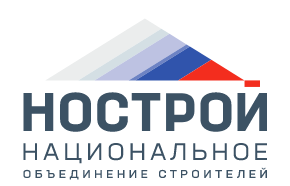 